THÔNG TƯBan hành các chỉ tiêu thông tin, mẫu chứng từ khai báo khi làm thủ tục xuất cảnh, nhập cảnh, quá cảnh đối với phương tiện qua cửa khẩu đường không, đường biển, đường sắt, đường bộ và cửa khẩu đường sông theo quy định tại Nghị định số 59 /2018/NĐ-CP ngày  20 tháng 4 năm 2018 của Chính phủCăn cứ Luật Hải quan số 54/2014/QH13 ngày 23 tháng 6 năm 2014;Căn cứ Nghị định số 08/2015/NĐ-CP ngày 21/01/2015 của Chính phủ quy định chi tiết và biện pháp thi hành Luật Hải quan về thủ tục hải quan, kiểm tra, giám sát, kiểm soát hải quan;Căn cứ Nghị định số 59 /2018/NĐ-CP ngày 20 tháng 4 năm 2018 sửa đổi bổ sung một số điều của Nghị định số 08/2015/NĐ-CP ngày 21/01/2015 của Chính phủ;Căn cứ Nghị định số 102/2015/NĐ-CP ngày 20/10/2015 của Chính phủ về quản lý, khai thác cảng hàng không, sân bay;Căn cứ Nghị định số 80/2009/NĐ-CP ngày 01 tháng 10 năm 2009 của Chính phủ quy định xe ô tô của người nước ngoài đăng ký tại nước ngoài có tay lái ở bên phải tham gia giao thông tại Việt Nam;Căn cứ Nghị định số 27/2011/NĐ-CP ngày 09 tháng 4 năm 2011 của Chính phủ về cung cấp, khai thác, xử lý, sử dụng thông tin về hành khách trước khi nhập cảnh Việt Nam qua đường hàng không;Căn cứ Nghị định số 58/2017/NĐ-CP ngày 10/5/2017 của Chính phủ quy định chi tiết một số điều của Bộ Luật Hàng hải Việt Nam về quản lý hoạt động hàng hải.Căn cứ Nghị định số 152/2013/NĐ-CP ngày 04 tháng 11 năm 2013 của Chính phủ quy định về quản lý phương tiện cơ giới do người nước ngoài đưa vào Việt Nam du lịch;Căn cứ Nghị định số 57/2015/NĐ-CP ngày 16/6/2015 của Chính phủ sửa đổi, bổ sung một số điều của nghị định số 152/2013/NĐ-CP ngày 04 tháng 11 năm 2013; Căn cứ Nghị định số 87/2017/NĐ-CP ngày 26/7/2017 của Chính phủ quy định chức năng, nhiệm vụ, quyền hạn và cơ cấu tổ chức của Bộ Tài chính;Căn cứ Nghị định số 112/2014/NĐ-CP ngày 21 tháng 11 năm 2014 của Chính phủ quy định về quản lý cửa khẩu biên giới đất liền;Theo đề nghị của Tổng cục trưởng Tổng cục Hải quan,Bộ trưởng Bộ Tài chính ban hành Thông tư quy định chỉ tiêu thông tin, mẫu chứng từ khai báo khi làm thủ tục xuất cảnh, nhập cảnh, quá cảnh đối với phương tiện đường hàng không, đường biển, đường sắt, đường bộ và đường sông  theo quy định tại Nghị định số  59/2018/NĐ-CP ngày 20 tháng 4 năm 2018 của Chính phủ.Điều 1. Phạm vi điều chỉnhThông tư này quy định các chỉ tiêu thông tin, mẫu chứng từ khai báo khi làm thủ tục xuất cảnh, nhập cảnh đối với phương tiện xuất cảnh, nhập cảnh, quá cảnh qua cửa khẩu cảng biển, cửa khẩu đường hàng không, cửa khẩu biên giới đường bộ, cửa khẩu biên giới đường sông và cửa khẩu đường sắt.Điều 2. Đối tượng áp dụng1. Cơ quan hải quan; công chức hải quan.2. Người khai hải quan đối với phương tiện vận tải xuất cảnh, nhập cảnh, quá cảnh.3. Các cơ quan khác của Nhà nước trong việc phối hợp quản lý nhà nước về hải quan đối với phương tiện vận tải xuất cảnh, nhập cảnh, quá cảnh.Điều 3. Chỉ tiêu thông tin, mẫu chứng từ1. Chỉ tiêu thông tin hướng dẫn thực hiện khai báo đối với phương tiện xuất cảnh, nhập cảnh, quá cảnh qua cửa khẩu đường biển thông qua Cổng thông tin một cửa quốc gia (Phụ lục I). Bao gồm:	a) Bản khai chung;	b) Bản khai hàng hóa xuất khẩu, nhập khẩu bằng đường biển;	c) Vận đơn chủ;	d) Vận đơn thứ cấp;	đ) Danh sách thuyền viên;	e) Danh sách hành khách;g) Bản khai hành lý thuyền viên, nhân viên làm việc trên tàu biển;	h) Bản khai hàng hóa nguy hiểm;
	i) Bản khai dự trữ của tàu;	k) Mẫu số 1: Phiếu chuyển hồ sơ tàu chuyển cảng;2. Các chỉ tiêu thông tin của các chứng từ khai báo đối với phương tiện xuất cảnh, nhập cảnh  qua cửa khẩu đường hàng không thông qua Cổng thông tin một cửa quốc gia (Phụ lục II). Bao gồm:	a) Bản khai hàng hóa xuất khẩu, nhập khẩu bằng đường hàng không;	b) Thông tin về vận đơn chủ/Vận đơn thứ cấp;	c) Danh sách hành khách (Passenger List);	d) Danh sách tổ lái và nhân viên làm việc trên tàu bay;	đ) Thông tin về đặt chỗ của hành khách (thông tin PNR);3. Mẫu chứng từ giấy để thực hiện khai báo làm thủ tục cho phương tiện xuất cảnh, nhập cảnh, quá cảnh qua cửa khẩu đường hàng không (Phụ lục III). Bao gồm: a) Mẫu số 1: Bản khai hàng hóa;b) Mẫu số 2: Thông tin vận đơn chủ;c) Mẫu số 3: Vận đơn thứ cấp;d) Mẫu số 4: Danh sách tổ lái, nhân viên trên tàu và hành khách;đ) Mẫu số 5: Danh sách hành lý ký gửi;e) Mẫu số 6: Danh sách đặt chỗ;	4. Mẫu chứng từ giấy để thực hiện khai báo làm thủ tục cho phương tiện xuất cảnh, nhập cảnh, quá cảnh qua cửa khẩu đường sắt (Phụ lục IV), bao gồm:	a) Mẫu số 1: Danh sách hành khách;	b) Mẫu số 2: Bản trích lược khai hàng hóa nhập khẩu dỡ xuống từng ga đường sắt liên vận quốc tế;	c) Mẫu số 3: Bản trích lược khai hàng hóa xuất khẩu tại ga đường sắt liên vận quốc tế;	d) Mẫu số 4: Biên bản bàn giao hàng hóa nhập khẩu vận chuyển về ga liên vận nội địa;	đ) Mẫu số 5: Biên bản bàn giao hàng hóa xuất khẩu vận chuyển đến ga liên vận biên giới;	5. Mẫu chứng từ giấy để thực hiện khai báo làm thủ tục cho phương tiện xuất cảnh, nhập cảnh, quá cảnh qua cửa khẩu biên giới đường bộ, cửa khẩu biên giới đường sông (Phụ lục V), bao gồm:	a) Mẫu số 1: Tờ khai phương tiện vận tải đường bộ tạm nhập – tái xuất;	b) Mẫu số 2: Tờ khai phương tiện vận tải đường bộ tạm xuất – tái nhập;	c) Mẫu số 3: Tờ khai phương tiện vận tải đường thủy nội địa tạm nhập – tái xuất;	d) Mẫu số 4: Tờ khai phương tiện vận tải đường thủy nội địa tạm xuất – tái nhập;	6. Mẫu chứng từ giấy để khai báo làm thủ tục cho phương tiện xuất cảnh, nhập cảnh, quá cảnh qua cửa khẩu đường biển: Thực hiện theo Mẫu các văn bản sử dụng trong hoạt động hàng hải ban hành kèm theo Nghị định số 58/2017/NĐ-CP ngày 10/5/2017 của Chính phủ quy định chi tiết một số điều của Bộ Luật Hàng hải Việt Nam về quản lý hoạt động hàng hải.Điều 4. Hiệu lực thi hành1. Thông tư này có hiệu lực thi hành kể từ ngày 05 tháng 6 năm 20182. Bãi bỏ Thông tư số 42/2015/TT-BTC ngày 27/3/2015 của Bộ trưởng Bộ Tài chính quy định về thủ tục hải quan đối với phương tiện vận tải xuất cảnh, nhập cảnh, quá cảnh.3. Trường hợp phát sinh vướng mắc, đề nghị các tổ chức, cá nhân có liên quan kịp thời phản ánh về Bộ Tài chính (Tổng cục Hải quan) để được xem xét, hướng dẫn giải quyết./.PHỤ LỤC I Chỉ tiêu thông tin hướng dẫn thực hiện khai báo đối với phương tiện xuất cảnh, nhập cảnh, quá cảnh qua cửa khẩu đường biển thông qua cổng thông tin một cửa quốc gia (Ban hành kèm theo Thông tư số 50 /2018/TT-BTC ngày …23.….tháng…5….năm 2018 của Bộ trưởng Bộ Tài chính)1. Bản khai chung (General declaration)2. Bản khai hàng hóa (Cargo declaration)3. Vận đơn thứ cấp (House Bill of Lading Declaration)4. Danh sách thuyền viên (Crew list declaration)5. Danh sách hành khách (Passenger list declaration)6. Bản khai hành lý thuyền viên, hành khách (Passenger’s luggage, Crew’s luggage declaration)7. Bản khai hàng hóa nguy hiểm (Dangerous goods manifest)8. Bản khai dự trữ của tàu (Ship’s stores declaration)Mẫu số 1 - Phụ lục IPHIẾU CHUYỂN HỒ SƠ TÀU CHUYỂN CẢNGPHỤ LỤC IICác chỉ tiêu thông tin của các chứng từ khai báo đối với phương tiện xuất cảnh, nhập cảnh, quá cảnh qua cửa khẩu đường không thông qua Cổng thông tin một cửa quốc gia (Ban hành kèm theo Thông tư số..50.../2018/TT-BTC Ngày 23..tháng 5..năm 2018 của Bộ trưởng Bộ Tài chính)       1. Bản khai hàng hóa xuất khẩu, nhập khẩu bằng đường hàng không        2. Thông tin về vận đơn chủ/Vận đơn thứ cấp          3. Danh sách hành khách (Passenger List)          4. Danh sách tổ lái và nhân viên làm việc trên tàu bay          5. Thông tin về đặt chỗ của hành khách (thông tin PNR)PHỤ LỤC IIIMẫu chứng từ giấy để thực hiện khai báo làm thủ tục cho phương tiện xuất cảnh, nhập cảnh, quá cảnh qua cửa khẩu đường hàng không(Ban hành kèm theo Thông tư số…50…./2018/TT-BTC ngày 23 tháng 5 năm 2018 của Bộ trưởng Bộ Tài chính)			…..., ngày (date) …… tháng (month) … năm(year).. …					Người khai hải quan (Signature of Declarant)			…..., ngày (date) …… tháng (month) … năm(year).. …					Người khai hải quan (Signature of Declarant)							    …..., ngày (date) …… tháng (month) … năm(year).. …					Người khai hải quan ký (Signature of Declarant)DANH SÁCH ĐẶT CHỖ (PNR)PHỤ LỤC IVMẫu chứng từ giấy để thực hiện khai báo làm thủ tục cho phương tiện xuất cảnh, nhập cảnh, quá cảnh qua cửa khẩu đường sắt(Ban hành kèm theo Thông tư số..23.../2018/TT-BTC Ngày  23  tháng  5  năm 2018 của Bộ trưởng Bộ Tài chính)DANH SÁCH HÀNH KHÁCH乘客名单
   ĐƠN VỊ BAN HÀNH VĂN BẢN    	         Số:…………/BTLHHNKBẢN TRÍCH LƯỢC KHAI HÀNG HÓA NHẬP KHẨU DỠ XUỐNG TỪNG GA ĐƯỜNG SẮT LIÊN VẬN QUỐC TẾĐƠN VỊ BAN HÀNH VĂN BẢN      Số: …………./BTLHHXKBẢN TRÍCH LƯỢC KHAI HÀNG HÓA XUẤT KHẨU TẠI GA ĐƯỜNG SẮT LIÊN VẬN QUỐC TẾBIÊN BẢNBÀN GIAO HÀNG HÓA NHẬP KHẨU VẬN CHUYỂN VỀ GA LIÊN VẬN NỘI ĐỊAI. Phần dành cho Chi cục Hải quan ga liên vận biên giới nơi lập biên bản:Kính chuyển Chi cục Hải quan ga liên vận nội địa …………………………….Hàng hóa nhập khẩu được chuyển đến Chi cục để làm tiếp thủ tục hải quan.Thời gian chuyển: hồi .... giờ ….. ngày …../…../20………………………. Dự kiến thời gian đến Chi cục hồi ….. giờ ….. ngày ….. tháng ….. năm 20 …… 1. Hồ sơ bàn giao gồm:a) Biên bản bàn giao hàng hóa nhập khẩu vận chuyển về ga liên vận nội địa: 01 bản chính.b) Bản trích lược khai hàng hóa nhập khẩu dỡ xuống từng ga liên vận nội địa: 01 bản chính.c) Vận đơn dỡ hàng tại ga liên vận nội địa: 01 bản chụp (liên 2).2. Hàng hóa gồm:a) Tình trạng phương tiện vận tải: ………………………………………………..b) Tình trạng hàng hóa: …………………………………………………………. II. Phần dành cho Chi cục Hải quan liên nội địa nơi tiếp nhận biên bản:1. Thời gian tiếp nhận: hồi …… giờ ….. ngày …. tháng …. năm………………..2. Xác nhận tình trạng thực tế về niêm phong của hãng vận tải và của hải quan (nếu có), tình trạng hàng hóa:..................................................................................……………………………………………………………………………………. BIÊN BẢNBÀN GIAO HÀNG HÓA XUẤT KHẨU VẬN CHUYỂN ĐẾN GA LIÊN VẬN BIÊN GIỚII. Phần dành cho Chi cục Hải quan ga liên vận nội địa nơi lập biên bản:Kính chuyển Chi cục Hải quan ga liên vận biên giới………………………….Hàng hóa nhập khẩu được chuyển đến Chi cục để làm tiếp thủ tục giám sát.Thời gian chuyển: hồi .... giờ ….. ngày …../ …../20 …………………………. Dự kiến thời gian đến Chi cục hồi ….. giờ ….. ngày ….. tháng ….. năm 20 ………1. Hồ sơ bàn giao gồm:a) Biên bản bàn giao hàng hóa xuất khẩu vận chuyển về ga liên vận biên giới: 01 bản chính.b) Bản trích lược khai hàng hóa xuất khẩu tại ga liên vận nội địa: 01 bản chính.c) Vận đơn: 01 bản chụp (liên 2).2. Hàng hóa gồm:a) Tình trạng phương tiện vận tải: ………………………………………………..b) Tình trạng hàng hóa: …………………………………………………………..II. Phần dành cho Chi cục Hải quan liên vận biên giới nơi tiếp nhận biên bản:1. Thời gian tiếp nhận: hồi …… giờ ….. ngày …. tháng …. năm …..2. Xác nhận tình trạng thực tế về niêm phong của hãng vận tải và của hải quan (nếu có), tình trạng hàng hóa: .................................................................................................................................................................................................................PHỤ LỤC VMẫu chứng từ giấy để thực hiện khai báo làm thủ tục cho phương tiện xuất cảnh, nhập cảnh, quá cảnh qua cửa khẩu biên giới đường bộ, cửa khẩu biên giới đường sông(Ban hành kèm theo Thông tư số...50../2018/TT-BTC ngày ..23.tháng..5..năm 2018 của Bộ trưởng Bộ Tài chính)Số tờ khai (Declaration No.): …………/TN/HQCK…..……, Ngày (date-d/m/y): …../…./20…..PHẦN KHAI BỔ SUNG PHƯƠNG TIỆN VẬN TẢI
(SUPPLEMENTAL DECLARATION FOR MEANS OF TRANSPORTATION)Số tờ khai (Declaration No.): …………/TN/HQCK…..………, Ngày (date-d/m/y): …../…./20…..PHẦN KHAI BỔ SUNG PHƯƠNG TIỆN VẬN TẢI
(SUPPLEMENTAL DECLARATION FOR MEANS OF TRANSPORTATION)Số tờ khai (Declaration No.): …………/TN/HQCK…..………, 
Ngày (date-d/m/y): …../…./20…..PHẦN KHAI BỔ SUNG PHƯƠNG TIỆN VẬN TẢI
(SUPPLEMENTAL DECLARATION FOR MEANS OF TRANSPORTATION)Số tờ khai (Declaration No.): …………/TN/HQCK…..………, Ngày (date-d/m/y): …../…./20…..PHẦN KHAI BỔ SUNG PHƯƠNG TIỆN VẬN TẢI
(SUPPLEMENTAL DECLARATION FOR MEANS OF TRANSPORTATION)Số tờ khai (Declaration No.): …………/TN/HQCK…..………, Ngày (date-d/m/y): …../…./20…..PHẦN KHAI BỔ SUNG PHƯƠNG TIỆN VẬN TẢI
(SUPPLEMENTAL DECLARATION FOR MEANS OF TRANSPORTATION)Số tờ khai (Declaration No.): …………/TN/HQCK…..………, Ngày (date-d/m/y): …../…./20…..PHẦN KHAI BỔ SUNG PHƯƠNG TIỆN VẬN TẢI
(SUPPLEMENTAL DECLARATION FOR MEANS OF TRANSPORTATION)Số tờ khai (Declaration No.): …………/TN/HQCK…..………, Ngày (date-d/m/y): …../…./20…..PHẦN KHAI BỔ SUNG PHƯƠNG TIỆN VẬN TẢI
(SUPPLEMENTAL DECLARATION FOR MEANS OF TRANSPORTATION)BỘ TÀI CHÍNHSố:   50  /2018/TT-BTCCỘNG HOÀ XÃ HỘI CHỦ NGHĨA VIỆT NAMĐộc lập - Tự do - Hạnh phúcHà Nội, ngày  23   tháng 5  năm 2018Nơi nhận:- Thủ tướng Chính phủ; các Phó TTCP;- Văn phòng TW Đảng và các Ban của Đảng;- Văn phòng Tổng Bí thư;- Văn phòng Quốc Hội;- Văn phòng Chủ tịch nước;- Tòa án Nhân dân Tối cao;- Viện kiểm sát Nhân dân Tối cao;- Kiểm toán Nhà nước;- Các Bộ, cơ quan ngang Bộ, cơ quan thuộc Chính phủ;- UBND tỉnh, thành phố trực thuộc TW; - Phòng Thương mại và Công nghiệp Việt Nam; - Cục Kiểm tra văn bản (Bộ Tư pháp);- Cục Hải quan các tỉnh, thành phố;- Công báo; - Website Chính phủ;- Trang tin điện tử Bộ Tài chính;- Website Tổng cục Hải quan;- Lưu VT; TCHQ (10).KT. BỘ TRƯỞNGTHỨ TRƯỞNGVũ Thị MaiSTTChỉ tiêuthông tinMô tả, ghi chúBắt buộcBảng mã1Tên tàu (Name of ship)Nhập tên của tàuX2Loại tàu (Type of ship)Nhập một trong các phương thức vận chuyển hàng hóa của tàu gồm:(1) Tàu vận chuyển container(2) Tàu vận chuyển hàng rời - dạng kiện (hàng hóa khi giao nhận tại cảng xếp/dỡ hàng được đóng dưới dạng thùng, hộp, bao, kiện, cuộn và giao nhận theo số lượng, trọng lượng (nếu có))(3) Tàu vận chuyển hàng rời - dạng xá (hàng hóa khi giao nhận tại cảng xếp/dỡ hàng không đóng dưới dạng thùng, hộp, bao, kiện, cuộn và giao nhận theo trọng lượng)(4) Tàu vận chuyển hàng lỏng (hàng hóa khi giao nhận tại cảng xếp/dỡ hàng được bơm trực tiếp từ phương tiện nhập cảnh vào bồn, bể, phương tiện chứa hoặc ngược lại)(5) Tàu khách (tàu chuyên chở hàng khách)(6) Khác (tàu chở hàng hỗn hợp/tàu bách hóa)XX3Tên thuyền trưởng (Name of master)Nhập tên thuyền trưởng của tàuX4Khu vực hàng hảiNhập tên khu vực hàng hải nơi tàu làm thủ tụcXX5Loại hồ sơ(Type of document)Căn cứ loại hình tàu xuất nhập cảnh, quá cảnh tương ứng theo quy định để khai báo một trong loại hình sau:(1) Tàu nhập cảnh(2) Tàu xuất cảnh(3) Tàu quá cảnh(4) Tàu nhập cảnh - chuyển cảng(5) Tàu nhập cảnh tại cảng dầu khí ngoài khơi(6) Tàu xuất cảnh tại cảng dầu khí ngoài khơi(7) Tàu nhập cảnh tại cảng thủy nội địa(8) Tàu xuất cảnh tại cảng thủy nội địa(9) Loại khácXX 6Tàu đến/rời cảng (Arrival/Departure)Nhập một trong 2 hình thức: Tàu đến cảng hoặc tàu rời cảngXX7Số IMO (IMO number)Nhập số IMO của tàuX8Hô hiệu (Call sign)Nhập số hô hiệu của tàuX9Số chuyến đi (Voyage number)Nhập số chuyến đi của tàuX10Quốc tịch tàu(Flag State of ship)Nhập quốc tịch của tàuXX11Cảng đến/rời (Port of arrival/departure)Nhập tên, mã cảng đến/rờiXX12Cảng rời cuối cùng/cảng đích (Last port of call/next port of call)Nhập tên, mã cảng rời cuối cùng đối với tàu nhập cảnh, quá cảnh hoặc đích cảng đến tiếp theo đối với tàu xuất cảnhXX13Thời gian đến/rời cảng (Date-time of arrival/departure)Nhập cụ thể thông tin thời gian tàu đến/rời cảng theo định dạng DD/MM/YYYY HH:mm, bao gồm:(1) Thời gian dự kiến tàu đến vị trí đón trả hoa tiêu  (2) Thời gian dự kiến tàu cập cảng (vị trí neo đậu tại cầu cảng nơi xếp/dỡ hàng theo kế hoạch điều động của cảng vụ)X14Vị trí của tàu tại cảng (Position of the ship in the port - berth or station)Nhập cụ thể thông tin số, ký hiệu hoặc tên bến cảng hoặc cầu tàu hoặc vị trí tàu dự kiến neo đậu tại cảngX15Giấy chứng nhận đăng ký (Số, ngày cấp, cảng)Nhập số giấy chứng nhận, ngày cấp giấy chứng nhận và cảng cấp giấy chứng nhận X16Tổng dung tích (Gross tonnage)Nhập tổng dung tích của tàu17Đơn vị tính tổng dung tíchNhập mã đơn vị tính dung tích hàng theo chuẩn UN/ECELưu ý: tham khảo “Mã đơn vị tính” trên địa chỉ website www.customs.gov.vn của Hải quanX18Dung tích có ích (Net tonngae)Nhập dung tích có ích của tàu19Đơn vị tính Dung tích có íchNhập mã đơn vị tính dung tích có ích theo chuẩn UN/ECELưu ý: tham khảo “Mã đơn vị tính” trên địa chỉ website www.customs.gov.vn của Hải quanX20Số lượng thuyền viên (Number of crew - inl.master)Nhập số lượng thuyền viên (bao gồm cả thuyền trưởng)X21Số lượng hành khách (Number of passenger)Nhập số lượng hành khách với tàu có chở hành kháchX22Mã Đại lý của chủ tàu tại Việt  (Tax code)Nhập mã số thuế của Đại lý (trong trường hợp khai thông qua đại lý)X23Tên Đại lý của chủ tàu tại Việt  (Name)Nhập tên Đại lý của chủ tàu tại Việt Nam (trong trường hợp khai thông qua đại lý)X24Địa chỉ của Đại lý (Address)Nhập theo địa chỉ đăng ký trên giấy đăng ký kinh doanh của Đại lýLưu ý: cho phép người khai cập nhật/sửa dữ liệu đã khaiX25Số điện thoại của Đại lý (Phone)Nhập số điện thoại liên hệ của Đại lýLưu ý: cho phép người khai cập nhật/sửa dữ liệu đã khaiX26Số fax (Fax number)Nhập số điện thoại liên hệ của Đại lýLưu ý: cho phép người khai cập nhật/sửa dữ liệu đã khai27Địa chỉ hộp thư điện tử (Email)Nhập địa chỉ thư điện tử liên hệ của Đại lýLưu ý: cho phép người khai cập nhật/sửa dữ liệu đã khaiX28Đặc điểm chính của chuyến đi - hành trình của tàu (Brief particulars of voyage)Nhập mã cảng (nếu có), tên cảng đối với:(1) Các cảng trước (Previous ports of call)(2) Các cảng sẽ đến (Subsequent ports of call)(3) Các cảng sẽ dỡ hàng (Ports where remaining cargo will be discharged)Lưu ý:- Các cảng trước: khai tối đa 10 cảng và thời gian đến/rời của từng cảng với định dạng DD/MM/YYYY- Các cảng sẽ đến, cảng sẽ dỡ hàng: mỗi mục khai tối thiểu 01 cảng, tối đa 03 cảngX29Thông tin về hàng hóa vận chuyển trên tàu (Description of the cargo)- Nhập tên hàng hóa (trong trường hợp có nhiều mặt hàng thì nhập tên mặt hàng đại diện có giá trị chiếm tỷ trọng lớn nhất trong tổng giá trị lô hàng)- Nhập thông tin loại hàng hóa (Hàng nhập - Import cargo, Hàng xuất - Export cargo, Hàng quá cảnh xếp dỡ tại cảng - The quantity of cargo in transit loading, discharging at port, Hàng quá cảnh không xếp dỡ - The quantity of cargo in transit, Hàng trung chuyển - Transshipment cargo…), số lượng, đơn vị tính theo loại hình tương ứng gồm:(1) Container chứa hàng/Container Full: Cont 20: ……..  (= ….. TEU), Cont 40: …….  (= ……. TEU); Cont 45: …….  (= ……. TEU);(2) Container rỗng/Container Empty: Cont 20: ….….  (=….… TEU), Cont 40: …..….  (= ……… TEU), Cont 45: ……….  (= ……. TEU);(3) Hàng kiện/barrel:……..…(=………TNE/KGM), tổng số kiện /Total barrel number:………….(đơn vị tính: chiếc, cái……..…/Units unit, piece……....).(4) Hàng rời/Bulk:…….…( =……TNE/KGM).(5) Hàng lỏng, khí/liquid, gas  = :………( =…………TNE/KGM).(6) Loại khác (nếu có) nhập cụ thể  tên thông tin loại hàng hóa khác và số lượng, trọng lượng, đơn vị tính hàng hóa đó.X30Yêu cầu về phương tiện tiếp nhận và xử lý chất thải (The ship’s requirements in terms of waste and residue reception facilities)Nhập thông tin có hay không có yêu cầu (nếu có thì nêu cụ thể thông tin yêu cầu)X31Ghi chú(Remarks)Mớn nước mũi, lái, trọng tải toàn phần, chiều dài lớn nhất, chiều rộng lớn nhất, chiều cao tĩnh không) và các thông tin cần thiết khác (nếu có) - Draft, DWT, LOA, Breadth, Clearance height) and others (If any).32Mã số Giấy phép rời cảng (Number of port clearance)Nhập số Giấy phép rời cảngX 33Số vận đơn của container rỗng – nếu có (Empty container bill -Nhập đầy đủ, chính xác theo số vận đơn ghi trên chứng từ vận tải (bao gồm cả phần số, phần chữ và các kí tự đặc biệt nếu có).Lưu ý: (1) Ký tự đặc biệt được phép khai gồm: (2) Thông tin số hiệu container rỗng được khai báo tại mục khai container rỗng trên Hệ thống một cửa quốc gia34Số hiệu container rỗng (Empty container number)Nhập đầy đủ, chính xác số hiệu container theo đúng định dạng, chuẩn dữ liệu, cụ thể: khai báo bằng chữ in hoa, phần tiếp đầu ngữ và phần số container phải viết liền (không nhập dấu cách) và không nhập kí tự đặc biệt như: .,-)/\(=!“%&*;<>@&|?:+‘’`~…Lưu ý: Thông tin số hiệu container rỗng được khai báo tại mục khai container rỗng trên Hệ thống một cửa quốc giaX35Loại container rỗng (Empty Container Size/Type)Nhập thông tin loại container (20, 40, 45, RS…)Lưu ý: Thông tin loại container rỗng được thực hiện tại mục khai container rỗng trên Hệ thống một cửa quốc giaXSTTChỉ tiêuthông tinMô tả, ghi chúBắt buộcBảng mãThông tin chung về tàu (các chỉ tiêu thông tin từ 1 đến 10 mục này sẽ do Hệ thống tự động hiển thị theo thông tin do người khai đã khai tại hồ sơ tàu)Thông tin chung về tàu (các chỉ tiêu thông tin từ 1 đến 10 mục này sẽ do Hệ thống tự động hiển thị theo thông tin do người khai đã khai tại hồ sơ tàu)Thông tin chung về tàu (các chỉ tiêu thông tin từ 1 đến 10 mục này sẽ do Hệ thống tự động hiển thị theo thông tin do người khai đã khai tại hồ sơ tàu)Thông tin chung về tàu (các chỉ tiêu thông tin từ 1 đến 10 mục này sẽ do Hệ thống tự động hiển thị theo thông tin do người khai đã khai tại hồ sơ tàu)Thông tin chung về tàu (các chỉ tiêu thông tin từ 1 đến 10 mục này sẽ do Hệ thống tự động hiển thị theo thông tin do người khai đã khai tại hồ sơ tàu)1Tên và loại tàu (Name and type of ship)Hệ thống tự động hiển thị theo thông tin do người khai đã khai tại hồ sơ tàuXX2Hình thức tàu đến/rời cảng (Arrival/Departure)Hệ thống tự động hiển thị theo thông tin do người khai đã khai tại hồ sơ tàuX3Số IMO (IMO number)Hệ thống tự động hiển thị theo thông tin do người khai đã khai tại hồ sơ tàuX4Hô hiệu (Call sign)Hệ thống tự động hiển thị theo thông tin do người khai đã khai tại hồ sơ tàuX5Số chuyến đi (Voyage number)Hệ thống tự động hiển thị theo thông tin do người khai đã khai tại hồ sơ tàuX6Quốc tịch tàu (Flag State of ship)Hệ thống tự động hiển thị theo thông tin do người khai đã khai tại hồ sơ tàuXX7Tên thuyền trưởng (Name of master)Hệ thống tự động hiển thị theo thông tin do người khai đã khai tại hồ sơ tàuX8Cảng đến/rời (Port of arrival/departure)Hệ thống tự động hiển thị theo thông tin do người khai đã khai tại hồ sơ tàuXX9Cảng rời cuối cùng/cảng đích (Last port of call/next port of call)Hệ thống tự động hiển thị theo thông tin do người khai đã khai tại hồ sơ tàuXX10Thời gian đến/rời cảng (Date-time of arrival/departure)Hệ thống tự động hiển thị theo thông tin do người khai đã khai tại hồ sơ tàuX11Tổng số containerNhập tổng số lượng container khai trên Bản khai hàng hóa đối với tàu vận chuyển container 12Tổng số lượng kiện (Number of packages)Nhập tổng số lượng kiện hàng khai trên Bản khai hàng hóa đối với tàu vận chuyển hàng rời - dạng kiện13Đơn vị tính số lượng kiệnNhập mã đơn vị tính, ví dụ: CS (thùng), BX (hộp), PACKET (gói)… Lưu ý: tham khảo “Mã đơn vị tính” trên địa chỉ website www.customs.gov.vn của Hải quanX14Tổng trọng lượng Nhập tổng trọng lượng khai trên Bản khai hàng hóa đối với tàu vận chuyển hàng rời - dạng xá15Đơn vị tính trọng lượng Nhập mã đơn vị tính của trọng lượng hàng theo chuẩn UN/ECE, ví dụ: KGM (kilogram), TNE (tấn)…Lưu ý: tham khảo “Mã đơn vị tính” trên địa chỉ website www.customs.gov.vn của Hải quanXThông tin hàng hóaThông tin hàng hóaThông tin hàng hóaThông tin hàng hóaThông tin hàng hóa16Mã hãng vận tải/ mã người phát hành vận đơn (Scac code/Carrier code)Nhập mã hãng vận tải/mã người phát hành vận đơn theo bảng “mã người phát hành vận đơn”Lưu ý:Tham khảo tại bảng “Mã người phát hành vận đơn” trên website www.customs.gov.vn của Hải quan XX17Số vận đơn chủ (Master bill No.)Nhập đầy đủ, chính xác theo số vận đơn chủ ghi trên chứng từ vận tải (bao gồm phần số, phần chữ và các kí tự đặc biệt nếu có).Lưu ý: Ký tự đặc biệt được phép khai gồm: X18Ngày phát hành vận đơn chủ  (nếu có)Nhập theo ngày phát hành vận đơn chủ ghi trên chứng từ vận tải với định dạng DD/MM/YYYY 19Người gửi hàng (Consignor/Shipper)Nhập theo tên, địa chỉ người gửi hàng (tổ chức/cá nhân) ghi trên chứng từ vận tảiX20Người nhận hàng (Consignee)Nhập theo tên, địa chỉ của người nhận hàng (tổ chức/cá nhân) theo thông tin ghi trên chứng từ vận tảiX21Người được thông báo (Notify party)Nhập theo tên, địa chỉ của người được thông báo (tổ chức/cá nhân) ghi trên chứng từ vận tải X22Người được thông báo 2 (Notify party 2)Nhập theo tên, địa chỉ của người được thông báo (tổ chức/cá nhân)  ghi trên chứng từ vận tải (nếu có) 23Mã hàng hóa (HS code)Nhập mã số HS của hàng hóa theo thông tin ghi trên chứng từ vận tải nếu có (ở mức độ 04 hoặc 06 hoặc 08 số theo số HS ban hành kèm danh mục hàng hóa xuất khẩu, nhập khẩu Việt Nam) Lưu ý: Trường hợp có nhiều mặt hàng thì khai mã số HS của loại hàng có giá trị chiếm tỷ trọng lớn nhất trong tổng giá trị lô hàng24Số hiệu container (Container number)Nhập đầy đủ, chính xác số hiệu container theo đúng định dạng, chuẩn dữ liệu, cụ thể: khai báo bằng chữ in hoa, phần tiếp đầu ngữ và phần số container phải viết liền (không nhập dấu cách) và không nhập kí tự đặc biệt như: .,-)/\(=!“%&*;<>@&|?:+‘’`~… X25Số seal của container (Container seal number)Nhập đầy đủ, chính xác theo số seal ghi trên chứng từ vận tải  Lưu ý: Hàng hóa vận chuyển bằng container được gắn seal thuộc trường hợp bắt buộc nhập số seal khi khai báo 26Trọng lượng tịnh (Net weight)Nhập theo trọng lượng của hàng hóa ghi trên chứng từ vận tải hoặc theo trọng lượng từng container (đối với hàng hóa vận chuyển bằng container) 27Đơn vị tính trọng lượng tịnhNhập mã đơn vị tính của trọng lượng hàng theo chuẩn UN/ECE, ví dụ: KGM (kilogram), TNE (tấn)…Lưu ý: tham khảo “Mã đơn vị tính” trên địa chỉ website www.customs.gov.vn của Hải quanX28Trọng lượng (Gross weight)Nhập theo trọng lượng của hàng hóa ghi trên chứng từ vận tải hoặc theo trọng lượng từng container (đối với hàng hóa vận chuyển bằng container)X X29Đơn vị tính trọng lượng Nhập mã đơn vị tính của trọng lượng hàng theo chuẩn UN/ECE, ví dụ: KGM (kilogram), TNE (tấn)…Lưu ý: tham khảo “Mã đơn vị tính” trên địa chỉ website www.customs.gov.vn của Hải quanX X30Tổng số kiện hàng (Number of packages)Nhập tổng số kiện hàng ghi trên chứng từ vận tải (nếu có) X31Đơn vị tính số lượng kiệnNhập mã đơn vị tính, ví dụ: CS: thùng, BX: hộp, PACKET: gói… Lưu ý: tham khảo “Mã đơn vị tính” trên địa chỉ website www.customs.gov.vn của Hải quanXX32Kích thước/Thể tíchNhập theo kích thước/thể tích của lô hàng ghi trên chứng từ vận tải (nếu có)33Đơn vị tính kích thước/thể tíchNhập mã đơn vị tính kích thước/thể tích Lưu ý: tham khảo “Mã đơn vị tính” trên địa chỉ website www.customs.gov.vn của Hải quanX34Mô tả hàng hóa(Cargo Description)Nhập theo tên hàng, kí hiệu/số hiệu hàng hóa và các thông tin khác nếu có (gồm: model, kí/mã hiệu, đặc tính, thông số kĩ thuật, thành phần cấu tạo, công dụng của hàng hoá, tổng số lượng container) ghi trên chứng từ vận tải. X35Cảng xếp hàng (Port of loading)Nhập mã cảng, tên cảng theo bảng mã UN LOCODE. Lưu ý: (1) Tham khảo bảng mã “Cảng-ICD trong nước”, “Cảng nước ngoài” trên website www.customs.gov.vn của Hải quan(2) Đối với tàu nhập cảnh vào Việt Nam: trường hợp cảng xếp hàng không có mã trong bảng mã UN/LOCODE, người khai khai theo cấu trúc mã nước nơi tàu xếp hàng “02 ký tự” + “ZZZ”XX36Cảng xếp hàng gốcNhập mã cảng, tên cảng (nơi xếp hàng gốc) theo bảng mã UN LOCODE. Lưu ý: (1) Tham khảo bảng mã “Cảng-ICD trong nước”, “Cảng nước ngoài” trên website www.customs.gov.vn của Hải quan(2) Đối với tàu nhập cảnh vào Việt Nam: trường hợp cảng xếp hàng không có mã trong bảng mã UN/LOCODE, người khai khai theo cấu trúc mã nước nơi tàu xếp hàng “02 ký tự” + “ZZZ”X37Cảng quá cảnh/trung chuyển (Port of tranship/transit)Nhập mã cảng, tên cảng theo bảng mã UN LOCODE. Lưu ý: (1) Tham khảo bảng mã “Cảng-ICD trong nước”, “Cảng nước ngoài” trên website www.customs.gov.vn của Hải quan(2) Đối với tàu nhập cảnh vào Việt Nam: trường hợp cảng xếp hàng không có mã trong bảng mã UN/LOCODE, người khai khai theo cấu trúc mã nước nơi tàu xếp hàng “02 ký tự” + “ZZZ”X38Cảng dỡ hàng (Port of unload/discharge)Nhập mã cảng, tên cảng theo bảng mã UN LOCODE. Lưu ý: (1) Tham khảo bảng mã “Cảng-ICD trong nước”, “Cảng nước ngoài” trên website www.customs.gov.vn của Hải quan(2) Đối với tàu xuất cảnh từ Việt Nam: Trường hợp cảng dỡ hàng tại nước ngoài không có mã trong bảng mã UN/LOCODE, người khai khai theo cấu trúc mã nước nơi tàu xếp hàng “02 ký tự” + “ZZZ” (3) Đối với tàu nhập cảnh vào Việt Nam: Để doanh nghiệp kinh doanh cảng, kho, bãi có đầy đủ thông tin khi làm thủ tục giao nhận với người nhận hàng thông qua kết nối Hệ thống xử lý dữ liệu điện tử hải quan, người khai (hãng tàu/đại lý hãng tàu/Công ty giao nhận) cần nhập đầy đủ, chính xác mã bến cảng (nơi dỡ hàng thực tế tại cảng)   XX39Cảng giao hàng/cảng đích (Port of destination/Final destination)Nhập mã cảng, tên cảng theo bảng mã UN LOCODE. Lưu ý: tham khảo bảng mã “Cảng-ICD trong nước”, “Cảng nước ngoài” trên website www.customs.gov.vn của Hải quanX40Loại container (Container Size/Type)Nhập thông tin loại container (20, 40, 45, RS…)41Chủ sở hữu container (Container owned)Lựa chọn một trong hình thức sau:(1) Trường hợp container thuộc quyền sở hữu của chủ hàng (SOC – Shipper Owned Container) thì nhập thông tin là “SOC”(2) Trường hợp container thuộc quyền sở hữu của hãng vận chuyển (COC – Carrier Owned Container) thì nhập thông tin là “COC”.XXSTTChỉ tiêuthông tinMô tả, ghi chúBắt buộcBảng mãThông tin chung về tàu (các chỉ tiêu thông tin từ 1 đến 10 mục này sẽ do Hệ thống tự động hiển thị theo thông tin do người khai đã khai tại hồ sơ tàu)Thông tin chung về tàu (các chỉ tiêu thông tin từ 1 đến 10 mục này sẽ do Hệ thống tự động hiển thị theo thông tin do người khai đã khai tại hồ sơ tàu)Thông tin chung về tàu (các chỉ tiêu thông tin từ 1 đến 10 mục này sẽ do Hệ thống tự động hiển thị theo thông tin do người khai đã khai tại hồ sơ tàu)Thông tin chung về tàu (các chỉ tiêu thông tin từ 1 đến 10 mục này sẽ do Hệ thống tự động hiển thị theo thông tin do người khai đã khai tại hồ sơ tàu)Thông tin chung về tàu (các chỉ tiêu thông tin từ 1 đến 10 mục này sẽ do Hệ thống tự động hiển thị theo thông tin do người khai đã khai tại hồ sơ tàu)1Tên và loại tàu (Name and type of ship)Hệ thống tự động hiển thị theo thông tin do người khai đã khai tại hồ sơ tàuXX2Hình thức tàu đến/rời cảng (Arrival/Departure)Hệ thống tự động hiển thị theo thông tin do người khai đã khai tại hồ sơ tàuX3Số IMO (IMO number)Hệ thống tự động hiển thị theo thông tin do người khai đã khai tại hồ sơ tàuX4Hô hiệu (Call sign)Hệ thống tự động hiển thị theo thông tin do người khai đã khai tại hồ sơ tàuX5Số chuyến đi (Voyage number)Hệ thống tự động hiển thị theo thông tin do người khai đã khai tại hồ sơ tàuX6Quốc tịch tàu (Flag State of ship)Hệ thống tự động hiển thị theo thông tin do người khai đã khai tại hồ sơ tàuXX7Tên thuyền trưởng (Name of master)Hệ thống tự động hiển thị theo thông tin do người khai đã khai tại hồ sơ tàuX8Cảng đến/rời -Port of arrival/departureHệ thống tự động hiển thị theo thông tin do người khai đã khai tại hồ sơ tàuXX9Cảng rời cuối cùng/cảng đích (Last port of call/next port of call)Hệ thống tự động hiển thị theo thông tin do người khai đã khai tại hồ sơ tàuXX10Thời gian đến/rời cảng - Date-time of arrival/departureHệ thống tự động hiển thị theo thông tin do người khai đã khai tại hồ sơ tàuXThông tin về hàng hóaThông tin về hàng hóaThông tin về hàng hóaThông tin về hàng hóaThông tin về hàng hóa11Mã hãng vận tải/ mã người phát hành vận đơn (Scac code/Carrier code)Nhập mã hãng vận tải/mã người phát hành vận đơn theo bảng “mã người phát hành vận đơn”Lưu ý:Tham khảo tại bảng “Mã người phát hành vận đơn” trên website www.customs.gov.vn của Hải quan XX12Số vận đơn chủNhập đầy đủ, chính xác theo số vận đơn chủ ghi trên chứng từ vận tải (bao gồm cả phần số, phần chữ và các kí tự đặc biệt nếu có).Lưu ý: (1) Người khai chỉ nhập được số vận đơn thứ cấp khi người phát hành vận đơn chủ đã khai báo thông tin vận đơn chủ trên Hệ thống (nếu có)(2) Ký tự đặc biệt được phép khai gồm: X13Ngày phát hành vận đơn chủ (nếu có)Nhập theo ngày phát hành vận đơn ghi trên chứng từ vận tải với định dạng DD/MM/YYYY 14Số vận đơn thứ cấpNhập đầy đủ, chính xác theo số vận đơn ghi trên chứng từ vận tải (bao gồm cả phần số, phần chữ và các kí tự đặc biệt nếu có).Lưu ý: (1) Người khai chỉ nhập được số vận đơn thứ cấp khi người phát hành vận đơn chủ đã khai báo thông tin vận đơn chủ trên Hệ thống (nếu có)(2) Ký tự đặc biệt được phép khai gồm: X15Ngày phát hành vận thứ cấp (nếu có)Nhập theo ngày phát hành vận đơn ghi trên chứng từ vận tải với định dạng DD/MM/YYYY X16Người gửi hàng (Consignor/Shipper)Nhập theo tên, địa chỉ người gửi hàng (tổ chức/cá nhân) ghi trên chứng từ vận tảiX17Người nhận hàng (Consignee)Nhập theo tên, địa chỉ của người nhận hàng (tổ chức/cá nhân) theo thông tin ghi trên chứng từ vận tảiX18Người được thông báo (Notify party)Nhập theo tên, địa chỉ của người được thông báo (tổ chức/cá nhân) ghi trên chứng từ vận tải X19Người được thông báo 2 (Notify party 2)Nhập theo tên, địa chỉ của người được thông báo (tổ chức/cá nhân)  ghi trên chứng từ vận tải (nếu có) 20Số hiệu container (Container number)Nhập đầy đủ, chính xác số hiệu container theo đúng định dạng, chuẩn dữ liệu, cụ thể: khai báo bằng chữ in hoa, phần tiếp đầu ngữ và phần số container phải viết liền (không nhập dấu cách) và không nhập kí tự đặc biệt như: .,-)/\(=!“%&*;<>@&|?:+‘’`~… X21Số seal của container (Container seal number)Nhập đầy đủ, chính xác theo số seal ghi trên chứng từ vận tải  Lưu ý: hàng hóa vận chuyển bằng container được gắn seal thuộc trường hợp bắt buộc nhập số seal khi khai báo 22Mã hàng hóa (HS code)Nhập mã số HS của hàng hóa theo thông tin ghi trên chứng từ vận tải nếu có (ở mức độ 04 hoặc 06 hoặc 08 số theo số HS ban hành kèm danh mục hàng hóa xuất khẩu, nhập khẩu Việt Nam) Lưu ý: trường hợp có nhiều mặt hàng thì khai mã số HS của loại hàng có giá trị chiếm tỷ trọng lớn nhất trong tổng giá trị lô hàng23Trọng lượng tịnh (Net weight)Nhập theo trọng lượng của hàng hóa ghi trên chứng từ vận tải hoặc theo trọng lượng từng container (đối với hàng hóa vận chuyển bằng container) 24Đơn vị tính trọng lượng tịnhNhập mã đơn vị tính của trọng lượng hàng theo chuẩn UN/ECE, ví dụ: KGM (kilogram), TNE (tấn)…Lưu ý: tham khảo “Mã đơn vị tính” trên địa chỉ website www.customs.gov.vn của Hải quanX25Trọng lượng (Gross weight)Nhập theo trọng lượng của hàng hóa ghi trên chứng từ vận tải hoặc theo trọng lượng từng container (đối với hàng hóa vận chuyển bằng container)X X26Đơn vị tính trọng lượng Nhập mã đơn vị tính của trọng lượng hàng theo chuẩn UN/ECE, ví dụ: KGM (kilogram), TNE (tấn)…Lưu ý: tham khảo “Mã đơn vị tính” trên địa chỉ website www.customs.gov.vn của Hải quanX X27Tổng số kiện hàng (Number of packages)Nhập tổng số kiện hàng ghi trên chứng từ vận tải (nếu có) X28Đơn vị tính số lượng kiệnNhập mã đơn vị tính, ví dụ: CS: thùng, BX: hộp, PACKET: gói… Lưu ý: tham khảo “Mã đơn vị tính” trên địa chỉ website www.customs.gov.vn của Hải quanXX29Kích thước/thể tíchNhập theo kích thước/thể tích của lô hàng ghi trên chứng từ vận tải (nếu có)30Đơn vị tính kích thước/thể tíchNhập mã đơn vị tính kích thước/thể tích Lưu ý: tham khảo “Mã đơn vị tính” trên địa chỉ website www.customs.gov.vn của Hải quanX31Số hiệu container (Container number)Nhập đầy đủ, chính xác số hiệu container theo đúng định dạng, chuẩn dữ liệu, cụ thể: khai báo bằng chữ in hoa, phần tiếp đầu ngữ và phần số container phải viết liền (không nhập dấu cách) và không nhập kí tự đặc biệt như: .,-)/\(=!“%&*;<>@&|?:+‘’`~… X32Số seal của container (Container seal number):Nhập đầy đủ, chính xác theo số seal ghi trên chứng từ vận tải  Lưu ý: hàng hóa vận chuyển bằng container được gắn seal thuộc trường hợp bắt buộc nhập số seal khi khai báo 33Mô tả hàng hóa (Cargo description)Nhập theo tên hàng, kí hiệu, số hiệu hàng hóa và các thông tin khác nếu có (gồm: model, kí/mã hiệu, đặc tính, thông số kĩ thuật, thành phần cấu tạo, công dụng của hàng hoá) ghi trên chứng từ vận tải. X34Cảng xếp hàng (Port of loading)Nhập mã cảng, tên cảng theo bảng mã UN LOCODE.Lưu ý:(1) Tham khảo bảng mã “Cảng-ICD trong nước”, “Cảng nước ngoài” trên website www.customs.gov.vn của Hải quan(2) Đối với tàu nhập cảnh vào Việt Nam: trường hợp cảng xếp hàng không có mã trong bảng mã UN/LOCODE, người khai khai theo cấu trúc mã nước nơi tàu xếp hàng “02 ký tự” + “ZZZ”XX35Cảng xếp hàng gốcNhập mã cảng, tên cảng (nơi xếp hàng gốc) theo bảng mã UN LOCODE. Lưu ý: (1) Tham khảo bảng mã “Cảng-ICD trong nước”, “Cảng nước ngoài” trên website www.customs.gov.vn của Hải quan(2) Đối với tàu nhập cảnh vào Việt Nam: trường hợp cảng xếp hàng không có mã trong bảng mã UN/LOCODE, người khai khai theo cấu trúc mã nước nơi tàu xếp hàng “02 ký tự” + “ZZZ”X36Cảng quá cảnh/trung chuyển (Port of tranship/transit)Nhập mã cảng, tên cảng theo bảng mã UN LOCODE. Lưu ý: (1) Tham khảo bảng mã “Cảng-ICD trong nước”, “Cảng nước ngoài” trên website www.customs.gov.vn của Hải quan(2) Đối với tàu nhập cảnh vào Việt Nam: trường hợp cảng xếp hàng không có mã trong bảng mã UN/LOCODE, người khai khai theo cấu trúc mã nước nơi tàu xếp hàng “02 ký tự” + “ZZZ”X37Cảng dỡ hàng (Port of unload/discharge)Nhập mã cảng, tên cảng theo bảng mã UN LOCODE. Lưu ý: (1) Tham khảo bảng mã “Cảng-ICD trong nước”, “Cảng nước ngoài” trên website www.customs.gov.vn của Hải quan(2) Đối với tàu xuất cảnh từ Việt Nam: Trường hợp cảng dỡ hàng tại nước ngoài không có mã trong bảng mã UN/LOCODE, người khai khai theo cấu trúc mã nước nơi tàu xếp hàng “02 ký tự” + “ZZZ” (3) Đối với tàu nhập cảnh vào Việt Nam: Để doanh nghiệp kinh doanh cảng, kho, bãi có đầy đủ thông tin khi làm thủ tục giao nhận với người nhận hàng thông qua kết nối Hệ thống xử lý dữ liệu điện tử hải quan, người khai (hãng tàu/đại lý hãng tàu/Công ty giao nhận) cần nhập đầy đủ, chính xác mã bến cảng (nơi dỡ hàng thực tế tại cảng)   XX38Cảng giao hàng/cảng đích (Port of destination/Final destination)Nhập mã cảng, tên cảng theo bảng mã UN LOCODE. Lưu ý: tham khảo bảng mã “Cảng-ICD trong nước”, “Cảng nước ngoài” trên website www.customs.gov.vn của Hải quanX39Địa điểm giao hàng (Place of delivery)Nhập thông tin mã địa điểm giao hàng (nếu có)Lưu ý:(1) Đối với hàng nhập khẩu: Nhập mã điểm lưu kho hàng chờ thông quan dự kiến (nơi lưu giữ hàng hóa nhập khẩu khi khai báo nhập khẩu)(2) Đối với hàng xuất khẩu: Nhập mã địa điểm đích cho vận chuyển bảo thuế (nơi lưu giữ hàng hóa xuất khẩu khi khai báo xuất khẩu)(3) Tham khảo bảng mã “Địa điểm lưu kho hàng chờ thông quan dự kiến”, “Địa điểm đích cho vận chuyển bảo thuế” trên website www.customs.gov.vn của Hải quanX40Loại hàng hóa (phương thức giao hàng)Nhập phương thức giao hàng ghi trên chứng từ vận tải với một trong các hình thức sau:(1) CY/CY(2) CFS/CFS(3) CY/CFS(4) KhácXX41Mã phương thức vận chuyểnNhập mã phương thức vận chuyển theo thỏa thuận giao nhận hàng hóa giữa người khai (hãng tàu/Đại lý/Công ty giao nhận) với người nhận hàng (hàng nhập) hoặc người gửi hàng tại Việt Nam (hàng xuất) theo một trong các hình thức như sau:(1) Hàng vận chuyển bằng container (2) Hàng rời dạng kiện (hàng hóa khi giao nhận đóng dưới dạng bao, kiện, cuộn và giao nhận theo số lượng)   (3) Hàng rời dạng xá (hàng hóa khi giao nhận không đóng dưới dạng bao, kiện, cuộn và giao nhận theo trọng lượng)   (4) Hàng lỏng (hàng hóa khi giao nhận được bơm trực tiếp từ phương tiện nhập cảnh vào bồn, bể chứa hoặc ngược lại)   XXSTTChỉ tiêuthông tinMô tả, ghi chúBắt buộcBảng mãThông tin chung về tàu (các chỉ tiêu thông tin từ 1 đến 10 mục này sẽ do Hệ thống tự động hiển thị theo thông tin do người khai đã khai tại hồ sơ tàu) Thông tin chung về tàu (các chỉ tiêu thông tin từ 1 đến 10 mục này sẽ do Hệ thống tự động hiển thị theo thông tin do người khai đã khai tại hồ sơ tàu) Thông tin chung về tàu (các chỉ tiêu thông tin từ 1 đến 10 mục này sẽ do Hệ thống tự động hiển thị theo thông tin do người khai đã khai tại hồ sơ tàu) Thông tin chung về tàu (các chỉ tiêu thông tin từ 1 đến 10 mục này sẽ do Hệ thống tự động hiển thị theo thông tin do người khai đã khai tại hồ sơ tàu) Thông tin chung về tàu (các chỉ tiêu thông tin từ 1 đến 10 mục này sẽ do Hệ thống tự động hiển thị theo thông tin do người khai đã khai tại hồ sơ tàu) Thông tin chung về tàu (các chỉ tiêu thông tin từ 1 đến 10 mục này sẽ do Hệ thống tự động hiển thị theo thông tin do người khai đã khai tại hồ sơ tàu) 1Tên và loại tàu (Name and type of ship)Hệ thống tự động hiển thị theo thông tin do người khai đã khai tại hồ sơ tàuXX2Hình thức tàu đến/rời cảng (Arrival/Departure)Hệ thống tự động hiển thị theo thông tin do người khai đã khai tại hồ sơ tàuX3Số IMO (IMO number)Hệ thống tự động hiển thị theo thông tin do người khai đã khai tại hồ sơ tàuX4Hô hiệu (Call sign)Hệ thống tự động hiển thị theo thông tin do người khai đã khai tại hồ sơ tàuX5Số chuyến đi (Voyage number)Hệ thống tự động hiển thị theo thông tin do người khai đã khai tại hồ sơ tàuX6Quốc tịch tàu (Flag State of ship)Hệ thống tự động hiển thị theo thông tin do người khai đã khai tại hồ sơ tàuXX7Tên thuyền trưởng (Name of master)Hệ thống tự động hiển thị theo thông tin do người khai đã khai tại hồ sơ tàuX8Cảng đến/rời (Port of arrival/departure)Hệ thống tự động hiển thị theo thông tin do người khai đã khai tại hồ sơ tàuXX9Cảng rời cuối cùng/cảng đích (Last port of call/next port of call)Hệ thống tự động hiển thị theo thông tin do người khai đã khai tại hồ sơ tàuXX10Thời gian đến/rời cảng (Date-time of arrival/departure)Hệ thống tự động hiển thị theo thông tin do người khai đã khai tại hồ sơ tàuXThông tin thuyền viên (bao gồm cả thuyền trưởng)Thông tin thuyền viên (bao gồm cả thuyền trưởng)Thông tin thuyền viên (bao gồm cả thuyền trưởng)Thông tin thuyền viên (bao gồm cả thuyền trưởng)Thông tin thuyền viên (bao gồm cả thuyền trưởng)Thông tin thuyền viên (bao gồm cả thuyền trưởng)11Họ và tên (Family name, given name)Nhập theo họ và tên thuyền viên ghi trên hộ chiếu với định dạng chữ in hoa, không dấuX12Chức danh (Rank of rating)Nhập chức danh thuyền viên (thuyền trưởng, đại phó, thợ máy, thủy thủ….)XX13Quốc tịch (Nationality)Nhập theo quốc tịch của thuyền viên ghi trên hộ chiếu  XX14Ngày sinh (Date of birth)Nhập theo ngày sinh của thuyền viên ghi trên hộ chiếu theo định dạng DD/MM/YYYYX15Nơi sinh (Place of birth)Nhập theo nơi sinh của thuyền viên ghi trên hộ chiếu X16Số giấy tờ nhận dạng – Hộ chiếu của thuyền viên (Nature and No.of identity document – Seaman’s passport)  Nhập chính xác, đầy đủ số số hộ chiếu của thuyền viên X17Loại hộ chiếu (type of identity or travel document)Nhập loại hộ chiếu (Phổ thông, ngoại giao…)XXSTTSTTChỉ tiêuthông tinChỉ tiêuthông tinMô tả, ghi chúMô tả, ghi chúBắt buộcBắt buộcBảng mãBảng mãThông tin chung về tàu (các chỉ tiêu thông tin từ 1 đến 10 mục này sẽ do Hệ thống tự động hiển thị theo thông tin do người khai đã khai tại hồ sơ tàu) Thông tin chung về tàu (các chỉ tiêu thông tin từ 1 đến 10 mục này sẽ do Hệ thống tự động hiển thị theo thông tin do người khai đã khai tại hồ sơ tàu) Thông tin chung về tàu (các chỉ tiêu thông tin từ 1 đến 10 mục này sẽ do Hệ thống tự động hiển thị theo thông tin do người khai đã khai tại hồ sơ tàu) Thông tin chung về tàu (các chỉ tiêu thông tin từ 1 đến 10 mục này sẽ do Hệ thống tự động hiển thị theo thông tin do người khai đã khai tại hồ sơ tàu) Thông tin chung về tàu (các chỉ tiêu thông tin từ 1 đến 10 mục này sẽ do Hệ thống tự động hiển thị theo thông tin do người khai đã khai tại hồ sơ tàu) Thông tin chung về tàu (các chỉ tiêu thông tin từ 1 đến 10 mục này sẽ do Hệ thống tự động hiển thị theo thông tin do người khai đã khai tại hồ sơ tàu) Thông tin chung về tàu (các chỉ tiêu thông tin từ 1 đến 10 mục này sẽ do Hệ thống tự động hiển thị theo thông tin do người khai đã khai tại hồ sơ tàu) Thông tin chung về tàu (các chỉ tiêu thông tin từ 1 đến 10 mục này sẽ do Hệ thống tự động hiển thị theo thông tin do người khai đã khai tại hồ sơ tàu) Thông tin chung về tàu (các chỉ tiêu thông tin từ 1 đến 10 mục này sẽ do Hệ thống tự động hiển thị theo thông tin do người khai đã khai tại hồ sơ tàu) Thông tin chung về tàu (các chỉ tiêu thông tin từ 1 đến 10 mục này sẽ do Hệ thống tự động hiển thị theo thông tin do người khai đã khai tại hồ sơ tàu) 1Tên và loại tàu (Name and type of ship)Tên và loại tàu (Name and type of ship)Hệ thống tự động hiển thị theo thông tin do người khai đã khai tại hồ sơ tàuHệ thống tự động hiển thị theo thông tin do người khai đã khai tại hồ sơ tàuXXXX2Hình thức tàu đến/rời cảng (Arrival/Departure)Hình thức tàu đến/rời cảng (Arrival/Departure)Hệ thống tự động hiển thị theo thông tin do người khai đã khai tại hồ sơ tàuHệ thống tự động hiển thị theo thông tin do người khai đã khai tại hồ sơ tàuXX3Số IMO (IMO number)Số IMO (IMO number)Hệ thống tự động hiển thị theo thông tin do người khai đã khai tại hồ sơ tàuHệ thống tự động hiển thị theo thông tin do người khai đã khai tại hồ sơ tàuXX4Hô hiệu (Call sign)Hô hiệu (Call sign)Hệ thống tự động hiển thị theo thông tin do người khai đã khai tại hồ sơ tàuHệ thống tự động hiển thị theo thông tin do người khai đã khai tại hồ sơ tàuXX5Số chuyến đi (Voyage number)Số chuyến đi (Voyage number)Hệ thống tự động hiển thị theo thông tin do người khai đã khai tại hồ sơ tàuHệ thống tự động hiển thị theo thông tin do người khai đã khai tại hồ sơ tàuXX6Quốc tịch tàu (Flag State of ship)Quốc tịch tàu (Flag State of ship)Hệ thống tự động hiển thị theo thông tin do người khai đã khai tại hồ sơ tàuHệ thống tự động hiển thị theo thông tin do người khai đã khai tại hồ sơ tàuXXXX7Tên thuyền trưởng (Name of master)Tên thuyền trưởng (Name of master)Hệ thống tự động hiển thị theo thông tin do người khai đã khai tại hồ sơ tàuHệ thống tự động hiển thị theo thông tin do người khai đã khai tại hồ sơ tàuXX8Cảng đến/rời (Port of arrival/departure)Cảng đến/rời (Port of arrival/departure)Hệ thống tự động hiển thị theo thông tin do người khai đã khai tại hồ sơ tàuHệ thống tự động hiển thị theo thông tin do người khai đã khai tại hồ sơ tàuXXXX9Cảng rời cuối cùng/cảng đích (Last port of call/next port of call)Cảng rời cuối cùng/cảng đích (Last port of call/next port of call)Hệ thống tự động hiển thị theo thông tin do người khai đã khai tại hồ sơ tàuHệ thống tự động hiển thị theo thông tin do người khai đã khai tại hồ sơ tàuXXXX10Thời gian đến/rời cảng (Date-time of arrival/departure)Thời gian đến/rời cảng (Date-time of arrival/departure)Hệ thống tự động hiển thị theo thông tin do người khai đã khai tại hồ sơ tàuHệ thống tự động hiển thị theo thông tin do người khai đã khai tại hồ sơ tàuXXThông tin hành khách Thông tin hành khách Thông tin hành khách Thông tin hành khách Thông tin hành khách Thông tin hành khách Thông tin hành khách Thông tin hành khách Thông tin hành khách Thông tin hành khách 11Họ và tên (Family name, given name)Họ và tên (Family name, given name)Nhập theo họ và tên của hành khách ghi trên hộ chiếu với định dạng chữ in hoa, không dấuNhập theo họ và tên của hành khách ghi trên hộ chiếu với định dạng chữ in hoa, không dấuXX12Quốc tịch (Nationality)Quốc tịch (Nationality)Nhập theo quốc tịch của hành khách ghi trên hộ chiếu Nhập theo quốc tịch của hành khách ghi trên hộ chiếu XXXX13Ngày sinh (Date of birth)Ngày sinh (Date of birth)Nhập theo ngày sinh của hành khách ghi trên hộ chiếu với định dạng DD/MM/YYYYNhập theo ngày sinh của hành khách ghi trên hộ chiếu với định dạng DD/MM/YYYYXX14Nơi sinh (Place of birth)Nơi sinh (Place of birth)Nhập theo nơi sinh của hành khách ghi trên hộ chiếu Nhập theo nơi sinh của hành khách ghi trên hộ chiếu 15Số hộ chiếu (Serial number of identity or travel document)Số hộ chiếu (Serial number of identity or travel document)Nhập số hộ chiếu của hành khách Nhập số hộ chiếu của hành khách XX16Loại hộ chiếu (type of identity or travel document)Loại hộ chiếu (type of identity or travel document)Nhập loại hộ chiếu (Phổ thông, ngoại giao…) của hành kháchNhập loại hộ chiếu (Phổ thông, ngoại giao…) của hành kháchXXXX17Cảng lên tàu (Port of embarkation): Nhập mã cảng lên tàu theo UN LOCODE Cảng lên tàu (Port of embarkation): Nhập mã cảng lên tàu theo UN LOCODE Nhập mã cảng theo bảng mã UN LOCODE Lưu ý: (1) Tham khảo bảng mã “Cảng-ICD trong nước”, “Cảng nước ngoài” trên website www.customs.gov.vn của Hải quan(2) Đối với tàu nhập cảnh vào Việt Nam: trường hợp cảng lên tàu không có mã trong bảng mã UN/LOCODE, người khai khai theo cấu trúc mã nước nơi tàu xếp hàng “02 ký tự” + “ZZZ”Nhập mã cảng theo bảng mã UN LOCODE Lưu ý: (1) Tham khảo bảng mã “Cảng-ICD trong nước”, “Cảng nước ngoài” trên website www.customs.gov.vn của Hải quan(2) Đối với tàu nhập cảnh vào Việt Nam: trường hợp cảng lên tàu không có mã trong bảng mã UN/LOCODE, người khai khai theo cấu trúc mã nước nơi tàu xếp hàng “02 ký tự” + “ZZZ”XXXX18Cảng rời tàu (Port of disembarkation): Nhập mã cảng rời tàu theo UN LOCODE Cảng rời tàu (Port of disembarkation): Nhập mã cảng rời tàu theo UN LOCODE Nhập mã cảng theo bảng mã UN LOCODE (1) Tham khảo bảng mã “Cảng-ICD trong nước”, “Cảng nước ngoài” trên website www.customs.gov.vn của Hải quan(2) Đối với tàu xuất cảnh từ Việt Nam: Trường hợp cảng rời tàu (tại nước ngoài) không có mã trong bảng mã UN/LOCODE, người khai khai theo cấu trúc mã nước nơi tàu xếp hàng “02 ký tự” + “ZZZ” Nhập mã cảng theo bảng mã UN LOCODE (1) Tham khảo bảng mã “Cảng-ICD trong nước”, “Cảng nước ngoài” trên website www.customs.gov.vn của Hải quan(2) Đối với tàu xuất cảnh từ Việt Nam: Trường hợp cảng rời tàu (tại nước ngoài) không có mã trong bảng mã UN/LOCODE, người khai khai theo cấu trúc mã nước nơi tàu xếp hàng “02 ký tự” + “ZZZ” XXXX19Hành khách quá cảnh hay không (Transit passenger or not) Hành khách quá cảnh hay không (Transit passenger or not) Nhập một trong 2 trường hợp
(1) Không quá cảnh(2) Có quá cảnh
Nhập một trong 2 trường hợp
(1) Không quá cảnh(2) Có quá cảnh
XXX X STTSTTChỉ tiêuthông tinChỉ tiêuthông tinMô tả, ghi chúMô tả, ghi chúBắt buộcBắt buộcBảng mãBảng mãThông tin chung về tàu (các chỉ tiêu thông tin từ 1 đến 10 mục này sẽ do Hệ thống tự động hiển thị theo thông tin do người khai đã khai tại hồ sơ tàu) Thông tin chung về tàu (các chỉ tiêu thông tin từ 1 đến 10 mục này sẽ do Hệ thống tự động hiển thị theo thông tin do người khai đã khai tại hồ sơ tàu) Thông tin chung về tàu (các chỉ tiêu thông tin từ 1 đến 10 mục này sẽ do Hệ thống tự động hiển thị theo thông tin do người khai đã khai tại hồ sơ tàu) Thông tin chung về tàu (các chỉ tiêu thông tin từ 1 đến 10 mục này sẽ do Hệ thống tự động hiển thị theo thông tin do người khai đã khai tại hồ sơ tàu) Thông tin chung về tàu (các chỉ tiêu thông tin từ 1 đến 10 mục này sẽ do Hệ thống tự động hiển thị theo thông tin do người khai đã khai tại hồ sơ tàu) Thông tin chung về tàu (các chỉ tiêu thông tin từ 1 đến 10 mục này sẽ do Hệ thống tự động hiển thị theo thông tin do người khai đã khai tại hồ sơ tàu) Thông tin chung về tàu (các chỉ tiêu thông tin từ 1 đến 10 mục này sẽ do Hệ thống tự động hiển thị theo thông tin do người khai đã khai tại hồ sơ tàu) Thông tin chung về tàu (các chỉ tiêu thông tin từ 1 đến 10 mục này sẽ do Hệ thống tự động hiển thị theo thông tin do người khai đã khai tại hồ sơ tàu) Thông tin chung về tàu (các chỉ tiêu thông tin từ 1 đến 10 mục này sẽ do Hệ thống tự động hiển thị theo thông tin do người khai đã khai tại hồ sơ tàu) Thông tin chung về tàu (các chỉ tiêu thông tin từ 1 đến 10 mục này sẽ do Hệ thống tự động hiển thị theo thông tin do người khai đã khai tại hồ sơ tàu) 1Tên và loại tàu (Name and type of ship)Tên và loại tàu (Name and type of ship)Hệ thống tự động hiển thị theo thông tin do người khai đã khai tại hồ sơ tàuHệ thống tự động hiển thị theo thông tin do người khai đã khai tại hồ sơ tàuXXXX2Hình thức tàu đến/rời cảng (Arrival/Departure)Hình thức tàu đến/rời cảng (Arrival/Departure)Hệ thống tự động hiển thị theo thông tin do người khai đã khai tại hồ sơ tàuHệ thống tự động hiển thị theo thông tin do người khai đã khai tại hồ sơ tàuXX3Số IMO (IMO number)Số IMO (IMO number)Hệ thống tự động hiển thị theo thông tin do người khai đã khai tại hồ sơ tàuHệ thống tự động hiển thị theo thông tin do người khai đã khai tại hồ sơ tàuXX4Hô hiệu (Call sign)Hô hiệu (Call sign)Hệ thống tự động hiển thị theo thông tin do người khai đã khai tại hồ sơ tàuHệ thống tự động hiển thị theo thông tin do người khai đã khai tại hồ sơ tàuXX5Số chuyến đi (Voyage number)Số chuyến đi (Voyage number)Hệ thống tự động hiển thị theo thông tin do người khai đã khai tại hồ sơ tàuHệ thống tự động hiển thị theo thông tin do người khai đã khai tại hồ sơ tàuXX6Quốc tịch tàu (Flag State of ship)Quốc tịch tàu (Flag State of ship)Hệ thống tự động hiển thị theo thông tin do người khai đã khai tại hồ sơ tàuHệ thống tự động hiển thị theo thông tin do người khai đã khai tại hồ sơ tàuXXXX7Tên thuyền trưởng (Name of master)Tên thuyền trưởng (Name of master)Hệ thống tự động hiển thị theo thông tin do người khai đã khai tại hồ sơ tàuHệ thống tự động hiển thị theo thông tin do người khai đã khai tại hồ sơ tàuXX8Cảng đến/rời (Port of arrival/departure)Cảng đến/rời (Port of arrival/departure)Hệ thống tự động hiển thị theo thông tin do người khai đã khai tại hồ sơ tàuHệ thống tự động hiển thị theo thông tin do người khai đã khai tại hồ sơ tàuXXXX9Cảng rời cuối cùng/cảng đích (Last port of call/next port of call)Cảng rời cuối cùng/cảng đích (Last port of call/next port of call)Hệ thống tự động hiển thị theo thông tin do người khai đã khai tại hồ sơ tàuHệ thống tự động hiển thị theo thông tin do người khai đã khai tại hồ sơ tàuXXXX10Thời gian đến/rời cảng (Date-time of arrival/departure)Thời gian đến/rời cảng (Date-time of arrival/departure)Hệ thống tự động hiển thị theo thông tin do người khai đã khai tại hồ sơ tàuHệ thống tự động hiển thị theo thông tin do người khai đã khai tại hồ sơ tàuXXThông tin hành lý thuyền viên Thông tin hành lý thuyền viên Thông tin hành lý thuyền viên Thông tin hành lý thuyền viên Thông tin hành lý thuyền viên Thông tin hành lý thuyền viên Thông tin hành lý thuyền viên Thông tin hành lý thuyền viên Thông tin hành lý thuyền viên Thông tin hành lý thuyền viên 11Họ và tên (Family name, given name)Họ và tên (Family name, given name)Nhập theo họ và tên của hành khách ghi trên hộ chiếu với định dạng chữ in hoa, không dấuNhập theo họ và tên của hành khách ghi trên hộ chiếu với định dạng chữ in hoa, không dấuXX12Chức danh (Rank or rating)Chức danh (Rank or rating)Nhập chức danh thuyền viên (thuyền trưởng, đại phó, thợ máy, thủy thủ….)Nhập chức danh thuyền viên (thuyền trưởng, đại phó, thợ máy, thủy thủ….)XXXX13Hành lý phải nộp thuế, bị cấm hoặc hạn chế (Effects ineligible for relief from customs duties and taxes or subject to prohibitions or restrictions ) Hành lý phải nộp thuế, bị cấm hoặc hạn chế (Effects ineligible for relief from customs duties and taxes or subject to prohibitions or restrictions ) Nhập theo tên hàng, số lượng, đơn vị tính số lượng, trọng lượng, đơn vị tính trọng lượng của hành lý phải nộp thuế, bị cấm hoặc hạn chế (nếu có)Nhập theo tên hàng, số lượng, đơn vị tính số lượng, trọng lượng, đơn vị tính trọng lượng của hành lý phải nộp thuế, bị cấm hoặc hạn chế (nếu có)XXSTTSTTChỉ tiêuthông tinChỉ tiêuthông tinMô tả, ghi chúMô tả, ghi chúBắt buộcBắt buộcBắt buộcBảng mãBảng mãBảng mãThông tin chung về tàu (các chỉ tiêu thông tin từ 1 đến 10 mục này sẽ do Hệ thống tự động hiển thị theo thông tin do người khai đã khai tại hồ sơ tàu) Thông tin chung về tàu (các chỉ tiêu thông tin từ 1 đến 10 mục này sẽ do Hệ thống tự động hiển thị theo thông tin do người khai đã khai tại hồ sơ tàu) Thông tin chung về tàu (các chỉ tiêu thông tin từ 1 đến 10 mục này sẽ do Hệ thống tự động hiển thị theo thông tin do người khai đã khai tại hồ sơ tàu) Thông tin chung về tàu (các chỉ tiêu thông tin từ 1 đến 10 mục này sẽ do Hệ thống tự động hiển thị theo thông tin do người khai đã khai tại hồ sơ tàu) Thông tin chung về tàu (các chỉ tiêu thông tin từ 1 đến 10 mục này sẽ do Hệ thống tự động hiển thị theo thông tin do người khai đã khai tại hồ sơ tàu) Thông tin chung về tàu (các chỉ tiêu thông tin từ 1 đến 10 mục này sẽ do Hệ thống tự động hiển thị theo thông tin do người khai đã khai tại hồ sơ tàu) Thông tin chung về tàu (các chỉ tiêu thông tin từ 1 đến 10 mục này sẽ do Hệ thống tự động hiển thị theo thông tin do người khai đã khai tại hồ sơ tàu) Thông tin chung về tàu (các chỉ tiêu thông tin từ 1 đến 10 mục này sẽ do Hệ thống tự động hiển thị theo thông tin do người khai đã khai tại hồ sơ tàu) Thông tin chung về tàu (các chỉ tiêu thông tin từ 1 đến 10 mục này sẽ do Hệ thống tự động hiển thị theo thông tin do người khai đã khai tại hồ sơ tàu) Thông tin chung về tàu (các chỉ tiêu thông tin từ 1 đến 10 mục này sẽ do Hệ thống tự động hiển thị theo thông tin do người khai đã khai tại hồ sơ tàu) Thông tin chung về tàu (các chỉ tiêu thông tin từ 1 đến 10 mục này sẽ do Hệ thống tự động hiển thị theo thông tin do người khai đã khai tại hồ sơ tàu) Thông tin chung về tàu (các chỉ tiêu thông tin từ 1 đến 10 mục này sẽ do Hệ thống tự động hiển thị theo thông tin do người khai đã khai tại hồ sơ tàu) 1Tên và loại tàu (Name and type of ship)Tên và loại tàu (Name and type of ship)Hệ thống tự động hiển thị theo thông tin do người khai đã khai tại hồ sơ tàuHệ thống tự động hiển thị theo thông tin do người khai đã khai tại hồ sơ tàuXXXXXX2Hình thức tàu đến/rời cảng (Arrival/Departure)Hình thức tàu đến/rời cảng (Arrival/Departure)Hệ thống tự động hiển thị theo thông tin do người khai đã khai tại hồ sơ tàuHệ thống tự động hiển thị theo thông tin do người khai đã khai tại hồ sơ tàuXXX3Số IMO (IMO number)Số IMO (IMO number)Hệ thống tự động hiển thị theo thông tin do người khai đã khai tại hồ sơ tàuHệ thống tự động hiển thị theo thông tin do người khai đã khai tại hồ sơ tàuXXX4Hô hiệu (Call sign)Hô hiệu (Call sign)Hệ thống tự động hiển thị theo thông tin do người khai đã khai tại hồ sơ tàuHệ thống tự động hiển thị theo thông tin do người khai đã khai tại hồ sơ tàuXXX5Số chuyến đi (Voyage number)Số chuyến đi (Voyage number)Hệ thống tự động hiển thị theo thông tin do người khai đã khai tại hồ sơ tàuHệ thống tự động hiển thị theo thông tin do người khai đã khai tại hồ sơ tàuXXX6Quốc tịch tàu (Flag State of ship)Quốc tịch tàu (Flag State of ship)Hệ thống tự động hiển thị theo thông tin do người khai đã khai tại hồ sơ tàuHệ thống tự động hiển thị theo thông tin do người khai đã khai tại hồ sơ tàuXXXXXX7Tên thuyền trưởng (Name of master)Tên thuyền trưởng (Name of master)Hệ thống tự động hiển thị theo thông tin do người khai đã khai tại hồ sơ tàuHệ thống tự động hiển thị theo thông tin do người khai đã khai tại hồ sơ tàuXXX8Cảng đến/rời (Port of arrival/departure)Cảng đến/rời (Port of arrival/departure)Hệ thống tự động hiển thị theo thông tin do người khai đã khai tại hồ sơ tàuHệ thống tự động hiển thị theo thông tin do người khai đã khai tại hồ sơ tàuXXXXXX9Cảng rời cuối cùng/cảng đích (Last port of call/next port of call)Cảng rời cuối cùng/cảng đích (Last port of call/next port of call)Hệ thống tự động hiển thị theo thông tin do người khai đã khai tại hồ sơ tàuHệ thống tự động hiển thị theo thông tin do người khai đã khai tại hồ sơ tàuXXXXXX10Thời gian đến/rời cảng (Date-time of arrival/departure)Thời gian đến/rời cảng (Date-time of arrival/departure)Hệ thống tự động hiển thị theo thông tin do người khai đã khai tại hồ sơ tàuHệ thống tự động hiển thị theo thông tin do người khai đã khai tại hồ sơ tàuXXXThông tin hàng hóa nguy hiểmThông tin hàng hóa nguy hiểmThông tin hàng hóa nguy hiểmThông tin hàng hóa nguy hiểmThông tin hàng hóa nguy hiểmThông tin hàng hóa nguy hiểmThông tin hàng hóa nguy hiểmThông tin hàng hóa nguy hiểmThông tin hàng hóa nguy hiểmThông tin hàng hóa nguy hiểm11Hợp đồng vận chuyển hàng hóa và mã số tham chiếu (Booking/ reference number)Hợp đồng vận chuyển hàng hóa và mã số tham chiếu (Booking/ reference number)Hợp đồng vận chuyển hàng hóa và mã số tham chiếu (Booking/ reference number)Nhập số hợp đồng vận chuyển hàng hóa và mã số tham chiếu (Booking/ reference number)Nhập số hợp đồng vận chuyển hàng hóa và mã số tham chiếu (Booking/ reference number)12Mã hàng hóa (HS code)Mã hàng hóa (HS code)Mã hàng hóa (HS code)Nhập mã số HS của hàng hóa theo thông tin ghi trên chứng từ vận tải nếu có (ở mức độ 04 hoặc 06 hoặc 08 số theo số HS ban hành kèm danh mục hàng hóa xuất khẩu, nhập khẩu Việt Nam) Lưu ý: Trường hợp có nhiều mặt hàng thì khai mã số HS của loại hàng có giá trị chiếm tỷ trọng lớn nhất trong tổng giá trị lô hàngNhập mã số HS của hàng hóa theo thông tin ghi trên chứng từ vận tải nếu có (ở mức độ 04 hoặc 06 hoặc 08 số theo số HS ban hành kèm danh mục hàng hóa xuất khẩu, nhập khẩu Việt Nam) Lưu ý: Trường hợp có nhiều mặt hàng thì khai mã số HS của loại hàng có giá trị chiếm tỷ trọng lớn nhất trong tổng giá trị lô hàng13Số hiệu container (Container number)Số hiệu container (Container number)Số hiệu container (Container number)Nhập đầy đủ, chính xác số hiệu container theo đúng định dạng, chuẩn dữ liệu, cụ thể: khai báo bằng chữ in hoa, phần tiếp đầu ngữ và phần số container phải viết liền (không nhập dấu cách) và không nhập kí tự đặc biệt như: .,-)/\(=!“%&*;<>@&|?:+‘’`~…Nhập đầy đủ, chính xác số hiệu container theo đúng định dạng, chuẩn dữ liệu, cụ thể: khai báo bằng chữ in hoa, phần tiếp đầu ngữ và phần số container phải viết liền (không nhập dấu cách) và không nhập kí tự đặc biệt như: .,-)/\(=!“%&*;<>@&|?:+‘’`~… X14Số seal của container (Container seal number)Số seal của container (Container seal number)Số seal của container (Container seal number)Nhập đầy đủ, chính xác theo số seal ghi trên chứng từ vận tải  Lưu ý: Hàng hóa vận chuyển bằng container được gắn seal thuộc trường hợp bắt buộc nhập số seal khi khai báo Nhập đầy đủ, chính xác theo số seal ghi trên chứng từ vận tải  Lưu ý: Hàng hóa vận chuyển bằng container được gắn seal thuộc trường hợp bắt buộc nhập số seal khi khai báo 15Trọng lượng tịnh (Net weight)Trọng lượng tịnh (Net weight)Trọng lượng tịnh (Net weight)Nhập theo trọng lượng của hàng hóa ghi trên chứng từ vận tải hoặc theo trọng lượng từng container (đối với hàng hóa vận chuyển bằng container) Nhập theo trọng lượng của hàng hóa ghi trên chứng từ vận tải hoặc theo trọng lượng từng container (đối với hàng hóa vận chuyển bằng container) 16Đơn vị tính trọng lượng tịnhĐơn vị tính trọng lượng tịnhĐơn vị tính trọng lượng tịnhNhập mã đơn vị tính của trọng lượng hàng theo chuẩn UN/ECE, ví dụ: KGM (kilogram), TNE (tấn)…Lưu ý: tham khảo “Mã đơn vị tính” trên địa chỉ website www.customs.gov.vn của Hải quanNhập mã đơn vị tính của trọng lượng hàng theo chuẩn UN/ECE, ví dụ: KGM (kilogram), TNE (tấn)…Lưu ý: tham khảo “Mã đơn vị tính” trên địa chỉ website www.customs.gov.vn của Hải quanXXX17Trọng lượng (Gross weight)Trọng lượng (Gross weight)Trọng lượng (Gross weight)Nhập theo trọng lượng của hàng hóa ghi trên chứng từ vận tải hoặc theo trọng lượng từng container (đối với hàng hóa vận chuyển bằng container)Nhập theo trọng lượng của hàng hóa ghi trên chứng từ vận tải hoặc theo trọng lượng từng container (đối với hàng hóa vận chuyển bằng container)X XXX18Đơn vị tính trọng lượng Đơn vị tính trọng lượng Đơn vị tính trọng lượng Nhập mã đơn vị tính của trọng lượng hàng theo chuẩn UN/ECE, ví dụ: KGM (kilogram), TNE (tấn)…Lưu ý: tham khảo “Mã đơn vị tính” trên địa chỉ website www.customs.gov.vn của Hải quanNhập mã đơn vị tính của trọng lượng hàng theo chuẩn UN/ECE, ví dụ: KGM (kilogram), TNE (tấn)…Lưu ý: tham khảo “Mã đơn vị tính” trên địa chỉ website www.customs.gov.vn của Hải quanX XXX19Tổng số kiện hàng (Number of packages)Tổng số kiện hàng (Number of packages)Tổng số kiện hàng (Number of packages)Nhập tổng số kiện hàng ghi trên chứng từ vận tải (nếu có) Nhập tổng số kiện hàng ghi trên chứng từ vận tải (nếu có) X20Đơn vị tính số lượng kiệnĐơn vị tính số lượng kiệnĐơn vị tính số lượng kiệnNhập mã đơn vị tính, ví dụ: CS: thùng, BX: hộp, PACKET: gói… Lưu ý: tham khảo “Mã đơn vị tính” trên địa chỉ website www.customs.gov.vn của Hải quanNhập mã đơn vị tính, ví dụ: CS: thùng, BX: hộp, PACKET: gói… Lưu ý: tham khảo “Mã đơn vị tính” trên địa chỉ website www.customs.gov.vn của Hải quanXXXX21Kích thước/Thể tíchKích thước/Thể tíchKích thước/Thể tíchNhập theo kích thước/thể tích của lô hàng ghi trên chứng từ vận tải (nếu có)Nhập theo kích thước/thể tích của lô hàng ghi trên chứng từ vận tải (nếu có)22Đơn vị tính kích thước/thể tíchĐơn vị tính kích thước/thể tíchĐơn vị tính kích thước/thể tíchNhập mã đơn vị tính kích thước/thể tích Lưu ý: tham khảo “Mã đơn vị tính” trên địa chỉ website www.customs.gov.vn của Hải quanNhập mã đơn vị tính kích thước/thể tích Lưu ý: tham khảo “Mã đơn vị tính” trên địa chỉ website www.customs.gov.vn của Hải quanXXX23Mô tả hàng hóa(Cargo Description)Mô tả hàng hóa(Cargo Description)Mô tả hàng hóa(Cargo Description)Nhập theo tên hàng, kí hiệu/số hiệu hàng hóa và các thông tin khác nếu có (gồm: model, kí/mã hiệu, đặc tính, thông số kĩ thuật, thành phần cấu tạo, công dụng của hàng hoá) ghi trên chứng từ vận tải. Nhập theo tên hàng, kí hiệu/số hiệu hàng hóa và các thông tin khác nếu có (gồm: model, kí/mã hiệu, đặc tính, thông số kĩ thuật, thành phần cấu tạo, công dụng của hàng hoá) ghi trên chứng từ vận tải. X24Cảng xếp hàng (Port of loading)Cảng xếp hàng (Port of loading)Cảng xếp hàng (Port of loading)Nhập mã cảng, tên cảng theo bảng mã UN LOCODE. Lưu ý: (1) Tham khảo bảng mã “Cảng-ICD trong nước”, “Cảng nước ngoài” trên website www.customs.gov.vn của Hải quan(2) Đối với tàu nhập cảnh vào Việt Nam: trường hợp cảng xếp hàng không có mã trong bảng mã UN/LOCODE, người khai khai theo cấu trúc mã nước nơi tàu xếp hàng “02 ký tự” + “ZZZ”Nhập mã cảng, tên cảng theo bảng mã UN LOCODE. Lưu ý: (1) Tham khảo bảng mã “Cảng-ICD trong nước”, “Cảng nước ngoài” trên website www.customs.gov.vn của Hải quan(2) Đối với tàu nhập cảnh vào Việt Nam: trường hợp cảng xếp hàng không có mã trong bảng mã UN/LOCODE, người khai khai theo cấu trúc mã nước nơi tàu xếp hàng “02 ký tự” + “ZZZ”XXXX25Cảng dỡ hàng (Port of unload/discharge)Cảng dỡ hàng (Port of unload/discharge)Cảng dỡ hàng (Port of unload/discharge)Nhập mã cảng, tên cảng theo bảng mã UN LOCODE. Lưu ý: (1) Tham khảo bảng mã “Cảng-ICD trong nước”, “Cảng nước ngoài” trên website www.customs.gov.vn của Hải quan(2) Đối với tàu xuất cảnh từ Việt Nam: Trường hợp cảng dỡ hàng tại nước ngoài không có mã trong bảng mã UN/LOCODE, người khai khai theo cấu trúc mã nước nơi tàu xếp hàng “02 ký tự” + “ZZZ” (3) Đối với tàu nhập cảnh vào Việt Nam: Để doanh nghiệp kinh doanh cảng, kho, bãi có đầy đủ thông tin khi làm thủ tục giao nhận với người nhận hàng thông qua kết nối Hệ thống xử lý dữ liệu điện tử hải quan, người khai (hãng tàu/đại lý hãng tàu/Công ty giao nhận) cần nhập đầy đủ, chính xác mã bến cảng (nơi dỡ hàng thực tế tại cảng) Nhập mã cảng, tên cảng theo bảng mã UN LOCODE. Lưu ý: (1) Tham khảo bảng mã “Cảng-ICD trong nước”, “Cảng nước ngoài” trên website www.customs.gov.vn của Hải quan(2) Đối với tàu xuất cảnh từ Việt Nam: Trường hợp cảng dỡ hàng tại nước ngoài không có mã trong bảng mã UN/LOCODE, người khai khai theo cấu trúc mã nước nơi tàu xếp hàng “02 ký tự” + “ZZZ” (3) Đối với tàu nhập cảnh vào Việt Nam: Để doanh nghiệp kinh doanh cảng, kho, bãi có đầy đủ thông tin khi làm thủ tục giao nhận với người nhận hàng thông qua kết nối Hệ thống xử lý dữ liệu điện tử hải quan, người khai (hãng tàu/đại lý hãng tàu/Công ty giao nhận) cần nhập đầy đủ, chính xác mã bến cảng (nơi dỡ hàng thực tế tại cảng) XXXX26Cảng giao hàng/cảng đích (Port of destination/Final destination)Cảng giao hàng/cảng đích (Port of destination/Final destination)Cảng giao hàng/cảng đích (Port of destination/Final destination)Cảng giao hàng/cảng đích (Port of destination/Final destination)Nhập mã cảng giao hàng /cảng đích theo UN LOCODE Lưu ý: tham khảo bảng mã “Cảng-ICD trong nước”, “Cảng nước ngoài” trên website www.customs.gov.vn của Hải quanCảng giao hàng/cảng đích (Port of destination/Final destination)Nhập mã cảng giao hàng /cảng đích theo UN LOCODE Lưu ý: tham khảo bảng mã “Cảng-ICD trong nước”, “Cảng nước ngoài” trên website www.customs.gov.vn của Hải quanXXX27Công ty vận chuyển (Proper shipping name) Nhập tên công ty vận chuyểnCông ty vận chuyển (Proper shipping name) Nhập tên công ty vận chuyểnCông ty vận chuyển (Proper shipping name) Nhập tên công ty vận chuyểnNhập tên, địa chỉ công ty vận chuyểnNhập tên, địa chỉ công ty vận chuyểnX28Loại hàng hóa (Class) Loại hàng hóa (Class) Loại hàng hóa (Class) Nhập thông tin loại hàng hóa Nhập thông tin loại hàng hóa X29Số UN (UN number)Số UN (UN number)Số UN (UN number)Nhập số UN của hàng hóaNhập số UN của hàng hóaX30Nhóm hàng (Packing group)Nhóm hàng (Packing group)Nhóm hàng (Packing group)Nhập thông tin nhóm hàng Nhập thông tin nhóm hàng X31Nhóm phụ số (Subsidiary risk (s))Nhóm phụ số (Subsidiary risk (s))Nhóm phụ số (Subsidiary risk (s))Nhập thông tin nhóm phụ số của hàng hóa Nhập thông tin nhóm phụ số của hàng hóa X32Điểm bốc cháy (Flash point – In oC, c.c.)Điểm bốc cháy (Flash point – In oC, c.c.)Điểm bốc cháy (Flash point – In oC, c.c.)Nhập thông tin điểm bốc cháy của hàng hóaNhập thông tin điểm bốc cháy của hàng hóaX33Ô nhiễm biển (Marine pollutant)Ô nhiễm biển (Marine pollutant)Ô nhiễm biển (Marine pollutant)Nhập thông tin ô nhiễm biển Nhập thông tin ô nhiễm biển X34Vị trí xếp hàng (Ems)Vị trí xếp hàng (Ems)Vị trí xếp hàng (Ems)Nhập thông tin vị trí xếp hàng trên tàuNhập thông tin vị trí xếp hàng trên tàuX35Thông tin bổ sung (Additional information)Thông tin bổ sung (Additional information)Thông tin bổ sung (Additional information)Nhập thông tin bổ sung (nếu có)Nhập thông tin bổ sung (nếu có)STTChỉ tiêuthông tinChỉ tiêuthông tinMô tả, ghi chúBắt buộcBảng mãThông tin chung về tàu (các chỉ tiêu thông tin từ 1 đến 10 mục này sẽ do Hệ thống tự động hiển thị theo thông tin do người khai đã khai tại hồ sơ tàu) Thông tin chung về tàu (các chỉ tiêu thông tin từ 1 đến 10 mục này sẽ do Hệ thống tự động hiển thị theo thông tin do người khai đã khai tại hồ sơ tàu) Thông tin chung về tàu (các chỉ tiêu thông tin từ 1 đến 10 mục này sẽ do Hệ thống tự động hiển thị theo thông tin do người khai đã khai tại hồ sơ tàu) Thông tin chung về tàu (các chỉ tiêu thông tin từ 1 đến 10 mục này sẽ do Hệ thống tự động hiển thị theo thông tin do người khai đã khai tại hồ sơ tàu) Thông tin chung về tàu (các chỉ tiêu thông tin từ 1 đến 10 mục này sẽ do Hệ thống tự động hiển thị theo thông tin do người khai đã khai tại hồ sơ tàu) Thông tin chung về tàu (các chỉ tiêu thông tin từ 1 đến 10 mục này sẽ do Hệ thống tự động hiển thị theo thông tin do người khai đã khai tại hồ sơ tàu) 1Tên và loại tàu (Name and type of ship)Tên và loại tàu (Name and type of ship)Hệ thống tự động hiển thị theo thông tin do người khai đã khai tại hồ sơ tàuXX2Hình thức tàu đến/rời cảng (Arrival/Departure)Hình thức tàu đến/rời cảng (Arrival/Departure)Hệ thống tự động hiển thị theo thông tin do người khai đã khai tại hồ sơ tàuX3Số IMO (IMO number)Số IMO (IMO number)Hệ thống tự động hiển thị theo thông tin do người khai đã khai tại hồ sơ tàuX4Hô hiệu (Call sign)Hô hiệu (Call sign)Hệ thống tự động hiển thị theo thông tin do người khai đã khai tại hồ sơ tàuX5Số chuyến đi (Voyage number)Số chuyến đi (Voyage number)Hệ thống tự động hiển thị theo thông tin do người khai đã khai tại hồ sơ tàuX6Quốc tịch tàu (Flag State of ship)Quốc tịch tàu (Flag State of ship)Hệ thống tự động hiển thị theo thông tin do người khai đã khai tại hồ sơ tàuXX7Tên thuyền trưởng (Name of master)Tên thuyền trưởng (Name of master)Hệ thống tự động hiển thị theo thông tin do người khai đã khai tại hồ sơ tàuX8Cảng đến/rời (Port of arrival/departure)Cảng đến/rời (Port of arrival/departure)Hệ thống tự động hiển thị theo thông tin do người khai đã khai tại hồ sơ tàuXX9Cảng rời cuối cùng/cảng đích (Last port of call/next port of call)Cảng rời cuối cùng/cảng đích (Last port of call/next port of call)Hệ thống tự động hiển thị theo thông tin do người khai đã khai tại hồ sơ tàuXX10Thời gian đến/rời cảng (Date-time of arrival/departure)Thời gian đến/rời cảng (Date-time of arrival/departure)Hệ thống tự động hiển thị theo thông tin do người khai đã khai tại hồ sơ tàuXThông tin hàng hóa dự trữ trên tàuThông tin hàng hóa dự trữ trên tàuThông tin hàng hóa dự trữ trên tàuThông tin hàng hóa dự trữ trên tàuThông tin hàng hóa dự trữ trên tàuThông tin hàng hóa dự trữ trên tàu11Tên vật phẩm (Name of article)Nhập tên vật phẩm dự trữ trên tàuNhập tên vật phẩm dự trữ trên tàuX12Số lượng (Quantity)Nhập số lượng/trọng lượng vật phẩm dự trữ trên tàuNhập số lượng/trọng lượng vật phẩm dự trữ trên tàuX13Đơn vị tính số lượng/trọng lượng (Kind of packages)Nhập mã đơn vị tính, ví dụ: CS (thùng), BX (hộp), PACKET (gói)… Lưu ý: tham khảo “Mã đơn vị tính” trên website www.customs.gov.vn của Hải quanNhập mã đơn vị tính, ví dụ: CS (thùng), BX (hộp), PACKET (gói)… Lưu ý: tham khảo “Mã đơn vị tính” trên website www.customs.gov.vn của Hải quanXX14Vị trí lưu giữ vật phẩm trên tàu (Location on board)Nhập tên hoặc ký, mã hiệu vị trí lưu giữ vật phẩm trên tàu Nhập tên hoặc ký, mã hiệu vị trí lưu giữ vật phẩm trên tàu X15Sử dụng trên tàu (Official use)Nhập mục đích sử dụng hàng hóa (hàng hóa chỉ dùng để sử dụng trên tàu)  Nhập mục đích sử dụng hàng hóa (hàng hóa chỉ dùng để sử dụng trên tàu)  XCỤC HẢI QUAN….
CHI CỤC HẢI QUAN…...
------CỘNG HÒA XÃ HỘI CHỦ NGHĨA VIỆT NAM
Độc lập - Tự do - Hạnh phúc 
---------------Số:………./PC-CCHQ1. Thông tin tàu và cửa khẩu xuất/nhập1.1. Số thông báo tiếp nhận hồ sơ:1.2. Ngày tiếp nhận: …../….../..…, giờ ….1.3. Quốc tịch tàu:………………………………………………………………..1.4. Tàu nhập cảnh tại cảng: ……..…… hồi … giờ … phút, ngày …./…./……..1.5. Tàu rời cảng: ……………………. hồi … giờ …. phút, ngày …./…./……...2. Thành phần hồ sơ tàu chuyển cảng2.1. Bản khai chung 2.2. Bản khai hàng hóa (phần hàng sẽ dỡ xuống cảng đến) 2.3. Bản khai hàng hóa nguy hiểm 2.4. Bản khai dự trữ của tàu 2.5. Bản khai hành lý thuyền viên, hành khách 2.6. Danh sách thuyền viên, hành khách (nếu có) 3. Thông tin hàng hóa vận chuyển trên tàu:3.1. Tình trạng hàng hóa (hàng container/hàng rời/hàng lỏng): ……………………………………………………………………………………………………………………………………………………………………3.2. Số lượng hàng xuất khẩu xếp tại cảng đi (nếu có):- Container chứa hàng/Container Full: Cont 20: ……..  (= ….. TEU), Cont 40: …….  (= ……. TEU); Cont 45: …….  (= ……. TEU);- Container rỗng/Container Empty: Cont 20: ….….  (=….… TEU), Cont 40: …..….  (= ……… TEU), Cont 45: ……….  (= ……. TEU);- Hàng kiện/barrel:……..…(=………TNE/KGM), tổng số kiện /Total barrel number:………….(đơn vị tính: chiếc, cái……..…/Units unit, piece……....).- Hàng rời/Bulk:…….…( =……TNE/KGM).- Hàng lỏng, khí/liquid, gas  = :………( =…………TNE/KGM).3.3. Tình trạng niêm phong (nếu có):………………………………………………………………………………………………………………………………………………………………………..3.4. Hàng chuyển cảng có thay đổi phương tiện chuyên chở: tên, số hiệu phương tiện vận tải chuyên chở hàng hóa đến cảng đến.……………………………………………………………………………………………………………………………………………………………………CHI CỤC HẢI QUAN CẢNG ĐI4. Hải quan cảng đến4.1. Tàu đến cảng đến: ………………………………… hồi …. giờ …. phút, ngày …/…/…4.2. Tình trạng hàng hóa trên tàu (nguyên vẹn, có thay đổi……); …………………………………………………………………………………………………………………………………………………………………………CHI CỤC HẢI QUAN CẢNG ĐẾNSTTChỉ tiêu thông tinBắt buộcDanh mụcGhi chúThông tin chung:1Mã hãng chuyên chở (Operator or Carrier Code)xx2Số hiệu chuyến bay (Flight Number)x3Thời gian khởi hành dự kiến (Date and Time of Scheduled Departure)xYYMMDD/HHMM4Mã cảng/sân bay xếp hàng (Airport Code of Loading)xx5Số đăng ký tàu bay (Aircraft Registration)xThông tin điểm đến đầu tiên:6Mã nước đến (ISO Country Code)xx7Thời gian đến dự kiến (Date and Time of Scheduled Arrival)xYYMMDD/HHMM8Mã cảng/sân bay/thành phố đến (Airport/City Code of Arrival)xxThông tin điểm dỡ hàng (Point of Unloading):9Mã cảng/sân bay dỡ hàng (Airport Code of Unloading)xx10Định nghĩa tàu bay không chở hàng hóa (Nil Cargo Code)11Thời gian đến dự kiến (Date and Time of Scheduled Arrival)xYYMMDD/HHMM12Thời gian đi dự kiến (Date and Time of Scheduled Departure)xYYMMDD/HHMMThông tin vận đơn:Có thể lặp13Số vận đơn (AWB Number)x13.1Mã sân bay/thành phố nơi đi (của hàng hóa) (Airport/City Code of Origin)xx13.2Mã sân bay/thành phố nơi đến (của hàng hóa) (Airport/City Code of Destination)xx13.3Mã mô tả phương thức vận chuyển (Shipment Description Code)xx13.4Số lượng (Number of Pieces)x13.5Mô tả hàng hóa (Manifest Description Nature of Goods)x13.6Mã xử lý hàng hóa đặc biệt (Special Handling Code (SHC))x13.7Đơn vị tính trọng lượng (Weight Code)xx13.8Trọng lượng (Weight)x13.9Đơn vị tính kích thước (Measurement Unit Code)xx13.10Chiều dài (Length Dimension)x13.11Chiều rộng (Width Dimension)x13.12Chiều cao (Height Dimension)x13.13Số lượng kiện (Number of Pieces)x14Vận đơn hàng BULK:14Số lượng kiện (Number of Pieces)x15Vận đơn hàng ULD: 15.1Loại ULD (ULD Type)xx15.2Số ULD (ULD Serial Number)x15.3Mã chủ sở hữu ULD (ULD Owner Code)x15.4Vị trí ULD (ULD Loading Locator)15.5Ghi chú ULD (ULD Remark) 16Thông tin khác:16Ngày tạo bản khai hàng hóaYYMMDDSTTChỉ tiêu thông tinBắt buộcDanh mụcGhi chúThông tin vận đơn chủ (Master Bill):1Số vận đơn chủ (Master AWB Number):xĐiểm đi và đến của hàng hóa trên vận đơn chủ (AWB Origin and Destination):x2Mã cảng/sân bay/thành phố của nơi hàng đi (Airport/City Code of Origin)xx3Mã cảng/sân bay/thành phố của nơi hàng đến (Airport/City Code of Destination)xxThông tin chi tiết số lượng trên vận đơn chủ (Quantity Detail):x4Mã mô tả phương thức vận chuyển (Shipment Description Code)xx5Số lượng (Number of Pieces)x6Đơn vị tính trọng lượng (Weight Code)xx7Trọng lượng (Weight)x 8Thông tin người vận chuyển/người gửi hàng (Shipper):8.1Tên người vận chuyển/người gửi hàng (Name)x8.2Địa chỉ người vận chuyển/người gửi hàng (Street Address)xCác thông tin về vị trí (Location):8.3Địa điểm (Place)x8.4Quận/huyện (State/Province)8.5Mã quốc gia (ISO Country Code)xx8.6Mã bưu điện (Post Code)Thông tin liên hệ (Contact Detail):8.7Số điện thoại liên hệ (Contact Number) 9Thông tin người nhận hàng (Consignee):9.1Tên người nhận hàng (Name)x 9.2Địa chỉ người nhận hàng (Street Address)xCác thông tin về vị trí (Location):x9.3Địa điểm (Place)x9.4Quận/huyện (State/Province)9.5Mã nước (ISO Country Code)xx9.6Mã bưu điện (Post Code)Liên hệ chi tiết (Contact Detail):9.7Số điện thoại liên hệ (Contact Number)xThông tin vận đơn thứ cấp thuộc số Vận đơn chủ số: … (House Waybill Summary Details of MAWB Number: …)10Số vận đơn thứ cấp (HWB Serial Number)xNơi đi/nơi đến của hàng hóa trên vận đơn thứ cấp (House Waybill Origin and Destination):x10.1Mã cảng/sân bay/thành phố nơi hàng đi (Airport/City Code (of Departure))xx10.2Mã cảng/sân bay/thành phố nơi hàng đến (Airport/City Code (of Destination))xx 11Thông tin tổng của vận đơn thứ cấp (House Waybill Totals):x11.1Số lượng hàng hóa (Number of Pieces)x11.2Đơn vị tính trọng lượng (Weight Code)xx11.3Trọng lượng (Weight)x11.4Đặc tính hàng hóa (Nature of Goods)x11.5Mã xử lý hàng hóa đặc biệt (Special Handling Code (SHC))x11.6Mô tả hàng hóa (Free Text Description of Goods)x 12Thông tin người vận chuyển/người gửi hàng (Shipper):12.1Tên người vận chuyển/người gửi hàng (Name)x12.2Địa chỉ người vận chuyển/người gửi hàng (Street Address)xCác thông tin về vị trí (Location):12.3Địa điểm (Place)x12.4Quận/huyện (State/Province)12.5Mã quốc gia (ISO Country Code)xx12.6Mã bưu điện (Post Code)Thông tin liên hệ (Contact Detail):12.7Số điện thoại liên hệ (Contact Number) 13Thông tin người nhận hàng (Consignee):13.1Tên người nhận hàng (Name)x 13.2Địa chỉ người nhận hàng (Street Address)xCác thông tin về vị trí (Location):x13.3Địa điểm (Place)x13.4Quận/huyện (State/Province)13.5Mã nước (ISO Country Code)xx13.6Mã bưu điện (Post Code)Liên hệ chi tiết (Contact Detail):13.7Số điện thoại liên hệ (Contact Number)xThông tin chi phí (Charge Declarations):14Mã nguyên tệ (ISO Currency Code)xxThông tin xác định trả phí trước/trả phí sau (Prepaid/Collect Charge Declarations):x15Thông tin xác định trả phí theo trọng lượng trước hay sau (P/C Ind. (Weight/Valuation))x17Thông tin xác định trả loại phí khác trước hay sau (P/C Ind. (Other Charges))xTrị giá vận chuyển (Value for Carriage Declaration):x18Thông tin Trị giá khai báo cho vận chuyển (Declared Value for Carriage or No Value Declared (NVD))xTrị giá khai báo Hải quan (Value for Customs Declaration):x19Thông tin Trị giá khai báo hải quan (Declared Value for Carriage or No Value Declared (NVD))xTrị giá khai báo bảo hiểm (Value for Insurance Declaration):x20Số tiền bảo hiểm/ Không có phí bảo hiểm (Amount of Insurance/(No Value (XXX))xSTTChỉ tiêu thông tinBắt buộcDanh mụcGhi chúThông tin chuyến bay (Flight Information):1Nhà khai thác chuyến bay (Operator)x2Mã hãng hàng không và số hiệu chuyến bay (Airline Code and Flight Number)xx3Thời gian khởi hành dự kiến (Scheduled Local Departure Dates/Times)xYYMMDD/HHMM4Số đăng ký tàu bay (Aircraft Registration)x5Quốc tịch tàu bay (Marks of Nationality)xx6Mã cảng/sân bay nơi đi (Departure from)xx7Mã cảng/sân bay nơi đến (Arrival at)xx8Thời gian đến dự kiến (Scheduled Local Arrival Dates/Time)YYMMDD/HHMM9Tổng số hành khách/phi hành đoàn (Total Number of Passengers and Number of Crew Members)xThông tin chi tiết hành khách cụ thể:10Vị trí chỗ ngồi của hành khách (Seat)x11Giới tính (Gender)xx12Họ và tên hành khách (Surname/Given Name(s))x13Quốc tịch (Nationality)xx14Ngày sinh của hành khách (Date of Birth)xYYMMDD15Số giấy tờ liên quan (loại giấy tờ có giá trị xuất nhập cảnh) (Doc. No)x16Loại giấy tờ (có giá trị xuất cảnh/nhập cảnh) (Document Type)xx17Nơi cấp (Place of issue)x18Ngày hết hạn của giấy tờ liên quan (Expiration Date of Official Travel Document)xYYMMDD19Số thẻ hành lý (nếu không có thì ghi không)x20Số lượng kiện hành lý (nếu không có thì ghi không)x21Trọng lượng hành lý (nếu không có thì ghi không)x22Cảng lên tàu (Place/Port of Original Embarkation)xx23Cảng rời tàu (Place/Port of Debarkation)xxSTTChỉ tiêu thông tinBắt buộcDanh mụcGhi chúThông tin chuyến bay (Flight Information):1Nhà khai thác chuyến bay (Operator)x2Mã hãng hàng không và số hiệu chuyến bay (Airline Code and Flight Number)xx3Thời gian khởi hành dự kiến (Scheduled Local Departure Dates/Times)xYYMMDD/HHMM4Số đăng ký tàu bay (Aircraft Registration)x5Quốc tịch tàu bay (Marks of Nationality)xx6Mã cảng/sân bay nơi đi (Departure from)xx7Mã cảng/sân bay nơi đến (Arrival at)xx8Thời gian đến dự kiến (Scheduled Local Arrival Dates/Time)YYMMDD/HHMM9Tổng số hành khách/phi hành đoàn (Total Number of Passengers and Number of Crew Members)xThông tin đối với thành viên cụ thể:10Họ và tên (Surname/Given Name(s))11Giới tính (Gender)xx12Chức danhx13Quốc tịch (Nationality)xx14Ngày sinh (Date of Birth)xYYMMDD15Số giấy tờ liên quan (loại giấy tờ có giá trị xuất nhập cảnh) (Doc. No)x16Loại giấy tờ (có giá trị xuất cảnh/nhập cảnh) (Document Type)xx17Nơi cấp (Place of issue)x18Ngày hết hạn của giấy tờ liên quan (Expiration Date of Official Travel Document)xYYMMDD19Số thẻ hành lý (nếu có)x20Số lượng kiện hành lý (nếu có)x21Trọng lượng hành lý (nếu có)x22Cảng lên tàu (Place/Port of Original Embarkation)xx23Cảng rời tàu (Place/Port of Debarkation)xxSTTChỉ tiêu thông tinBắt buộcDanh mụcGhi chú1Mã PNR (Passenger Name Record Locator): (Mã đặt chỗ của khách hàng.)xMã để xác định thông tin đặt chỗ2Ngày đặt chỗ (Date of Reservation)x3Ngày bay dự kiến (Date(s) Of IntendedTravel)x4Tên hành khách (Passenger Name)x5Tên khách khác do cùng người đặt chỗ (Other Names)Bao gồm tên của tất cả những hành khách khác cùng đặt chỗ6Địa chỉ (Addresses)xĐịa chỉ của tất cả hành khách7Điện thoại liên hệ (Contact Telephone Numbers)xCó thể bao gồm số điện thoại liên hệ của hành khách, đại lý du lịch, khách san…8Địa chỉ email (Email Address)xĐịa chỉ email của người đặt chỗ9Thông tin liên hệ chi tiết (Contact Details)xTên, địa chỉ, số điện thoại, địa chỉ email của từng cá nhân đặt chỗ10Thông tin về thanh toán (All Forms Of Payments Information)xNhững thông tin liên quan đến thanh toán (ví dụ thông tin thẻ tín dụng). Không yêu cầu bao gồm CSC hoặc CVV hoặc đầy đủ số thẻ11Địa chỉ nhận hóa đơn (Billing Address)Địa chỉ sử dụng để nhận hóa đơn12Thông tin vé (Ticketing Field Information)xBao gồm Số vé và loại vé13Thông tin hành trình bay (Travel Itinerary)xHành trình của hành khách đặt chỗ14Thông tin khách hàng thường xuyên (Frequent Traveller Information)xSố thẻ, loại thẻ khách hàng thường xuyên hoặc những thông tin tương tự15Thông tin đại lý du lịch (Travel Agent)xTên đại lý, mã đại lý (theo IATA) hoặc số điện thoại đại lý16Mã xác định người đặt vé (Identity Of Person Who Made The Booking)xMã xác định người/đại lý đặt vé17Mã đoàn (Group Indicator/Code Share)xMã theo đoàn trong trường hợp nhóm đặt chung một mã giữ chỗ18Mã hiển thị tách đặt chỗ (Split/Divided OPI Indicator)xSử dụng trong trường hợp có hơn một hành khách tách việc đặt chỗ từ một mã đặt chỗ gốc do có sự thay đổi về hành trình.19Số ghế yêu cầu (Seat Requested)Cung cấp hạng, số ghế, số cabin (nếu có) 20Số ghế đã đặt (Seat Allocated)Cung cấp hạng, số ghế, số cabin (nếu có)21Thông tin về hành lý (Baggage Information)Số lượng kiện, tổng trọng lượng, số thẻ hành lý, nơi đến của hành lý, các thông tin khác (khi check-in)22Thông tin ghi chú chung (General Remarks)Các thông tin bổ sung khác.23Thông tin bổ sung (OSI Information)Những thông tin bổ sung khác như trẻ nhỏ, nhân viên, khách VIP…)24Thông tin dịch vụ đặc biệt (Special Service Information/Special Service Requests  Information)Những thông tin dịch vụ đặc biệt hoặc yêu cầu riêng (SSI/SSR), không bao gồm các thông tin về tôn giáo, quan điểm chính trị… 25Các thông tin API khác (Any Collected API Information)Các thông tin API khác thu thập được trong quá trình đặt chỗ hoặc làm thủ tục check in. 26Chỉ số thể hiện nhóm/cá nhân (Group Indicator)xThể hiện khách nhóm hay khách lẻ27Số lượng khách (Number Of Travellers)28Thông tin lịch sử thay đổi (All Historical Changes)Toàn bộ lịch sử quá trình thay đổi đặt chỗ (bao gồm cả thêm, sửa, xóa) Mẫu số 1- Phụ lục IIIMẫu số 1- Phụ lục IIIMẫu số 1- Phụ lục IIIMẫu số 1- Phụ lục IIIMẫu số 1- Phụ lục IIIBẢN KHAI HÀNG HÓA (CARGO MANIFEST)BẢN KHAI HÀNG HÓA (CARGO MANIFEST)BẢN KHAI HÀNG HÓA (CARGO MANIFEST)BẢN KHAI HÀNG HÓA (CARGO MANIFEST)BẢN KHAI HÀNG HÓA (CARGO MANIFEST)BẢN KHAI HÀNG HÓA (CARGO MANIFEST)BẢN KHAI HÀNG HÓA (CARGO MANIFEST)BẢN KHAI HÀNG HÓA (CARGO MANIFEST)BẢN KHAI HÀNG HÓA (CARGO MANIFEST)THÔNG TIN CHUNGTHÔNG TIN CHUNGTHÔNG TIN CHUNGTHÔNG TIN CHUNGTHÔNG TIN CHUNGTHÔNG TIN CHUNGTHÔNG TIN CHUNGTHÔNG TIN CHUNGTHÔNG TIN CHUNG1. Mã hãng chuyên chở (Operator or Carrier Code):1. Mã hãng chuyên chở (Operator or Carrier Code):1. Mã hãng chuyên chở (Operator or Carrier Code):1. Mã hãng chuyên chở (Operator or Carrier Code):1. Mã hãng chuyên chở (Operator or Carrier Code):1. Mã hãng chuyên chở (Operator or Carrier Code): 2. Số hiệu chuyến bay (Flight Number): 2. Số hiệu chuyến bay (Flight Number): 2. Số hiệu chuyến bay (Flight Number):3. Thời gian khởi hành dự kiến (Date and Time of Scheduled Departure):3. Thời gian khởi hành dự kiến (Date and Time of Scheduled Departure):3. Thời gian khởi hành dự kiến (Date and Time of Scheduled Departure):3. Thời gian khởi hành dự kiến (Date and Time of Scheduled Departure):3. Thời gian khởi hành dự kiến (Date and Time of Scheduled Departure):3. Thời gian khởi hành dự kiến (Date and Time of Scheduled Departure):4. Mã sân bay xếp hàng (Airport Code of Loading):4. Mã sân bay xếp hàng (Airport Code of Loading):4. Mã sân bay xếp hàng (Airport Code of Loading):5. Số đăng ký tàu bay (Aircraft Registration):5. Số đăng ký tàu bay (Aircraft Registration):5. Số đăng ký tàu bay (Aircraft Registration):5. Số đăng ký tàu bay (Aircraft Registration):5. Số đăng ký tàu bay (Aircraft Registration):5. Số đăng ký tàu bay (Aircraft Registration):6. Mã nước đến (ISO Country Code):6. Mã nước đến (ISO Country Code):6. Mã nước đến (ISO Country Code):7. Thời gian dự kiến đến (Date and Time of Scheduled Arrival):7. Thời gian dự kiến đến (Date and Time of Scheduled Arrival):7. Thời gian dự kiến đến (Date and Time of Scheduled Arrival):7. Thời gian dự kiến đến (Date and Time of Scheduled Arrival):7. Thời gian dự kiến đến (Date and Time of Scheduled Arrival):7. Thời gian dự kiến đến (Date and Time of Scheduled Arrival):8. Tàu bay không chở hàng hóa (Nil Cargo Code):8. Tàu bay không chở hàng hóa (Nil Cargo Code):8. Tàu bay không chở hàng hóa (Nil Cargo Code):9. Mã sân bay/ thành phố nơi đi của hàng hóa (Airport/ City Code of Origin of goods):9. Mã sân bay/ thành phố nơi đi của hàng hóa (Airport/ City Code of Origin of goods):9. Mã sân bay/ thành phố nơi đi của hàng hóa (Airport/ City Code of Origin of goods):9. Mã sân bay/ thành phố nơi đi của hàng hóa (Airport/ City Code of Origin of goods):9. Mã sân bay/ thành phố nơi đi của hàng hóa (Airport/ City Code of Origin of goods):9. Mã sân bay/ thành phố nơi đi của hàng hóa (Airport/ City Code of Origin of goods):10. Mã sân bay nơi đến của hàng hóa (Airport/ City Code of Destination of goods):10. Mã sân bay nơi đến của hàng hóa (Airport/ City Code of Destination of goods):10. Mã sân bay nơi đến của hàng hóa (Airport/ City Code of Destination of goods):11. Mã sân bay dỡ hàng (Airport Code of Unloading):11. Mã sân bay dỡ hàng (Airport Code of Unloading):11. Mã sân bay dỡ hàng (Airport Code of Unloading):11. Mã sân bay dỡ hàng (Airport Code of Unloading):11. Mã sân bay dỡ hàng (Airport Code of Unloading):11. Mã sân bay dỡ hàng (Airport Code of Unloading):12. Mã sân bay đến (Airport Code of Arrival):12. Mã sân bay đến (Airport Code of Arrival):12. Mã sân bay đến (Airport Code of Arrival):13.  Thời gian đến dự kiến (Date and Time of Scheduled Arrival):13.  Thời gian đến dự kiến (Date and Time of Scheduled Arrival):13.  Thời gian đến dự kiến (Date and Time of Scheduled Arrival):13.  Thời gian đến dự kiến (Date and Time of Scheduled Arrival):13.  Thời gian đến dự kiến (Date and Time of Scheduled Arrival):13.  Thời gian đến dự kiến (Date and Time of Scheduled Arrival):14. Thời gian đi dự kiến (Date and Time of Scheduled Departure):14. Thời gian đi dự kiến (Date and Time of Scheduled Departure):14. Thời gian đi dự kiến (Date and Time of Scheduled Departure):THÔNG TIN VẬN ĐƠNTHÔNG TIN VẬN ĐƠNTHÔNG TIN VẬN ĐƠNTHÔNG TIN VẬN ĐƠNTHÔNG TIN VẬN ĐƠNTHÔNG TIN VẬN ĐƠNTHÔNG TIN VẬN ĐƠNTHÔNG TIN VẬN ĐƠNTHÔNG TIN VẬN ĐƠNSố vận đơn (MAWB No.)(15)Mô tả hàng hóa (Manifest Description Nature of Goods) (16)Mã xử lý hàng hóa đặc biệt (Special Handling Code (SHC)(17)Mã xử lý hàng hóa đặc biệt (Special Handling Code (SHC)(17)Đơn vị tính trọng lượng (Weight Code) (18)Đơn vị tính trọng lượng (Weight Code) (18)Trọng lượng (Weight) (19)Đơn vị tính kích thước (Measurement Unit Code) (20)Số lượng kiện (Number of Pieces)(21)VẬN ĐƠN HÀNG BULKVẬN ĐƠN HÀNG BULKVẬN ĐƠN HÀNG BULKVẬN ĐƠN HÀNG BULKVẬN ĐƠN HÀNG BULKVẬN ĐƠN HÀNG BULKVẬN ĐƠN HÀNG BULKVẬN ĐƠN HÀNG BULKVẬN ĐƠN HÀNG BULK22. Số lượng (Number of Pieces) 22. Số lượng (Number of Pieces) 22. Số lượng (Number of Pieces) VẬN ĐƠN HÀNG ULDVẬN ĐƠN HÀNG ULDVẬN ĐƠN HÀNG ULDVẬN ĐƠN HÀNG ULDVẬN ĐƠN HÀNG ULDVẬN ĐƠN HÀNG ULDVẬN ĐƠN HÀNG ULDVẬN ĐƠN HÀNG ULDVẬN ĐƠN HÀNG ULD23. Loại ULD (ULD type) 23. Loại ULD (ULD type) 23. Loại ULD (ULD type) 24. Số ULD (ULD Serial Number) 24. Số ULD (ULD Serial Number) 24. Số ULD (ULD Serial Number) 25. Tổng (Total) 25. Tổng (Total) 25. Tổng (Total) Mẫu số 2 - Phụ lục IIIThông tin vận đơn chủ (Master Airway Bill):Thông tin vận đơn chủ (Master Airway Bill):Thông tin vận đơn chủ (Master Airway Bill):Thông tin vận đơn chủ (Master Airway Bill):Thông tin vận đơn chủ (Master Airway Bill):Thông tin vận đơn chủ (Master Airway Bill):1. Số vận đơn chủ (Master AWB Number):1. Số vận đơn chủ (Master AWB Number):1. Số vận đơn chủ (Master AWB Number):1. Số vận đơn chủ (Master AWB Number):1. Số vận đơn chủ (Master AWB Number):1. Số vận đơn chủ (Master AWB Number):Điểm đi và đến của hàng hóa trên vận đơn chủ (Master AWB Origin and Destination):Điểm đi và đến của hàng hóa trên vận đơn chủ (Master AWB Origin and Destination):Điểm đi và đến của hàng hóa trên vận đơn chủ (Master AWB Origin and Destination):Điểm đi và đến của hàng hóa trên vận đơn chủ (Master AWB Origin and Destination):Điểm đi và đến của hàng hóa trên vận đơn chủ (Master AWB Origin and Destination):Điểm đi và đến của hàng hóa trên vận đơn chủ (Master AWB Origin and Destination):2. Mã cảng/sân bay/thành phố của nơi hàng đi (Airport/City Code of Origin)2. Mã cảng/sân bay/thành phố của nơi hàng đi (Airport/City Code of Origin)2. Mã cảng/sân bay/thành phố của nơi hàng đi (Airport/City Code of Origin)3. Mã cảng/sân bay/thành phố của nơi hàng đến (Airport/City Code of Destination)3. Mã cảng/sân bay/thành phố của nơi hàng đến (Airport/City Code of Destination)3. Mã cảng/sân bay/thành phố của nơi hàng đến (Airport/City Code of Destination)Thông tin chi tiết số lượng trên vận đơn chủ (Quantity Detail):Thông tin chi tiết số lượng trên vận đơn chủ (Quantity Detail):Thông tin chi tiết số lượng trên vận đơn chủ (Quantity Detail):Thông tin chi tiết số lượng trên vận đơn chủ (Quantity Detail):Thông tin chi tiết số lượng trên vận đơn chủ (Quantity Detail):Thông tin chi tiết số lượng trên vận đơn chủ (Quantity Detail):4. Số vận đơn thứ cấp (House AWB Serial Number)5. Mô tả hàng hóaDescription of goods6. Số lượng (Number of Pieces)6. Số lượng (Number of Pieces)7. Đơn vị tính trọng lượng (Weight Code)8. Trọng lượng (Weight)9. Tổng (Total):                  Mẫu số 3- Phụ lục IIIThông tin vận đơn thứ cấp (House Airway Bill):Thông tin vận đơn thứ cấp (House Airway Bill):Thông tin vận đơn thứ cấp (House Airway Bill):Thông tin vận đơn thứ cấp (House Airway Bill):Thông tin vận đơn thứ cấp (House Airway Bill):Thông tin vận đơn thứ cấp (House Airway Bill):Thông tin vận đơn thứ cấp (House Airway Bill):Thông tin vận đơn thứ cấp (House Airway Bill):Thông tin vận đơn thứ cấp (House Airway Bill):Thông tin vận đơn thứ cấp (House Airway Bill):Thông tin vận đơn thứ cấp (House Airway Bill):Thông tin vận đơn thứ cấp (House Airway Bill):Thông tin vận đơn thứ cấp (House Airway Bill):Thông tin vận đơn thứ cấp (House Airway Bill):Thông tin vận đơn thứ cấp (House Airway Bill):1. Số vận đơn thứ cấp (House airway bill No.):1. Số vận đơn thứ cấp (House airway bill No.):1. Số vận đơn thứ cấp (House airway bill No.):1. Số vận đơn thứ cấp (House airway bill No.):1. Số vận đơn thứ cấp (House airway bill No.):1. Số vận đơn thứ cấp (House airway bill No.):1. Số vận đơn thứ cấp (House airway bill No.):1. Số vận đơn thứ cấp (House airway bill No.):2. Số vận đơn chủ (Master airway bill No.):2. Số vận đơn chủ (Master airway bill No.):2. Số vận đơn chủ (Master airway bill No.):2. Số vận đơn chủ (Master airway bill No.):2. Số vận đơn chủ (Master airway bill No.):2. Số vận đơn chủ (Master airway bill No.):2. Số vận đơn chủ (Master airway bill No.):3.Cảng/sân bay/thành phố nơi hàng đi (Airport/City Code of Departure):3.Cảng/sân bay/thành phố nơi hàng đi (Airport/City Code of Departure):3.Cảng/sân bay/thành phố nơi hàng đi (Airport/City Code of Departure):3.Cảng/sân bay/thành phố nơi hàng đi (Airport/City Code of Departure):3.Cảng/sân bay/thành phố nơi hàng đi (Airport/City Code of Departure):3.Cảng/sân bay/thành phố nơi hàng đi (Airport/City Code of Departure):3.Cảng/sân bay/thành phố nơi hàng đi (Airport/City Code of Departure):3.Cảng/sân bay/thành phố nơi hàng đi (Airport/City Code of Departure):4. Cảng/sân bay/thành phố nơi hàng đến (Airport/City Code of Destination):4. Cảng/sân bay/thành phố nơi hàng đến (Airport/City Code of Destination):4. Cảng/sân bay/thành phố nơi hàng đến (Airport/City Code of Destination):4. Cảng/sân bay/thành phố nơi hàng đến (Airport/City Code of Destination):4. Cảng/sân bay/thành phố nơi hàng đến (Airport/City Code of Destination):4. Cảng/sân bay/thành phố nơi hàng đến (Airport/City Code of Destination):4. Cảng/sân bay/thành phố nơi hàng đến (Airport/City Code of Destination):5. Số chuyến bay/ Ngày bay  (Flight/Date):5. Số chuyến bay/ Ngày bay  (Flight/Date):5. Số chuyến bay/ Ngày bay  (Flight/Date):5. Số chuyến bay/ Ngày bay  (Flight/Date):5. Số chuyến bay/ Ngày bay  (Flight/Date):5. Số chuyến bay/ Ngày bay  (Flight/Date):5. Số chuyến bay/ Ngày bay  (Flight/Date):5. Số chuyến bay/ Ngày bay  (Flight/Date):6. Mã nước ( ISO Country Code):6. Mã nước ( ISO Country Code):6. Mã nước ( ISO Country Code):6. Mã nước ( ISO Country Code):6. Mã nước ( ISO Country Code):6. Mã nước ( ISO Country Code):6. Mã nước ( ISO Country Code):7. Người vận chuyển/người gửi hàng (Shipper):- Họ và tên (full name):- Địa chỉ (Address): - Số điện thoại liên hệ (Contact Number):7. Người vận chuyển/người gửi hàng (Shipper):- Họ và tên (full name):- Địa chỉ (Address): - Số điện thoại liên hệ (Contact Number):7. Người vận chuyển/người gửi hàng (Shipper):- Họ và tên (full name):- Địa chỉ (Address): - Số điện thoại liên hệ (Contact Number):7. Người vận chuyển/người gửi hàng (Shipper):- Họ và tên (full name):- Địa chỉ (Address): - Số điện thoại liên hệ (Contact Number):7. Người vận chuyển/người gửi hàng (Shipper):- Họ và tên (full name):- Địa chỉ (Address): - Số điện thoại liên hệ (Contact Number):7. Người vận chuyển/người gửi hàng (Shipper):- Họ và tên (full name):- Địa chỉ (Address): - Số điện thoại liên hệ (Contact Number):7. Người vận chuyển/người gửi hàng (Shipper):- Họ và tên (full name):- Địa chỉ (Address): - Số điện thoại liên hệ (Contact Number):7. Người vận chuyển/người gửi hàng (Shipper):- Họ và tên (full name):- Địa chỉ (Address): - Số điện thoại liên hệ (Contact Number):8. Người nhận hàng (Consigner):- Họ và tên (full name):- Địa chỉ: (Address):- Số điện thoại liên hệ (Contact Number):8. Người nhận hàng (Consigner):- Họ và tên (full name):- Địa chỉ: (Address):- Số điện thoại liên hệ (Contact Number):8. Người nhận hàng (Consigner):- Họ và tên (full name):- Địa chỉ: (Address):- Số điện thoại liên hệ (Contact Number):8. Người nhận hàng (Consigner):- Họ và tên (full name):- Địa chỉ: (Address):- Số điện thoại liên hệ (Contact Number):8. Người nhận hàng (Consigner):- Họ và tên (full name):- Địa chỉ: (Address):- Số điện thoại liên hệ (Contact Number):8. Người nhận hàng (Consigner):- Họ và tên (full name):- Địa chỉ: (Address):- Số điện thoại liên hệ (Contact Number):8. Người nhận hàng (Consigner):- Họ và tên (full name):- Địa chỉ: (Address):- Số điện thoại liên hệ (Contact Number):Địa điểm (Place):Địa điểm (Place):Quận/ Huyện (State/Province:Quận/ Huyện (State/Province:Mã quốc gia ( ISO Country code):Mã quốc gia ( ISO Country code):Mã bưu điện (Post code):Mã bưu điện (Post code):Địa điểm (Place)Địa điểm (Place)Quận/ Huyện (State/Province):Quận/ Huyện (State/Province):Mã quốc gia ( ISO Country code):Mã quốc gia ( ISO Country code):Mã bưu điện (Post code):9. Mã tiền tệ (Currency code):9. Mã tiền tệ (Currency code):9. Mã tiền tệ (Currency code):9. Mã tiền tệ (Currency code):9. Mã tiền tệ (Currency code):10. Cước và chi phí trả trước (Prepaid):10. Cước và chi phí trả trước (Prepaid):10. Cước và chi phí trả trước (Prepaid):10. Cước và chi phí trả trước (Prepaid):10. Cước và chi phí trả trước (Prepaid):11. Cước và chi phí trả sau (Collect):11. Cước và chi phí trả sau (Collect):11. Cước và chi phí trả sau (Collect):11. Cước và chi phí trả sau (Collect):11. Cước và chi phí trả sau (Collect):12. Trị giá khai báo vận chuyển (Declared Value for Carriage):12. Trị giá khai báo vận chuyển (Declared Value for Carriage):12. Trị giá khai báo vận chuyển (Declared Value for Carriage):12. Trị giá khai báo vận chuyển (Declared Value for Carriage):12. Trị giá khai báo vận chuyển (Declared Value for Carriage):13. Trị giá khai báo hải quan (Declared Value for Customs):13. Trị giá khai báo hải quan (Declared Value for Customs):13. Trị giá khai báo hải quan (Declared Value for Customs):13. Trị giá khai báo hải quan (Declared Value for Customs):13. Trị giá khai báo hải quan (Declared Value for Customs):14. Trị giá khai báo bảo hiểm (Value for Insurance Declaration):Số tiền bảo hiểm(Amount of Insurance) / Không có phí bảo hiểm (No Value (XXX):14. Trị giá khai báo bảo hiểm (Value for Insurance Declaration):Số tiền bảo hiểm(Amount of Insurance) / Không có phí bảo hiểm (No Value (XXX):14. Trị giá khai báo bảo hiểm (Value for Insurance Declaration):Số tiền bảo hiểm(Amount of Insurance) / Không có phí bảo hiểm (No Value (XXX):14. Trị giá khai báo bảo hiểm (Value for Insurance Declaration):Số tiền bảo hiểm(Amount of Insurance) / Không có phí bảo hiểm (No Value (XXX):14. Trị giá khai báo bảo hiểm (Value for Insurance Declaration):Số tiền bảo hiểm(Amount of Insurance) / Không có phí bảo hiểm (No Value (XXX):TTTên hàng (Description of good)(15)Tên hàng (Description of good)(15)Số lượng (No. of pcs)(16)Số lượng (No. of pcs)(16)Trọng lượng (Weight)(17)Trọng lượng (Weight)(17)Đơn vị tính trọng lượng(Weight code)(18)Đơn vị tính trọng lượng(Weight code)(18)Đặc tính hàng hóa (Nature of good)(19)Đặc tính hàng hóa (Nature of good)(19)Hàng hóađặc biệt (Special handling code)(20)Hàng hóađặc biệt (Special handling code)(20)Mã HS (Harmonized commodity code)(21)Mã HS (Harmonized commodity code)(21)…..., ngày (date) …… tháng (month) … năm (year).. …ĐẠI LÝ GIAO NHẬN(ký tên, đóng dấu)Signature of issuing Carries or its agent…..., ngày (date) …… tháng (month) … năm (year).. …ĐẠI LÝ GIAO NHẬN(ký tên, đóng dấu)Signature of issuing Carries or its agent…..., ngày (date) …… tháng (month) … năm (year).. …ĐẠI LÝ GIAO NHẬN(ký tên, đóng dấu)Signature of issuing Carries or its agent…..., ngày (date) …… tháng (month) … năm (year).. …ĐẠI LÝ GIAO NHẬN(ký tên, đóng dấu)Signature of issuing Carries or its agent…..., ngày (date) …… tháng (month) … năm (year).. …ĐẠI LÝ GIAO NHẬN(ký tên, đóng dấu)Signature of issuing Carries or its agent…..., ngày (date) …… tháng (month) … năm (year).. …ĐẠI LÝ GIAO NHẬN(ký tên, đóng dấu)Signature of issuing Carries or its agent…..., ngày (date) …… tháng (month) … năm (year).. …ĐẠI LÝ GIAO NHẬN(ký tên, đóng dấu)Signature of issuing Carries or its agent…..., ngày (date) …… tháng (month) … năm (year).. …ĐẠI LÝ GIAO NHẬN(ký tên, đóng dấu)Signature of issuing Carries or its agent…..., ngày (date) …… tháng (month) … năm (year).. …ĐẠI LÝ GIAO NHẬN(ký tên, đóng dấu)Signature of issuing Carries or its agent…..., ngày (date) …… tháng (month) … năm (year).. …ĐẠI LÝ GIAO NHẬN(ký tên, đóng dấu)Signature of issuing Carries or its agent…..., ngày (date) …… tháng (month) … năm (year).. …ĐẠI LÝ GIAO NHẬN(ký tên, đóng dấu)Signature of issuing Carries or its agent…..., ngày (date) …… tháng (month) … năm (year).. …ĐẠI LÝ GIAO NHẬN(ký tên, đóng dấu)Signature of issuing Carries or its agent…..., ngày (date) …… tháng (month) … năm (year).. …ĐẠI LÝ GIAO NHẬN(ký tên, đóng dấu)Signature of issuing Carries or its agentMẫu số 4- Phụ lục IIIMẫu số 4- Phụ lục IIIMẫu số 4- Phụ lục IIIMẫu số 4- Phụ lục IIIDANH SÁCH TỔ LÁI, NHÂN VIÊN TRÊN TÀU VÀ HÀNH KHÁCH (CREW AND PASSENGER MANIFEST)DANH SÁCH TỔ LÁI, NHÂN VIÊN TRÊN TÀU VÀ HÀNH KHÁCH (CREW AND PASSENGER MANIFEST)DANH SÁCH TỔ LÁI, NHÂN VIÊN TRÊN TÀU VÀ HÀNH KHÁCH (CREW AND PASSENGER MANIFEST)DANH SÁCH TỔ LÁI, NHÂN VIÊN TRÊN TÀU VÀ HÀNH KHÁCH (CREW AND PASSENGER MANIFEST)DANH SÁCH TỔ LÁI, NHÂN VIÊN TRÊN TÀU VÀ HÀNH KHÁCH (CREW AND PASSENGER MANIFEST)DANH SÁCH TỔ LÁI, NHÂN VIÊN TRÊN TÀU VÀ HÀNH KHÁCH (CREW AND PASSENGER MANIFEST)DANH SÁCH TỔ LÁI, NHÂN VIÊN TRÊN TÀU VÀ HÀNH KHÁCH (CREW AND PASSENGER MANIFEST)DANH SÁCH TỔ LÁI, NHÂN VIÊN TRÊN TÀU VÀ HÀNH KHÁCH (CREW AND PASSENGER MANIFEST)DANH SÁCH TỔ LÁI, NHÂN VIÊN TRÊN TÀU VÀ HÀNH KHÁCH (CREW AND PASSENGER MANIFEST)DANH SÁCH TỔ LÁI, NHÂN VIÊN TRÊN TÀU VÀ HÀNH KHÁCH (CREW AND PASSENGER MANIFEST)DANH SÁCH TỔ LÁI, NHÂN VIÊN TRÊN TÀU VÀ HÀNH KHÁCH (CREW AND PASSENGER MANIFEST)DANH SÁCH TỔ LÁI, NHÂN VIÊN TRÊN TÀU VÀ HÀNH KHÁCH (CREW AND PASSENGER MANIFEST)DANH SÁCH TỔ LÁI, NHÂN VIÊN TRÊN TÀU VÀ HÀNH KHÁCH (CREW AND PASSENGER MANIFEST)DANH SÁCH TỔ LÁI, NHÂN VIÊN TRÊN TÀU VÀ HÀNH KHÁCH (CREW AND PASSENGER MANIFEST)DANH SÁCH TỔ LÁI, NHÂN VIÊN TRÊN TÀU VÀ HÀNH KHÁCH (CREW AND PASSENGER MANIFEST)Số chuyến bay (Flight)/ Ngày (Date):Số chuyến bay (Flight)/ Ngày (Date):Số chuyến bay (Flight)/ Ngày (Date):Số chuyến bay (Flight)/ Ngày (Date):Số chuyến bay (Flight)/ Ngày (Date):Số chuyến bay (Flight)/ Ngày (Date):Số chuyến bay (Flight)/ Ngày (Date):Số chuyến bay (Flight)/ Ngày (Date):Mã của hãng hàng không (AC REG):Mã của hãng hàng không (AC REG):Mã của hãng hàng không (AC REG):Mã của hãng hàng không (AC REG):Mã của hãng hàng không (AC REG):Mã của hãng hàng không (AC REG):Mã của hãng hàng không (AC REG):Từ quốc gia (From):Từ quốc gia (From):Từ quốc gia (From):Từ quốc gia (From):Từ quốc gia (From):Từ quốc gia (From):Từ quốc gia (From):Từ quốc gia (From):Đến quốc gia (To):Đến quốc gia (To):Đến quốc gia (To):Đến quốc gia (To):Đến quốc gia (To):Đến quốc gia (To):Đến quốc gia (To):Danh sách tổ lái và nhân viên trên tàu ( Crew list)Danh sách tổ lái và nhân viên trên tàu ( Crew list)Danh sách tổ lái và nhân viên trên tàu ( Crew list)Danh sách tổ lái và nhân viên trên tàu ( Crew list)Danh sách tổ lái và nhân viên trên tàu ( Crew list)Danh sách tổ lái và nhân viên trên tàu ( Crew list)Danh sách tổ lái và nhân viên trên tàu ( Crew list)Danh sách tổ lái và nhân viên trên tàu ( Crew list)Danh sách tổ lái và nhân viên trên tàu ( Crew list)Danh sách tổ lái và nhân viên trên tàu ( Crew list)Danh sách tổ lái và nhân viên trên tàu ( Crew list)Danh sách tổ lái và nhân viên trên tàu ( Crew list)Danh sách tổ lái và nhân viên trên tàu ( Crew list)Danh sách tổ lái và nhân viên trên tàu ( Crew list)Danh sách tổ lái và nhân viên trên tàu ( Crew list)TTHọ và tên(Full name)Ngày, tháng,  năm sinh (Date  of birth)Ngày, tháng,  năm sinh (Date  of birth)Ngày, tháng,  năm sinh (Date  of birth)Giới tính (Gender)Giới tính (Gender)Tổng kiện hành lý ký gửi(Total pcs)Tổng kiện hành lý ký gửi(Total pcs)Tổng kiện hành lý ký gửi(Total pcs)Số thẻ hành lýký gửi(Tag No.)Số thẻ hành lýký gửi(Tag No.)Quốc tịch (Nationality)Số hộ chiếu (Passport No.)Số hộ chiếu (Passport No.)Tổng/TotalTổng/TotalTổng/TotalTổng/TotalTổng/TotalTổng/TotalTổng/TotalTổng/TotalTổng/TotalTổng/TotalTổng/TotalTổng/TotalTổng/TotalTổng/TotalTổng/TotalDanh sách hành khách (Passenger  list)Danh sách hành khách (Passenger  list)Danh sách hành khách (Passenger  list)Danh sách hành khách (Passenger  list)Danh sách hành khách (Passenger  list)Danh sách hành khách (Passenger  list)Danh sách hành khách (Passenger  list)Danh sách hành khách (Passenger  list)Danh sách hành khách (Passenger  list)Danh sách hành khách (Passenger  list)Danh sách hành khách (Passenger  list)Danh sách hành khách (Passenger  list)Danh sách hành khách (Passenger  list)Danh sách hành khách (Passenger  list)Danh sách hành khách (Passenger  list)TTHọ và tên(Full name)Họ và tên(Full name)Ngày, tháng, năm sinh (Date  of birth)Ngày, tháng, năm sinh (Date  of birth)Ngày, tháng, năm sinh (Date  of birth)Giới tính (Gender)Giới tính (Gender)Giới tính (Gender)Tổng kiện hành lý ký gửi (Total pcs)Tổng kiện hành lý ký gửi (Total pcs)Số thẻ hành lýký gửi(Tag No.)Quốc tịch (Nationality)Quốc tịch (Nationality)Số hộ chiếu (Passport No.)Tổng/TotalTổng/TotalTổng/TotalTổng/TotalTổng/TotalTổng/TotalTổng/TotalTổng/TotalTổng/TotalTổng/TotalTổng/TotalTổng/TotalTổng/TotalTổng/TotalTổng/TotalMẫu số 5- Phụ lục IIIDANH SÁCH HÀNH LÝ KÝ GỬI (CARGO MANIFEST OWNER OR OPERATOR):DANH SÁCH HÀNH LÝ KÝ GỬI (CARGO MANIFEST OWNER OR OPERATOR):DANH SÁCH HÀNH LÝ KÝ GỬI (CARGO MANIFEST OWNER OR OPERATOR):DANH SÁCH HÀNH LÝ KÝ GỬI (CARGO MANIFEST OWNER OR OPERATOR):DANH SÁCH HÀNH LÝ KÝ GỬI (CARGO MANIFEST OWNER OR OPERATOR):Nhãn hiệu quốc tịch và đăng ký tàu bay (Marks of nationality and registration):Nhãn hiệu quốc tịch và đăng ký tàu bay (Marks of nationality and registration):Nhãn hiệu quốc tịch và đăng ký tàu bay (Marks of nationality and registration):Nhãn hiệu quốc tịch và đăng ký tàu bay (Marks of nationality and registration):Nhãn hiệu quốc tịch và đăng ký tàu bay (Marks of nationality and registration):Số chuyến bay (Flight):Số chuyến bay (Flight):Số chuyến bay (Flight):Ngày (Date):Ngày (Date):Sân bay xếp hàng (Port of loading):Sân bay xếp hàng (Port of loading):Sân bay xếp hàng (Port of loading):Sân bay dỡ hàng (Port of unloading):Sân bay dỡ hàng (Port of unloading):Vận đơn số(AWB No)Số  lượng (PCS)Tên hàng(Name of goods)Tổng kiện và trọng lượng hành lý ký gửi(Total Pcs and weight)Dành cho cơ quan quản lý(For official use only):Tổng số lượng và trọng lượng (Total pcs and weight):Tổng số lượng và trọng lượng (Total pcs and weight):Tổng số lượng và trọng lượng (Total pcs and weight):Tổng số lượng và trọng lượng (Total pcs and weight):Tổng số lượng và trọng lượng (Total pcs and weight):Tổng số trên vận tải đơn (Total No. of Awb):Tổng số trên vận tải đơn (Total No. of Awb):Tổng số trên vận tải đơn (Total No. of Awb):Tổng số trên vận tải đơn (Total No. of Awb):Tổng số trên vận tải đơn (Total No. of Awb):Số lượng thực và trọng lượng thực (G/TTL pcs and weight):Số lượng thực và trọng lượng thực (G/TTL pcs and weight):Số lượng thực và trọng lượng thực (G/TTL pcs and weight):Số lượng thực và trọng lượng thực (G/TTL pcs and weight):Số lượng thực và trọng lượng thực (G/TTL pcs and weight):Số lượng vận tải đơn thực có (G/TTL No.of Awb):Số lượng vận tải đơn thực có (G/TTL No.of Awb):Số lượng vận tải đơn thực có (G/TTL No.of Awb):Số lượng vận tải đơn thực có (G/TTL No.of Awb):Số lượng vận tải đơn thực có (G/TTL No.of Awb):…..., ngày (date) …… tháng (month) ..… năm(year).. ..…Người khai hải quan ký(Signature of Declarant)Mẫu số 6- Phụ lục IIITTMã đặt chỗPNRCode(1)Ngày đặt chỗDate of Reservation(2)Ngày bay dự kiến(Date of intendedtravel)(3)Thông tin liên hệ chi tiết(All available contact information)Thông tin liên hệ chi tiết(All available contact information)Thông tin liên hệ chi tiết(All available contact information)Thông tin liên hệ chi tiết(All available contact information)Thông tin thanh toán(All available payment and billing infor(10)Thông tin vé(Ticketinfor(12)Hành trình bay(Travel Itinerary)(13)Thông tin ghế ngồi (Seat infor(14)Đại lý đặt vé(Travel Agent)(15)Thông tin chia tách(Split/ divided information(18)Thông tin hành lý(Baggage infor(21)Ghi chú chung (General remarks)(22)Thông tin API khác (Any collected API infor)(25)Lịch sử thay đổi (All historical change) (28)TTMã đặt chỗPNRCode(1)Ngày đặt chỗDate of Reservation(2)Ngày bay dự kiến(Date of intendedtravel)(3)Tên hành kháchPassName)(4)Địa chỉ(Add)(6)Điện thoại liên hệ (Contact details)(7)Địa chỉ thư điện tử(email)(8)Thông tin thanh toán(All available payment and billing infor(10)Thông tin vé(Ticketinfor(12)Hành trình bay(Travel Itinerary)(13)Thông tin ghế ngồi (Seat infor(14)Đại lý đặt vé(Travel Agent)(15)Thông tin chia tách(Split/ divided information(18)Thông tin hành lý(Baggage infor(21)Ghi chú chung (General remarks)(22)Thông tin API khác (Any collected API infor)(25)Lịch sử thay đổi (All historical change) (28)123…..., ngày (date) …… tháng (month) … năm(year).. …Đại diện Hãng hàng không (ký tên, đóng dấu)Signature of carrierĐƠN VỊ BAN HÀNH VĂN BẢNSố:................./DSHKMẫu số 1 - Phụ lục IV1. Tàu nhập cảnh火车入境2. Tàu xuất cảnh火车出境2. Tàu xuất cảnh火车出境2. Tàu xuất cảnh火车出境3. Trang số页码：3. Trang số页码：4. Số hiệu tàu:列车号4. Số hiệu tàu:列车号4. Số hiệu tàu:列车号4. Số hiệu tàu:列车号5. Ga đi:发站Lào Cai Đồng ĐăngHà NộiGia Lâm5. Ga đi:发站Lào Cai Đồng ĐăngHà NộiGia Lâm5. Ga đi:发站Lào Cai Đồng ĐăngHà NộiGia Lâm6. Ga đến:到站Lào Cai Đồng ĐăngHà NộiGia Lâm6. Ga đến:到站Lào Cai Đồng ĐăngHà NộiGia Lâm6. Ga đến:到站Lào Cai Đồng ĐăngHà NộiGia Lâm6. Ga đến:到站Lào Cai Đồng ĐăngHà NộiGia Lâm6. Ga đến:到站Lào Cai Đồng ĐăngHà NộiGia Lâm7. Quốc tịch tàu                                  Việt Nam       列车旗国                                              Trung Quốc7. Quốc tịch tàu                                  Việt Nam       列车旗国                                              Trung Quốc7. Quốc tịch tàu                                  Việt Nam       列车旗国                                              Trung Quốc7. Quốc tịch tàu                                  Việt Nam       列车旗国                                              Trung Quốc8. Số thứ tự序号9. Họ và tên姓名10. Ngày sinh (Nếu có)出生.....日.......月…..年 10. Ngày sinh (Nếu có)出生.....日.......月…..年 11. Quốc tịch国籍11. Quốc tịch国籍12. Loại Hộ chiếu护照类型12. Loại Hộ chiếu护照类型12. Loại Hộ chiếu护照类型12. Loại Hộ chiếu护照类型13. Số Hộ chiếu护照号码13. Số Hộ chiếu护照号码............., ngày ......  tháng ......năm .......14. GA LIÊN VẬN QUỐC TẾ  (ký hoặc đóng dấu)国际站(签字或盖章）15. HẢI QUAN GA LIÊN VẬN QUỐC TẾ (ký hoặc đóng dấu)国际站海关(签字或盖章）Mẫu số 2 - Phụ lục IVSTTSố hiệu tàu nhập cảnhNgày tàu đến Việt NamSố hiệu toa xeSố Vận đơnSố niêm phongSố niêm phongSố niêm phongNgày khởi hànhGa gửi hàngGa nhận hàngGa nhận hàngTên hàngLượng hàngĐơn vị tínhGhi chúGhi chúSTTSố hiệu tàu nhập cảnhNgày tàu đến Việt NamSố hiệu toa xeSố Vận đơnHải quanHải quanHãng vận tảiNgày khởi hànhGa gửi hàngGa nhận hàngGa nhận hàngTên hàngLượng hàngĐơn vị tínhGhi chúGhi chúSTT(1)(2)(3)(4)(5)(5)(6)(7)(8)(9)(9)(10)(11)(12)(13)(13) Ngày ….. tháng …. năm 20….
(14) ĐẠI DIỆN GA LIÊN VẬN BIÊN GIỚI
(ký tên, đóng dấu) Ngày ….. tháng …. năm 20….
(14) ĐẠI DIỆN GA LIÊN VẬN BIÊN GIỚI
(ký tên, đóng dấu) Ngày ….. tháng …. năm 20….
(14) ĐẠI DIỆN GA LIÊN VẬN BIÊN GIỚI
(ký tên, đóng dấu) Ngày ….. tháng …. năm 20….
(14) ĐẠI DIỆN GA LIÊN VẬN BIÊN GIỚI
(ký tên, đóng dấu) Ngày ….. tháng …. năm 20….
(14) ĐẠI DIỆN GA LIÊN VẬN BIÊN GIỚI
(ký tên, đóng dấu) Ngày ….. tháng …. năm 20….
(14) ĐẠI DIỆN GA LIÊN VẬN BIÊN GIỚI
(ký tên, đóng dấu) Ngày ….. tháng …. năm 20….
(14) ĐẠI DIỆN GA LIÊN VẬN BIÊN GIỚI
(ký tên, đóng dấu)Ngày ….. tháng …. Năm 20….
(15) HẢI QUAN GA LIÊN VẬN BIÊN GIỚI
(ký tên, đóng dấu công chức)Ngày ….. tháng …. Năm 20….
(15) HẢI QUAN GA LIÊN VẬN BIÊN GIỚI
(ký tên, đóng dấu công chức)Ngày ….. tháng …. Năm 20….
(15) HẢI QUAN GA LIÊN VẬN BIÊN GIỚI
(ký tên, đóng dấu công chức)Ngày ….. tháng …. Năm 20….
(15) HẢI QUAN GA LIÊN VẬN BIÊN GIỚI
(ký tên, đóng dấu công chức)Ngày ….. tháng …. Năm 20….
(15) HẢI QUAN GA LIÊN VẬN BIÊN GIỚI
(ký tên, đóng dấu công chức)Ngày ….. tháng …. năm 20….
(16) HẢI QUAN GA LIÊN VẬNNỘI ĐỊA
(ký tên, đóng dấu công chức)Ngày ….. tháng …. năm 20….
(16) HẢI QUAN GA LIÊN VẬNNỘI ĐỊA
(ký tên, đóng dấu công chức)Ngày ….. tháng …. năm 20….
(16) HẢI QUAN GA LIÊN VẬNNỘI ĐỊA
(ký tên, đóng dấu công chức)Ngày ….. tháng …. năm 20….
(16) HẢI QUAN GA LIÊN VẬNNỘI ĐỊA
(ký tên, đóng dấu công chức)Ngày ….. tháng …. năm 20….
(16) HẢI QUAN GA LIÊN VẬNNỘI ĐỊA
(ký tên, đóng dấu công chức)Mẫu số 3- Phụ lục IVSTTSố hiệu tàu xuất cảnhSố hiệu toa xeSố Vận đơnSố niêm phongSố niêm phongNgày khởi hànhGa gửi hàngGa đếnTên hàngLượng hàngĐơn vị tínhGhi chúSTTSố hiệu tàu xuất cảnhSố hiệu toa xeSố Vận đơnHải quanHãng vận tảiNgày khởi hànhGa gửi hàngGa đếnTên hàngLượng hàngĐơn vị tínhGhi chúSTT(1)(2)(3)(4)(5)(6)(7)(8)(9)(10)(11)(12)Ngày …. tháng … năm 20..
(13) ĐẠI DIỆN GA LIÊN VẬN NỘI ĐỊA
(ký tên, đóng dấu)Ngày …. tháng ... năm 20….
(14) HẢI QUAN GA LIÊN VẬN NỘI ĐỊA
(ký tên, đóng dấu công chức)Ngày ….. tháng …. năm 20….
(15) HẢI QUAN GA LIÊN VẬN BIÊN GIỚI
(ký tên, đóng dấu công chức)Mẫu số 4 - Phụ lục IVCỤC HẢI QUAN…………..
CHI CỤC HẢI QUAN ……–––––––––––––––––CỘNG HÒA XÃ HỘI CHỦ NGHĨA VIỆT NAM
Độc lập - Tự do - Hạnh phúc –––––––––––––––––––––Số:         /BBBG-HHNKSTTSố hiệu toa xeSố vận đơnTên hàngSố lượngĐơn vị tínhSố niêm phong hãng vận tảiSố niêm phong Hải quan (nếu có)Ghi chúSTT(1)(2)(3)(4)(5)(6)(7)(8)CHI CỤC HQGA LIÊN VẬN BIÊN GIỚI
(ký tên, đóng dấu công chức)CHI CỤC HQGA LIÊN VẬN BIÊN GIỚI
(ký tên, đóng dấu công chức)CHI CỤC HQGA LIÊN VẬN BIÊN GIỚI
(ký tên, đóng dấu công chức)CHI CỤC HQGA LIÊN VẬN NỘI ĐỊA
(ký tên, đóng dấu công chức)Mẫu số 5 – Phụ lục IVMẫu số 5 – Phụ lục IVMẫu số 5 – Phụ lục IVCỤC HẢI QUAN……
CHI CỤC HẢI QUAN ……–––––––––––––––CỘNG HÒA XÃ HỘI CHỦ NGHĨA VIỆT NAM
Độc lập - Tự do - Hạnh phúc–––––––––––––––––––––CỘNG HÒA XÃ HỘI CHỦ NGHĨA VIỆT NAM
Độc lập - Tự do - Hạnh phúc–––––––––––––––––––––CỘNG HÒA XÃ HỘI CHỦ NGHĨA VIỆT NAM
Độc lập - Tự do - Hạnh phúc–––––––––––––––––––––Số:         /BB-CCHQSTTSố hiệu toa xeSố vận đơnTên hàngSố lượngĐơn vị tínhSố niêm phong hãng vận tảiSố niêm phong Hải quan (nếu có)Ghi chúSTT(1)(2)(3)(4)(5)(6)(7)(8) CHI CỤC HQCK GA LIÊN VẬN NỘI ĐỊA
(ký tên, đóng dấu công chức)CHI CỤC HQCK GA LIÊN VẬN BIÊN GIỚI
( ký tên, đóng dấu công chức)Mẫu số 1 – Phụ lục V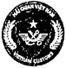 TỜ KHAI PHƯƠNG TIỆN VẬN TẢI ĐƯỜNG BỘ TẠM NHẬP-TÁI XUẤT
(CUSTOMS DECLARATION FOR TEMPORARY IMPORT AND RE-EXPORT MEANS OF TRANSPORTATION)
(Liên 1: Bản giao người điều khiển phương tiện/Copy 1: For the operator of means of transportation)PHẦN NGƯỜI ĐIỀU KHIỂN KHAI BÁO
(DECLARATION OF THE DRIVER)PHẦN NGƯỜI ĐIỀU KHIỂN KHAI BÁO
(DECLARATION OF THE DRIVER)PHẦN HẢI QUAN LÀM THỦ TỤC
(FOR CUSTOMS USE)A. Người điều khiển phương tiện/Driver’s Detail:- Họ và tên/Full name: ………………………………;- Quốc tịch/Nationality: ……………………………;- Hộ chiếu số/Passport No.: ………………………..;- Giấy thông hành số/Border Pass No: …………….;+ Ngày cấp/Issue Date: ……………………………….;+ Nơi cấp/Issue Place: ………………………………..;- Địa chỉ/Address: ……………………………………………………...;B. Nhận dạng phương tiện/Detail of means of transportation:- Loại/Type: ………………………………………..;- Nhãn hiệu/Label or mark: ……………………………………………………...;- Biển kiểm soát số/Licence Plate No: ……………..;- Nước đăng ký/Registering Country: ……………..;- Mầu/color: …………; - Số chỗ ngồi/seats: …….  .; - Số khung/Chassis Serial No.: …………………….;- Số máy/Engine Serial No.: ……………………………………………………...;C. Chủ sở hữu phương tiện/Owner of means of transportation:Khai báo, nếu người điều khiển không là chủ sở hữu phương tiện (gồm: cá nhân, công ty, cơ quan) /Full in, if Driver is not the Owner of means of transportation (included: private, company, organization)+ Họ và tên/Full name: ……………………………………………………...;+ Quốc tịch/Nationality: …………………………...;+ Địa chỉ/Address: ……………………………………………………...;D. Giấy phép cho PTVT qua biên giới (Permitted Document of means of transportation):- Giấy phép qua biên giới số/Transit No: ………….;- Ngày cấp/Issue date: ……………………………..;- Cơ quan cấp/Issue by: …………………................;- Thời hạn cho phép/Duration allowed for being in Việt Nam: …….……….ngày/days; Ngày tái xuất/Re-exportation date: ........................;- Phạm vi hoạt động/Travelling Area: ……………………………………………………...;- Cửa khẩu tái xuất/Exit Checkpoint: ……………………………………………………...;E. Thông tin về hàng hóa, hành khách/information of commodity, passengers:□ Hàng hóa /Commodity:- Tên hàng/Name of goods: ……………………………………………………...;- Tờ khai hải quan số/declaration No.: ……………………………….. ngày: .…/ .…/20….;□ Số lượng/Numbers: ……….... khách/passengers;A. Người điều khiển phương tiện/Driver’s Detail:- Họ và tên/Full name: ………………………………;- Quốc tịch/Nationality: ……………………………;- Hộ chiếu số/Passport No.: ………………………..;- Giấy thông hành số/Border Pass No: …………….;+ Ngày cấp/Issue Date: ……………………………….;+ Nơi cấp/Issue Place: ………………………………..;- Địa chỉ/Address: ……………………………………………………...;B. Nhận dạng phương tiện/Detail of means of transportation:- Loại/Type: ………………………………………..;- Nhãn hiệu/Label or mark: ……………………………………………………...;- Biển kiểm soát số/Licence Plate No: ……………..;- Nước đăng ký/Registering Country: ……………..;- Mầu/color: …………; - Số chỗ ngồi/seats: …….  .; - Số khung/Chassis Serial No.: …………………….;- Số máy/Engine Serial No.: ……………………………………………………...;C. Chủ sở hữu phương tiện/Owner of means of transportation:Khai báo, nếu người điều khiển không là chủ sở hữu phương tiện (gồm: cá nhân, công ty, cơ quan) /Full in, if Driver is not the Owner of means of transportation (included: private, company, organization)+ Họ và tên/Full name: ……………………………………………………...;+ Quốc tịch/Nationality: …………………………...;+ Địa chỉ/Address: ……………………………………………………...;D. Giấy phép cho PTVT qua biên giới (Permitted Document of means of transportation):- Giấy phép qua biên giới số/Transit No: ………….;- Ngày cấp/Issue date: ……………………………..;- Cơ quan cấp/Issue by: …………………................;- Thời hạn cho phép/Duration allowed for being in Việt Nam: …….……….ngày/days; Ngày tái xuất/Re-exportation date: ........................;- Phạm vi hoạt động/Travelling Area: ……………………………………………………...;- Cửa khẩu tái xuất/Exit Checkpoint: ……………………………………………………...;E. Thông tin về hàng hóa, hành khách/information of commodity, passengers:□ Hàng hóa /Commodity:- Tên hàng/Name of goods: ……………………………………………………...;- Tờ khai hải quan số/declaration No.: ……………………………….. ngày: .…/ .…/20….;□ Số lượng/Numbers: ……….... khách/passengers;I. XÁC NHẬN TẠM NHẬP (TEMPORARY-IMPORT)1. Xác nhận của công chức tiếp nhận hồ sơ:
(Authentication of customs documents receiver)□ Miễn kiểm tra;□ Kiểm tra phương tiện vận tải;Ký, đóng dấu công chức
(Signature and stamp)

………………………………..2. Xác nhận của công chức kiểm tra, giám sát:
(Authentication of examiner of means of transportation)□ Biên bản vi phạm (nếu có);Kết quả: ……………………………….…………………………………………;Phương tiện qua cửa khẩu hồi:…….. giờ ….. ngày …./ …../ 20….. Ký, đóng dấu công chức:
(Signature and stamp)

……………..A. Người điều khiển phương tiện/Driver’s Detail:- Họ và tên/Full name: ………………………………;- Quốc tịch/Nationality: ……………………………;- Hộ chiếu số/Passport No.: ………………………..;- Giấy thông hành số/Border Pass No: …………….;+ Ngày cấp/Issue Date: ……………………………….;+ Nơi cấp/Issue Place: ………………………………..;- Địa chỉ/Address: ……………………………………………………...;B. Nhận dạng phương tiện/Detail of means of transportation:- Loại/Type: ………………………………………..;- Nhãn hiệu/Label or mark: ……………………………………………………...;- Biển kiểm soát số/Licence Plate No: ……………..;- Nước đăng ký/Registering Country: ……………..;- Mầu/color: …………; - Số chỗ ngồi/seats: …….  .; - Số khung/Chassis Serial No.: …………………….;- Số máy/Engine Serial No.: ……………………………………………………...;C. Chủ sở hữu phương tiện/Owner of means of transportation:Khai báo, nếu người điều khiển không là chủ sở hữu phương tiện (gồm: cá nhân, công ty, cơ quan) /Full in, if Driver is not the Owner of means of transportation (included: private, company, organization)+ Họ và tên/Full name: ……………………………………………………...;+ Quốc tịch/Nationality: …………………………...;+ Địa chỉ/Address: ……………………………………………………...;D. Giấy phép cho PTVT qua biên giới (Permitted Document of means of transportation):- Giấy phép qua biên giới số/Transit No: ………….;- Ngày cấp/Issue date: ……………………………..;- Cơ quan cấp/Issue by: …………………................;- Thời hạn cho phép/Duration allowed for being in Việt Nam: …….……….ngày/days; Ngày tái xuất/Re-exportation date: ........................;- Phạm vi hoạt động/Travelling Area: ……………………………………………………...;- Cửa khẩu tái xuất/Exit Checkpoint: ……………………………………………………...;E. Thông tin về hàng hóa, hành khách/information of commodity, passengers:□ Hàng hóa /Commodity:- Tên hàng/Name of goods: ……………………………………………………...;- Tờ khai hải quan số/declaration No.: ……………………………….. ngày: .…/ .…/20….;□ Số lượng/Numbers: ……….... khách/passengers;A. Người điều khiển phương tiện/Driver’s Detail:- Họ và tên/Full name: ………………………………;- Quốc tịch/Nationality: ……………………………;- Hộ chiếu số/Passport No.: ………………………..;- Giấy thông hành số/Border Pass No: …………….;+ Ngày cấp/Issue Date: ……………………………….;+ Nơi cấp/Issue Place: ………………………………..;- Địa chỉ/Address: ……………………………………………………...;B. Nhận dạng phương tiện/Detail of means of transportation:- Loại/Type: ………………………………………..;- Nhãn hiệu/Label or mark: ……………………………………………………...;- Biển kiểm soát số/Licence Plate No: ……………..;- Nước đăng ký/Registering Country: ……………..;- Mầu/color: …………; - Số chỗ ngồi/seats: …….  .; - Số khung/Chassis Serial No.: …………………….;- Số máy/Engine Serial No.: ……………………………………………………...;C. Chủ sở hữu phương tiện/Owner of means of transportation:Khai báo, nếu người điều khiển không là chủ sở hữu phương tiện (gồm: cá nhân, công ty, cơ quan) /Full in, if Driver is not the Owner of means of transportation (included: private, company, organization)+ Họ và tên/Full name: ……………………………………………………...;+ Quốc tịch/Nationality: …………………………...;+ Địa chỉ/Address: ……………………………………………………...;D. Giấy phép cho PTVT qua biên giới (Permitted Document of means of transportation):- Giấy phép qua biên giới số/Transit No: ………….;- Ngày cấp/Issue date: ……………………………..;- Cơ quan cấp/Issue by: …………………................;- Thời hạn cho phép/Duration allowed for being in Việt Nam: …….……….ngày/days; Ngày tái xuất/Re-exportation date: ........................;- Phạm vi hoạt động/Travelling Area: ……………………………………………………...;- Cửa khẩu tái xuất/Exit Checkpoint: ……………………………………………………...;E. Thông tin về hàng hóa, hành khách/information of commodity, passengers:□ Hàng hóa /Commodity:- Tên hàng/Name of goods: ……………………………………………………...;- Tờ khai hải quan số/declaration No.: ……………………………….. ngày: .…/ .…/20….;□ Số lượng/Numbers: ……….... khách/passengers;II. XÁC NHẬN TÁI XUẤT (RE-EXPORT)1. Xác nhận của công chức tiếp nhận hồ sơ:
(Authentication of customs documents receiver)- Cửa khẩu tái xuất: ……………….;- Ngày: ……./……/20….. □ Miễn kiểm tra;□ Kiểm tra phương tiện vận tải;□ Khai bổ sung (nếu có);Ký, đóng dấu công chức
(Signature and stamp)

………………………………….2. Xác nhận của công chức kiểm tra, giám sát:
(Authentication of examiner of means of transportation)□ Biên bản vi phạm (nếu có);Kết quả: ……………………………….…………………………………………;Phương tiện qua cửa khẩu hồi:….. giờ ……. ngày …../ …../20 …… Ký, đóng dấu công chức
(Signature and stamp)

………………………………………..Ngày (date-d/m/y)   ...../…./20…
Người điều khiển/Driver
          Ký/Signature


……………………….II. XÁC NHẬN TÁI XUẤT (RE-EXPORT)1. Xác nhận của công chức tiếp nhận hồ sơ:
(Authentication of customs documents receiver)- Cửa khẩu tái xuất: ……………….;- Ngày: ……./……/20….. □ Miễn kiểm tra;□ Kiểm tra phương tiện vận tải;□ Khai bổ sung (nếu có);Ký, đóng dấu công chức
(Signature and stamp)

………………………………….2. Xác nhận của công chức kiểm tra, giám sát:
(Authentication of examiner of means of transportation)□ Biên bản vi phạm (nếu có);Kết quả: ……………………………….…………………………………………;Phương tiện qua cửa khẩu hồi:….. giờ ……. ngày …../ …../20 …… Ký, đóng dấu công chức
(Signature and stamp)

………………………………………..Ghi chú/Note: khai bổ sung (nếu có) ở trang sau/Supplemental declaration (if any) in verso.Ghi chú/Note: khai bổ sung (nếu có) ở trang sau/Supplemental declaration (if any) in verso.II. XÁC NHẬN TÁI XUẤT (RE-EXPORT)1. Xác nhận của công chức tiếp nhận hồ sơ:
(Authentication of customs documents receiver)- Cửa khẩu tái xuất: ……………….;- Ngày: ……./……/20….. □ Miễn kiểm tra;□ Kiểm tra phương tiện vận tải;□ Khai bổ sung (nếu có);Ký, đóng dấu công chức
(Signature and stamp)

………………………………….2. Xác nhận của công chức kiểm tra, giám sát:
(Authentication of examiner of means of transportation)□ Biên bản vi phạm (nếu có);Kết quả: ……………………………….…………………………………………;Phương tiện qua cửa khẩu hồi:….. giờ ……. ngày …../ …../20 …… Ký, đóng dấu công chức
(Signature and stamp)

………………………………………..PHẦN NGƯỜI ĐIỀU KHIỂN KHAI BÁO
(DECLARATION OF THE DRIVER)PHẦN NGƯỜI ĐIỀU KHIỂN KHAI BÁO
(DECLARATION OF THE DRIVER)PHẦN HẢI QUAN LÀM THỦ TỤC
(FOR CUSTOMS USE)1. Thay đổi so với tạm nhập/tạm xuất (nếu có)
(Changes made to the means of transportation (if any)):a/ Thay người điều khiển PTVT (Change made to Operator of means of transportation): □- Họ và tên/Full name:…………………………;- Địa chỉ thường trú/Permanent residential address: …..…………………………………………….; - Số Hộ chiếu hoặc Giấy thông hành/Passport or Border-pass No.: ………………………….;+ Ngày cấp (date of issue-d/m/y):…/…../20…b/ Gia hạn thời hạn lưu hành PTVT (Extension of operation of means of transportation): □- Văn bản gia hạn số (Permitted document No. allowing such extension): ……………………………………………..;+ Được phép lưu hành đến hết ngày (Duration of operation extended to): ……/…../20……,+ Cơ quan gia hạn (Authority allowing such extension): ………………………………….. + Ngày cấp (date-d/m/y): …../…../20…… - Lý do gia hạn: (Reason for such extension):+ Sửa chữa (repair) □ + Tai nạn giao thông (accidents) □+ Lý do khác (other): ………………………………………………... c/ Thông tin về hàng hóa, hành khách (information of commodity, passengers):□ Hàng hóa/Commodity:- Tên hàng/name of goods: …………………...;- Tờ khai hải quan số/declaration No: …..ngày:…/ …/20...;□ Số lượng/numbers: ………khách/passengers;1. Thay đổi so với tạm nhập/tạm xuất (nếu có)
(Changes made to the means of transportation (if any)):a/ Thay người điều khiển PTVT (Change made to Operator of means of transportation): □- Họ và tên/Full name:…………………………;- Địa chỉ thường trú/Permanent residential address: …..…………………………………………….; - Số Hộ chiếu hoặc Giấy thông hành/Passport or Border-pass No.: ………………………….;+ Ngày cấp (date of issue-d/m/y):…/…../20…b/ Gia hạn thời hạn lưu hành PTVT (Extension of operation of means of transportation): □- Văn bản gia hạn số (Permitted document No. allowing such extension): ……………………………………………..;+ Được phép lưu hành đến hết ngày (Duration of operation extended to): ……/…../20……,+ Cơ quan gia hạn (Authority allowing such extension): ………………………………….. + Ngày cấp (date-d/m/y): …../…../20…… - Lý do gia hạn: (Reason for such extension):+ Sửa chữa (repair) □ + Tai nạn giao thông (accidents) □+ Lý do khác (other): ………………………………………………... c/ Thông tin về hàng hóa, hành khách (information of commodity, passengers):□ Hàng hóa/Commodity:- Tên hàng/name of goods: …………………...;- Tờ khai hải quan số/declaration No: …..ngày:…/ …/20...;□ Số lượng/numbers: ………khách/passengers;2. Xác nhận của công chức tiếp nhận: (Authentication of customs documents receiver)- Về hồ sơ (Of dossiers) …………….…………………………………………+ Ngày (Date): …../…../20....Ký, đóng dấu công chức(Signature and stamp)

…………………….Ngày (date-d/m/y) …../…../20…. Người khai báo (Customs declarant)Ngày (date-d/m/y) …../…../20…. Người khai báo (Customs declarant)2. Xác nhận của công chức tiếp nhận: (Authentication of customs documents receiver)- Về hồ sơ (Of dossiers) …………….…………………………………………+ Ngày (Date): …../…../20....Ký, đóng dấu công chức(Signature and stamp)

…………………….Ký (Signature)

……………………..Ghi rõ họ tên (Full name)

……………………..2. Xác nhận của công chức tiếp nhận: (Authentication of customs documents receiver)- Về hồ sơ (Of dossiers) …………….…………………………………………+ Ngày (Date): …../…../20....Ký, đóng dấu công chức(Signature and stamp)

…………………….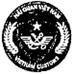 TỜ KHAI PHƯƠNG TIỆN VẬN TẢI ĐƯỜNG BỘ TẠM NHẬP-TÁI XUẤT
(CUSTOMS DECLARATION FOR TEMPORARY IMPORT AND RE-EXPORT MEANS OF TRANSPORTATION)
(Liên 2: Bản cơ quan Hải quan lưu/Copy 2: Retained by Customs)PHẦN NGƯỜI ĐIỀU KHIỂN KHAI BÁO
(DECLARATION OF THE DRIVER)PHẦN NGƯỜI ĐIỀU KHIỂN KHAI BÁO
(DECLARATION OF THE DRIVER)PHẦN HẢI QUAN LÀM THỦ TỤC
(FOR CUSTOMS USE)A. Người điều khiển phương tiện/Driver’s Detail:- Họ và tên/Full name: ……………………………………………………...;- Quốc tịch/Nationality: ……………………………………………………...;- Hộ chiếu số/Passport No: …………………………..;- Giấy thông hành số/Border Pass No: …………….;+ Ngày cấp/Issue Date: ……………………………….;+ Nơi cấp/Issue Place: ………………………………..;- Địa chỉ/Address: ……………………………………………………...;B. Nhận dạng phương tiện/Detail of means of transportation:- Loại/Type: …………………………………………….;- Nhãn hiệu/Label or mark: ……………………………………………………..;- Biển kiểm soát số/Licence Plate No: …………....;- Nước đăng ký/Registering Country: …………….;- Mầu/color: …………; - Số chỗ ngồi/seats: ……..; - Số khung/Chassis Serial No.: ……………………;- Số máy/Engine Serial No.: ………………………….;C. Chủ sở hữu phương tiện/Owner of means of transportation:Khai báo, nếu người điều khiển không là chủ sở hữu phương tiện (gồm: cá nhân, công ty, cơ quan) /Full in, if Driver is not the Owner of means of transportation (included: private, company, organization)+ Họ và tên/Full name: ……………………………………………………..;+ Quốc tịch/Nationality: ……………………………………………………..;+ Địa chỉ/Address: ……………………………………………………...;D. Giấy phép cho PTVT qua biên giới/Permitted Document of means of transportation:- Giấy phép qua biên giới số/Transit No: ………….;- Ngày cấp/Issue date: ……………………………………………………...;- Cơ quan cấp/Issue by: ……………………………………………………...;- Thời hạn cho phép/Duration Allowed for being in Việt Nam: ……. ngày/days; Ngày tái xuất/Re-exportation date: …….;- Phạm vi hoạt động/Travelling Area: ………………;- Cửa khẩu tái xuất/Exit Checkpoint: ……………….;E. Thông tin về hàng hóa, hành khách (information of commodity, passengers):□ Hàng hóa/Commodity:- Tên hàng/goods name: ……………………………..;- Tờ khai hải quan số/declaration No: …..ngày: …/…/20...;□ Số lượng/numbers: ……….. khách/passengers;A. Người điều khiển phương tiện/Driver’s Detail:- Họ và tên/Full name: ……………………………………………………...;- Quốc tịch/Nationality: ……………………………………………………...;- Hộ chiếu số/Passport No: …………………………..;- Giấy thông hành số/Border Pass No: …………….;+ Ngày cấp/Issue Date: ……………………………….;+ Nơi cấp/Issue Place: ………………………………..;- Địa chỉ/Address: ……………………………………………………...;B. Nhận dạng phương tiện/Detail of means of transportation:- Loại/Type: …………………………………………….;- Nhãn hiệu/Label or mark: ……………………………………………………..;- Biển kiểm soát số/Licence Plate No: …………....;- Nước đăng ký/Registering Country: …………….;- Mầu/color: …………; - Số chỗ ngồi/seats: ……..; - Số khung/Chassis Serial No.: ……………………;- Số máy/Engine Serial No.: ………………………….;C. Chủ sở hữu phương tiện/Owner of means of transportation:Khai báo, nếu người điều khiển không là chủ sở hữu phương tiện (gồm: cá nhân, công ty, cơ quan) /Full in, if Driver is not the Owner of means of transportation (included: private, company, organization)+ Họ và tên/Full name: ……………………………………………………..;+ Quốc tịch/Nationality: ……………………………………………………..;+ Địa chỉ/Address: ……………………………………………………...;D. Giấy phép cho PTVT qua biên giới/Permitted Document of means of transportation:- Giấy phép qua biên giới số/Transit No: ………….;- Ngày cấp/Issue date: ……………………………………………………...;- Cơ quan cấp/Issue by: ……………………………………………………...;- Thời hạn cho phép/Duration Allowed for being in Việt Nam: ……. ngày/days; Ngày tái xuất/Re-exportation date: …….;- Phạm vi hoạt động/Travelling Area: ………………;- Cửa khẩu tái xuất/Exit Checkpoint: ……………….;E. Thông tin về hàng hóa, hành khách (information of commodity, passengers):□ Hàng hóa/Commodity:- Tên hàng/goods name: ……………………………..;- Tờ khai hải quan số/declaration No: …..ngày: …/…/20...;□ Số lượng/numbers: ……….. khách/passengers;I. XÁC NHẬN TẠM NHẬP (TEMPORARY-IMPORT)1. Xác nhận của công chức tiếp nhận hồ sơ:
(Authentication of customs documents receiver)□ Miễn kiểm tra;□ Kiểm tra phương tiện vận tải;Ký, đóng dấu công chức
(Signature and stamp)

…………….2. Xác nhận của công chức kiểm tra, giám sát:
(Authentication of examiner of means of transportation)□ Biên bản vi phạm (nếu có);Kết quả: …………………………….………………………………………;Phương tiện qua cửa khẩu hồi:…….. giờ ….. ngày …./…../20….. Ký, đóng dấu công chức:
(Signature and stamp)

……………..A. Người điều khiển phương tiện/Driver’s Detail:- Họ và tên/Full name: ……………………………………………………...;- Quốc tịch/Nationality: ……………………………………………………...;- Hộ chiếu số/Passport No: …………………………..;- Giấy thông hành số/Border Pass No: …………….;+ Ngày cấp/Issue Date: ……………………………….;+ Nơi cấp/Issue Place: ………………………………..;- Địa chỉ/Address: ……………………………………………………...;B. Nhận dạng phương tiện/Detail of means of transportation:- Loại/Type: …………………………………………….;- Nhãn hiệu/Label or mark: ……………………………………………………..;- Biển kiểm soát số/Licence Plate No: …………....;- Nước đăng ký/Registering Country: …………….;- Mầu/color: …………; - Số chỗ ngồi/seats: ……..; - Số khung/Chassis Serial No.: ……………………;- Số máy/Engine Serial No.: ………………………….;C. Chủ sở hữu phương tiện/Owner of means of transportation:Khai báo, nếu người điều khiển không là chủ sở hữu phương tiện (gồm: cá nhân, công ty, cơ quan) /Full in, if Driver is not the Owner of means of transportation (included: private, company, organization)+ Họ và tên/Full name: ……………………………………………………..;+ Quốc tịch/Nationality: ……………………………………………………..;+ Địa chỉ/Address: ……………………………………………………...;D. Giấy phép cho PTVT qua biên giới/Permitted Document of means of transportation:- Giấy phép qua biên giới số/Transit No: ………….;- Ngày cấp/Issue date: ……………………………………………………...;- Cơ quan cấp/Issue by: ……………………………………………………...;- Thời hạn cho phép/Duration Allowed for being in Việt Nam: ……. ngày/days; Ngày tái xuất/Re-exportation date: …….;- Phạm vi hoạt động/Travelling Area: ………………;- Cửa khẩu tái xuất/Exit Checkpoint: ……………….;E. Thông tin về hàng hóa, hành khách (information of commodity, passengers):□ Hàng hóa/Commodity:- Tên hàng/goods name: ……………………………..;- Tờ khai hải quan số/declaration No: …..ngày: …/…/20...;□ Số lượng/numbers: ……….. khách/passengers;A. Người điều khiển phương tiện/Driver’s Detail:- Họ và tên/Full name: ……………………………………………………...;- Quốc tịch/Nationality: ……………………………………………………...;- Hộ chiếu số/Passport No: …………………………..;- Giấy thông hành số/Border Pass No: …………….;+ Ngày cấp/Issue Date: ……………………………….;+ Nơi cấp/Issue Place: ………………………………..;- Địa chỉ/Address: ……………………………………………………...;B. Nhận dạng phương tiện/Detail of means of transportation:- Loại/Type: …………………………………………….;- Nhãn hiệu/Label or mark: ……………………………………………………..;- Biển kiểm soát số/Licence Plate No: …………....;- Nước đăng ký/Registering Country: …………….;- Mầu/color: …………; - Số chỗ ngồi/seats: ……..; - Số khung/Chassis Serial No.: ……………………;- Số máy/Engine Serial No.: ………………………….;C. Chủ sở hữu phương tiện/Owner of means of transportation:Khai báo, nếu người điều khiển không là chủ sở hữu phương tiện (gồm: cá nhân, công ty, cơ quan) /Full in, if Driver is not the Owner of means of transportation (included: private, company, organization)+ Họ và tên/Full name: ……………………………………………………..;+ Quốc tịch/Nationality: ……………………………………………………..;+ Địa chỉ/Address: ……………………………………………………...;D. Giấy phép cho PTVT qua biên giới/Permitted Document of means of transportation:- Giấy phép qua biên giới số/Transit No: ………….;- Ngày cấp/Issue date: ……………………………………………………...;- Cơ quan cấp/Issue by: ……………………………………………………...;- Thời hạn cho phép/Duration Allowed for being in Việt Nam: ……. ngày/days; Ngày tái xuất/Re-exportation date: …….;- Phạm vi hoạt động/Travelling Area: ………………;- Cửa khẩu tái xuất/Exit Checkpoint: ……………….;E. Thông tin về hàng hóa, hành khách (information of commodity, passengers):□ Hàng hóa/Commodity:- Tên hàng/goods name: ……………………………..;- Tờ khai hải quan số/declaration No: …..ngày: …/…/20...;□ Số lượng/numbers: ……….. khách/passengers;II. XÁC NHẬN TÁI XUẤT (RE-EXPORT)1. Xác nhận của công chức tiếp nhận hồ sơ:
(Authentication of customs documents receiver)- Cửa khẩu tái xuất: ……………….;- Ngày: ……./……/20…….. □ Miễn kiểm tra;□ Kiểm tra phương tiện vận tải;□ Khai bổ sung (nếu có);Ký, đóng dấu công chức
(Signature and stamp)

……………2. Xác nhận của công chức kiểm tra, giám sát:
(Authentication of examiner of means of transportation)□ Biên bản vi phạm (nếu có);Kết quả: ……………………………….…………………………………………;Phương tiện qua cửa khẩu hồi:….. giờ ……. ngày …../…../20…… Ký, đóng dấu công chức
(Signature and stamp)

………………….Ngày (date-d/m/y) ......./…../20….
Người điều khiển/Driver
          Ký/Signature


……………………….II. XÁC NHẬN TÁI XUẤT (RE-EXPORT)1. Xác nhận của công chức tiếp nhận hồ sơ:
(Authentication of customs documents receiver)- Cửa khẩu tái xuất: ……………….;- Ngày: ……./……/20…….. □ Miễn kiểm tra;□ Kiểm tra phương tiện vận tải;□ Khai bổ sung (nếu có);Ký, đóng dấu công chức
(Signature and stamp)

……………2. Xác nhận của công chức kiểm tra, giám sát:
(Authentication of examiner of means of transportation)□ Biên bản vi phạm (nếu có);Kết quả: ……………………………….…………………………………………;Phương tiện qua cửa khẩu hồi:….. giờ ……. ngày …../…../20…… Ký, đóng dấu công chức
(Signature and stamp)

………………….Ghi chú/Note: khai bổ sung (nếu có) ở trang sau/supplemental Declaration (if any) in verso.Ghi chú/Note: khai bổ sung (nếu có) ở trang sau/supplemental Declaration (if any) in verso.II. XÁC NHẬN TÁI XUẤT (RE-EXPORT)1. Xác nhận của công chức tiếp nhận hồ sơ:
(Authentication of customs documents receiver)- Cửa khẩu tái xuất: ……………….;- Ngày: ……./……/20…….. □ Miễn kiểm tra;□ Kiểm tra phương tiện vận tải;□ Khai bổ sung (nếu có);Ký, đóng dấu công chức
(Signature and stamp)

……………2. Xác nhận của công chức kiểm tra, giám sát:
(Authentication of examiner of means of transportation)□ Biên bản vi phạm (nếu có);Kết quả: ……………………………….…………………………………………;Phương tiện qua cửa khẩu hồi:….. giờ ……. ngày …../…../20…… Ký, đóng dấu công chức
(Signature and stamp)

………………….PHẦN NGƯỜI ĐIỀU KHIỂN KHAI BÁO
(DECLARATION OF THE DRIVER)PHẦN NGƯỜI ĐIỀU KHIỂN KHAI BÁO
(DECLARATION OF THE DRIVER)PHẦN HẢI QUAN LÀM THỦ TỤC
(FOR CUSTOMS USE)1. Thay đổi so với tạm nhập/tạm xuất (nếu có)
(Changes made to the means of transportation (if any)):a/ Thay người điều khiển PTVT (Change made to Operator of means of transportation): □- Họ và tên/Full name: ………………………………..;- Quốc tịch/Nationality: ……………………………….;- Địa chỉ thường trú/Permanent residential address: …..………………………………………….- Số Hộ chiếu hoặc Giấy thông hành: …………………..,
(Passport or Border-pass No.)+ Ngày cấp (date of issue-d/m/y): ……/…../20……. b/ Gia hạn thời hạn lưu hành PTVT (Extension of operation of means of transportation): □- Văn bản gia hạn số: ………………………………..,
(No of permitted document allowing such extension)+ Được phép lưu hành đến hết ngày: …/…/20…,
(Duration of operation extended to)+ Cơ quan gia hạn: ………………………………….. 
(Authority allowing such extension):+ Ngày cấp (date-d/m/y): .../…/20… - Lý do gia hạn: (Reason(s) for such extension)+ Sửa chữa (repair) □ + Tai nạn giao thông (accidents) □+ Lý do khác (other): ………………………c/ Thông tin về hàng hóa, hành khách (information of commodity, passengers):□ Hàng hóa/Commodity:- Tên hàng/goods name: ……………………………..;- Tờ khai hải quan số/declaration No: …..ngày:…/ …/20...;□ Số lượng/numbers: ……..khách/passengers;1. Thay đổi so với tạm nhập/tạm xuất (nếu có)
(Changes made to the means of transportation (if any)):a/ Thay người điều khiển PTVT (Change made to Operator of means of transportation): □- Họ và tên/Full name: ………………………………..;- Quốc tịch/Nationality: ……………………………….;- Địa chỉ thường trú/Permanent residential address: …..………………………………………….- Số Hộ chiếu hoặc Giấy thông hành: …………………..,
(Passport or Border-pass No.)+ Ngày cấp (date of issue-d/m/y): ……/…../20……. b/ Gia hạn thời hạn lưu hành PTVT (Extension of operation of means of transportation): □- Văn bản gia hạn số: ………………………………..,
(No of permitted document allowing such extension)+ Được phép lưu hành đến hết ngày: …/…/20…,
(Duration of operation extended to)+ Cơ quan gia hạn: ………………………………….. 
(Authority allowing such extension):+ Ngày cấp (date-d/m/y): .../…/20… - Lý do gia hạn: (Reason(s) for such extension)+ Sửa chữa (repair) □ + Tai nạn giao thông (accidents) □+ Lý do khác (other): ………………………c/ Thông tin về hàng hóa, hành khách (information of commodity, passengers):□ Hàng hóa/Commodity:- Tên hàng/goods name: ……………………………..;- Tờ khai hải quan số/declaration No: …..ngày:…/ …/20...;□ Số lượng/numbers: ……..khách/passengers;2. Xác nhận của công chức tiếp nhận: (Authentication of customs documents receiver)- Về hồ sơ (Of dossier) …………….…………………………………………+ Ngày (Date): …../…../20....Ký, đóng dấu công chức(Signature and stamp)

…………………….Ngày (date-d/m/y) …/.../20… Người khai báo (Customs declarant)Ngày (date-d/m/y) …/.../20… Người khai báo (Customs declarant)2. Xác nhận của công chức tiếp nhận: (Authentication of customs documents receiver)- Về hồ sơ (Of dossier) …………….…………………………………………+ Ngày (Date): …../…../20....Ký, đóng dấu công chức(Signature and stamp)

…………………….Ký (Signature)
Ghi rõ họ tên (Full name)2. Xác nhận của công chức tiếp nhận: (Authentication of customs documents receiver)- Về hồ sơ (Of dossier) …………….…………………………………………+ Ngày (Date): …../…../20....Ký, đóng dấu công chức(Signature and stamp)

…………………….Mẫu số 2- Phụ lục V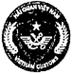 TỜ KHAI PHƯƠNG TIỆN VẬN TẢI ĐƯỜNG BỘ TẠM XUẤT-TÁI NHẬP
(CUSTOMS DECLARATION FOR TEMPORARY EXPORT AND RE-IMPORT MEANS OF TRANSPORTATION)
(Liên 1: Bản giao người điều khiển phương tiện/Copy 1: For the operator of means of transportation)PHẦN NGƯỜI ĐIỀU KHIỂN KHAI BÁO
(DECLARATION OF THE DRIVER)PHẦN NGƯỜI ĐIỀU KHIỂN KHAI BÁO
(DECLARATION OF THE DRIVER)PHẦN HẢI QUAN LÀM THỦ TỤC
(FOR CUSTOMS USE)A. Người điều khiển phương tiện/Driver’s Detail:- Họ và tên/Full name: ……………………………………………………..;- Quốc tịch/Nationality: ……………………………..;- Hộ chiếu số/Passport No: ………………………..;- Giấy thông hành số/Border Pass No: ………….;+ Ngày cấp/Issue Date: …………………………….;+ Nơi cấp/Issue Place: ……………………………..;- Địa chỉ/Address: ………………………………….;B. Nhận dạng phương tiện/Detail of means of transportation:- Loại/Type: ………………………………………….;- Nhãn hiệu/Label or mark: ………………………..;- Biển kiểm soát số/Licence Plate No: ………….....;- Nước đăng ký/Registering Country: ……………..;- Mầu/color: …………; - Số chỗ ngồi/seats: ……...; - Số khung/Chassis Serial No.: ………………………;- Số máy/Engine Serial No.: ……………………….;C. Chủ sở hữu phương tiện/Owner of means of transportation:Khai báo, nếu người điều khiển không là chủ sở hữu phương tiện (gồm: cá nhân, công ty, cơ quan) /Full in, if Driver is not the Owner of means of transportation (included: private, company, organization)+ Họ và tên/Full name: ……………………………;+ Quốc tịch/Nationality: ……………………………;+ Địa chỉ/Address: ………………………………….;D. Giấy phép cho PTVT qua biên giới/Permitted Document of means of transportation:- Giấy phép qua biên giới số/Transit No: ……….;- Ngày cấp/Issue date: …………………………….;- Cơ quan cấp/Issue by: …………………………….;- Thời hạn cho phép/Duration Allowed for being in Việt Nam:……. ngày/days; Ngày tái nhập/Re-importation date: ………………..;- Phạm vi hoạt động/Travelling Area: ……………...;- Cửa khẩu tái nhập/Entry Checkpoint: …………….;E. Thông tin về hàng hóa, hành khách (information of commodity, passengers):□ Hàng hóa/Commodity:- Tên hàng/goods name: …………………………..;- Tờ khai hải quan số/declaration No: …..ngày: …/…/20...;□ Số lượng/numbers: ……….. khách/passengers;A. Người điều khiển phương tiện/Driver’s Detail:- Họ và tên/Full name: ……………………………………………………..;- Quốc tịch/Nationality: ……………………………..;- Hộ chiếu số/Passport No: ………………………..;- Giấy thông hành số/Border Pass No: ………….;+ Ngày cấp/Issue Date: …………………………….;+ Nơi cấp/Issue Place: ……………………………..;- Địa chỉ/Address: ………………………………….;B. Nhận dạng phương tiện/Detail of means of transportation:- Loại/Type: ………………………………………….;- Nhãn hiệu/Label or mark: ………………………..;- Biển kiểm soát số/Licence Plate No: ………….....;- Nước đăng ký/Registering Country: ……………..;- Mầu/color: …………; - Số chỗ ngồi/seats: ……...; - Số khung/Chassis Serial No.: ………………………;- Số máy/Engine Serial No.: ……………………….;C. Chủ sở hữu phương tiện/Owner of means of transportation:Khai báo, nếu người điều khiển không là chủ sở hữu phương tiện (gồm: cá nhân, công ty, cơ quan) /Full in, if Driver is not the Owner of means of transportation (included: private, company, organization)+ Họ và tên/Full name: ……………………………;+ Quốc tịch/Nationality: ……………………………;+ Địa chỉ/Address: ………………………………….;D. Giấy phép cho PTVT qua biên giới/Permitted Document of means of transportation:- Giấy phép qua biên giới số/Transit No: ……….;- Ngày cấp/Issue date: …………………………….;- Cơ quan cấp/Issue by: …………………………….;- Thời hạn cho phép/Duration Allowed for being in Việt Nam:……. ngày/days; Ngày tái nhập/Re-importation date: ………………..;- Phạm vi hoạt động/Travelling Area: ……………...;- Cửa khẩu tái nhập/Entry Checkpoint: …………….;E. Thông tin về hàng hóa, hành khách (information of commodity, passengers):□ Hàng hóa/Commodity:- Tên hàng/goods name: …………………………..;- Tờ khai hải quan số/declaration No: …..ngày: …/…/20...;□ Số lượng/numbers: ……….. khách/passengers;I. XÁC NHẬN TẠM XUẤT (TEMPORARY-EXPORT)1. Xác nhận của công chức tiếp nhận hồ sơ:
(Authentication of customs documents receiver)□ Miễn kiểm tra;□ Kiểm tra phương tiện vận tải;Ký, đóng dấu công chức
(Signature and stamp)

…………….2. Xác nhận của công chức kiểm tra, giám sát:
(Authentication of examiner of means of transportation)□ Biên bản vi phạm (nếu có);Kết quả: ………………………………….……………………………………………;Phương tiện qua cửa khẩu hồi:…….. giờ ….. ngày …./…../20….. Ký, đóng dấu công chức:
(Signature and stamp)

……………..A. Người điều khiển phương tiện/Driver’s Detail:- Họ và tên/Full name: ……………………………………………………..;- Quốc tịch/Nationality: ……………………………..;- Hộ chiếu số/Passport No: ………………………..;- Giấy thông hành số/Border Pass No: ………….;+ Ngày cấp/Issue Date: …………………………….;+ Nơi cấp/Issue Place: ……………………………..;- Địa chỉ/Address: ………………………………….;B. Nhận dạng phương tiện/Detail of means of transportation:- Loại/Type: ………………………………………….;- Nhãn hiệu/Label or mark: ………………………..;- Biển kiểm soát số/Licence Plate No: ………….....;- Nước đăng ký/Registering Country: ……………..;- Mầu/color: …………; - Số chỗ ngồi/seats: ……...; - Số khung/Chassis Serial No.: ………………………;- Số máy/Engine Serial No.: ……………………….;C. Chủ sở hữu phương tiện/Owner of means of transportation:Khai báo, nếu người điều khiển không là chủ sở hữu phương tiện (gồm: cá nhân, công ty, cơ quan) /Full in, if Driver is not the Owner of means of transportation (included: private, company, organization)+ Họ và tên/Full name: ……………………………;+ Quốc tịch/Nationality: ……………………………;+ Địa chỉ/Address: ………………………………….;D. Giấy phép cho PTVT qua biên giới/Permitted Document of means of transportation:- Giấy phép qua biên giới số/Transit No: ……….;- Ngày cấp/Issue date: …………………………….;- Cơ quan cấp/Issue by: …………………………….;- Thời hạn cho phép/Duration Allowed for being in Việt Nam:……. ngày/days; Ngày tái nhập/Re-importation date: ………………..;- Phạm vi hoạt động/Travelling Area: ……………...;- Cửa khẩu tái nhập/Entry Checkpoint: …………….;E. Thông tin về hàng hóa, hành khách (information of commodity, passengers):□ Hàng hóa/Commodity:- Tên hàng/goods name: …………………………..;- Tờ khai hải quan số/declaration No: …..ngày: …/…/20...;□ Số lượng/numbers: ……….. khách/passengers;A. Người điều khiển phương tiện/Driver’s Detail:- Họ và tên/Full name: ……………………………………………………..;- Quốc tịch/Nationality: ……………………………..;- Hộ chiếu số/Passport No: ………………………..;- Giấy thông hành số/Border Pass No: ………….;+ Ngày cấp/Issue Date: …………………………….;+ Nơi cấp/Issue Place: ……………………………..;- Địa chỉ/Address: ………………………………….;B. Nhận dạng phương tiện/Detail of means of transportation:- Loại/Type: ………………………………………….;- Nhãn hiệu/Label or mark: ………………………..;- Biển kiểm soát số/Licence Plate No: ………….....;- Nước đăng ký/Registering Country: ……………..;- Mầu/color: …………; - Số chỗ ngồi/seats: ……...; - Số khung/Chassis Serial No.: ………………………;- Số máy/Engine Serial No.: ……………………….;C. Chủ sở hữu phương tiện/Owner of means of transportation:Khai báo, nếu người điều khiển không là chủ sở hữu phương tiện (gồm: cá nhân, công ty, cơ quan) /Full in, if Driver is not the Owner of means of transportation (included: private, company, organization)+ Họ và tên/Full name: ……………………………;+ Quốc tịch/Nationality: ……………………………;+ Địa chỉ/Address: ………………………………….;D. Giấy phép cho PTVT qua biên giới/Permitted Document of means of transportation:- Giấy phép qua biên giới số/Transit No: ……….;- Ngày cấp/Issue date: …………………………….;- Cơ quan cấp/Issue by: …………………………….;- Thời hạn cho phép/Duration Allowed for being in Việt Nam:……. ngày/days; Ngày tái nhập/Re-importation date: ………………..;- Phạm vi hoạt động/Travelling Area: ……………...;- Cửa khẩu tái nhập/Entry Checkpoint: …………….;E. Thông tin về hàng hóa, hành khách (information of commodity, passengers):□ Hàng hóa/Commodity:- Tên hàng/goods name: …………………………..;- Tờ khai hải quan số/declaration No: …..ngày: …/…/20...;□ Số lượng/numbers: ……….. khách/passengers;II. XÁC NHẬN TÁI NHẬP(RE-IMPORT)1. Xác nhận của công chức tiếp nhận hồ sơ:
(Authentication of customs documents receiver)- Cửa khẩu tái nhập: ……………………;- Ngày: ……./……/20…….. □ Miễn kiểm tra;□ Kiểm tra phương tiện vận tải;□ Khai bổ sung (nếu có);Ký, đóng dấu công chức
(Signature and stamp)

……………2. Xác nhận của công chức kiểm tra, giám sát:
(Authentication of examiner of means of transportation)□ Biên bản vi phạm (nếu có);Kết quả: ………………………………….……………………………………………;Phương tiện qua cửa khẩu hồi:….. giờ ……. ngày …../…../20…… Ký, đóng dấu công chức
(Signature and stamp)

………………….Ngày (date-d/m/y) .../…/20…
Người điều khiển/Driver
Ký/Signature


……………………….II. XÁC NHẬN TÁI NHẬP(RE-IMPORT)1. Xác nhận của công chức tiếp nhận hồ sơ:
(Authentication of customs documents receiver)- Cửa khẩu tái nhập: ……………………;- Ngày: ……./……/20…….. □ Miễn kiểm tra;□ Kiểm tra phương tiện vận tải;□ Khai bổ sung (nếu có);Ký, đóng dấu công chức
(Signature and stamp)

……………2. Xác nhận của công chức kiểm tra, giám sát:
(Authentication of examiner of means of transportation)□ Biên bản vi phạm (nếu có);Kết quả: ………………………………….……………………………………………;Phương tiện qua cửa khẩu hồi:….. giờ ……. ngày …../…../20…… Ký, đóng dấu công chức
(Signature and stamp)

………………….Ghi chú/Note: khai bổ sung (nếu có) ở trang sau/supplemental Declaration (if any) in verso.Ghi chú/Note: khai bổ sung (nếu có) ở trang sau/supplemental Declaration (if any) in verso.II. XÁC NHẬN TÁI NHẬP(RE-IMPORT)1. Xác nhận của công chức tiếp nhận hồ sơ:
(Authentication of customs documents receiver)- Cửa khẩu tái nhập: ……………………;- Ngày: ……./……/20…….. □ Miễn kiểm tra;□ Kiểm tra phương tiện vận tải;□ Khai bổ sung (nếu có);Ký, đóng dấu công chức
(Signature and stamp)

……………2. Xác nhận của công chức kiểm tra, giám sát:
(Authentication of examiner of means of transportation)□ Biên bản vi phạm (nếu có);Kết quả: ………………………………….……………………………………………;Phương tiện qua cửa khẩu hồi:….. giờ ……. ngày …../…../20…… Ký, đóng dấu công chức
(Signature and stamp)

………………….PHẦN NGƯỜI ĐIỀU KHIỂN KHAI BÁO
(DECLARATION OF THE DRIVER)PHẦN NGƯỜI ĐIỀU KHIỂN KHAI BÁO
(DECLARATION OF THE DRIVER)PHẦN HẢI QUAN LÀM THỦ TỤC
(FOR CUSTOMS USE)1. Thay đổi so với tạm nhập/tạm xuất (nếu có)
(Changes made to the means of transportation (if any)):a/ Thay người điều khiển PTVT (Change made to Operator of means of transportation): □- Họ và tên/Full name: ………………………………..;- Quốc tịch/Nationality: ……………………....;- Địa chỉ thường trú/Permanent residential address: …..………………………..………….; - Số Hộ chiếu hoặc Giấy thông hành: ………………………………………………...;
(Passport or Border-pass No.)+ Ngày cấp (date of issue-d/m/y): ……/…../20….. b/ Gia hạn thời hạn lưu hành PTVT (Extension of operation of means of transportation): □- Văn bản gia hạn số (Permitted document No. allowing such extension): …………………….,+ Được phép lưu hành đến hết ngày (Duration of operation extended to): ……/…../20……,+ Cơ quan gia hạn (Authority allowing such extension): ……………………………………,+ Ngày cấp (date-d/m/y): …../…../20…… - Lý do gia hạn: (Reason(s) for such extension)+ Sửa chữa (repair) □ + Tai nạn giao thông (accidents) □+ Lý do khác (other): ………………………c/ Thông tin về hàng hóa, hành khách (information of commodity, passengers):□ Hàng hóa/Commodity:- Tên hàng/goods name: ………………………………………………...;- Tờ khai hải quan số/declaration No: …..ngày:…/ …/20...;□ Số lượng/numbers: ………khách/passengers; 1. Thay đổi so với tạm nhập/tạm xuất (nếu có)
(Changes made to the means of transportation (if any)):a/ Thay người điều khiển PTVT (Change made to Operator of means of transportation): □- Họ và tên/Full name: ………………………………..;- Quốc tịch/Nationality: ……………………....;- Địa chỉ thường trú/Permanent residential address: …..………………………..………….; - Số Hộ chiếu hoặc Giấy thông hành: ………………………………………………...;
(Passport or Border-pass No.)+ Ngày cấp (date of issue-d/m/y): ……/…../20….. b/ Gia hạn thời hạn lưu hành PTVT (Extension of operation of means of transportation): □- Văn bản gia hạn số (Permitted document No. allowing such extension): …………………….,+ Được phép lưu hành đến hết ngày (Duration of operation extended to): ……/…../20……,+ Cơ quan gia hạn (Authority allowing such extension): ……………………………………,+ Ngày cấp (date-d/m/y): …../…../20…… - Lý do gia hạn: (Reason(s) for such extension)+ Sửa chữa (repair) □ + Tai nạn giao thông (accidents) □+ Lý do khác (other): ………………………c/ Thông tin về hàng hóa, hành khách (information of commodity, passengers):□ Hàng hóa/Commodity:- Tên hàng/goods name: ………………………………………………...;- Tờ khai hải quan số/declaration No: …..ngày:…/ …/20...;□ Số lượng/numbers: ………khách/passengers; 2. Xác nhận của công chức tiếp nhận: (Authentication of customs documents receiver)- Về hồ sơ (Of dossiers) …………….……………………………………….…+ Ngày (Date): ….. /….. /20....Ký, đóng dấu công chức(Signature and stamp)

…………………….Ngày (date-d/m/y) …../…../20……. Người khai báo (Customs declarant)Ngày (date-d/m/y) …../…../20……. Người khai báo (Customs declarant)2. Xác nhận của công chức tiếp nhận: (Authentication of customs documents receiver)- Về hồ sơ (Of dossiers) …………….……………………………………….…+ Ngày (Date): ….. /….. /20....Ký, đóng dấu công chức(Signature and stamp)

…………………….Ký (Signature)
Ghi rõ họ tên (Full name)2. Xác nhận của công chức tiếp nhận: (Authentication of customs documents receiver)- Về hồ sơ (Of dossiers) …………….……………………………………….…+ Ngày (Date): ….. /….. /20....Ký, đóng dấu công chức(Signature and stamp)

…………………….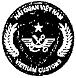 TỜ KHAI PHƯƠNG TIỆN VẬN TẢI ĐƯỜNG BỘ TẠM XUẤT-TÁI NHẬP
(CUSTOMS DECLARATION FOR TEMPORARY EXPORT AND RE-IMPORT MEANS OF TRANSPORTATION)
(Liên 2: Bản cơ quan Hải quan lưu/Copy 2: Retained by Customs)PHẦN NGƯỜI ĐIỀU KHIỂN KHAI BÁO
(DECLARATION OF THE DRIVER)PHẦN NGƯỜI ĐIỀU KHIỂN KHAI BÁO
(DECLARATION OF THE DRIVER)PHẦN HẢI QUAN LÀM THỦ TỤC
(FOR CUSTOMS USE)A. Người điều khiển phương tiện/Driver’s Detail:- Họ và tên/Full name: ……………………………;- Quốc tịch/Nationality: ……………………….;- Hộ chiếu số/Passport No: ……………………..;- Giấy thông hành số/Border Pass No: ………...;+ Ngày cấp/Issue Date:...……………………….;+ Nơi cấp/Issue Place: …………………………;- Địa chỉ/Address: ………………………………………………….;B. Nhận dạng phương tiện/Detail of means of transportation:- Loại/Type: ……………………………………;- Nhãn hiệu/Label or mark: …………………….;- Biển kiểm soát số/Licence Plate No: ………...;- Nước đăng ký/Registering Country: ………….;- Mầu/color: ………; - Số chỗ ngồi/seats: ……..; - Số khung/Chassis Serial No.: ………………………………………………….;- Số máy/Engine Serial No.: ………………………………………………….;C. Chủ sở hữu phương tiện/Owner of means of transportation:Khai báo, nếu người điều khiển không là chủ sở hữu phương tiện (gồm: cá nhân, công ty, cơ quan) /Full in, if Driver is not the Owner of means of transportation (included: private, company, organization)+ Họ và tên/Full name: …………………………;+ Quốc tịch/Nationality: …………………………;+ Địa chỉ/Address: ……………………………….;D. Giấy phép cho PTVT qua biên giới/Permitted Document of means of transportation:- Giấy phép qua biên giới số/Transit No: …….;- Ngày cấp/Issue date: ………………………….;- Cơ quan cấp/Issue by: ……………………….;- Thời hạn cho phép/Duration Allowed for being in Việt Nam:……. ngày/days; Ngày tái nhập/Re-importation date: …….;- Phạm vi hoạt động/Travelling Area: …………;- Cửa khẩu tái nhập/Entry Checkpoint: ………………………………………………….;E. Thông tin về hàng hóa, hành khách (information of commodity, passengers):□ Hàng hóa/Commodity:- Tên hàng/goods name: ………………………..;- Tờ khai hải quan số/declaration No: …..ngày:…/…/20...;□ Số lượng/numbers: ……….. khách/passengers;A. Người điều khiển phương tiện/Driver’s Detail:- Họ và tên/Full name: ……………………………;- Quốc tịch/Nationality: ……………………….;- Hộ chiếu số/Passport No: ……………………..;- Giấy thông hành số/Border Pass No: ………...;+ Ngày cấp/Issue Date:...……………………….;+ Nơi cấp/Issue Place: …………………………;- Địa chỉ/Address: ………………………………………………….;B. Nhận dạng phương tiện/Detail of means of transportation:- Loại/Type: ……………………………………;- Nhãn hiệu/Label or mark: …………………….;- Biển kiểm soát số/Licence Plate No: ………...;- Nước đăng ký/Registering Country: ………….;- Mầu/color: ………; - Số chỗ ngồi/seats: ……..; - Số khung/Chassis Serial No.: ………………………………………………….;- Số máy/Engine Serial No.: ………………………………………………….;C. Chủ sở hữu phương tiện/Owner of means of transportation:Khai báo, nếu người điều khiển không là chủ sở hữu phương tiện (gồm: cá nhân, công ty, cơ quan) /Full in, if Driver is not the Owner of means of transportation (included: private, company, organization)+ Họ và tên/Full name: …………………………;+ Quốc tịch/Nationality: …………………………;+ Địa chỉ/Address: ……………………………….;D. Giấy phép cho PTVT qua biên giới/Permitted Document of means of transportation:- Giấy phép qua biên giới số/Transit No: …….;- Ngày cấp/Issue date: ………………………….;- Cơ quan cấp/Issue by: ……………………….;- Thời hạn cho phép/Duration Allowed for being in Việt Nam:……. ngày/days; Ngày tái nhập/Re-importation date: …….;- Phạm vi hoạt động/Travelling Area: …………;- Cửa khẩu tái nhập/Entry Checkpoint: ………………………………………………….;E. Thông tin về hàng hóa, hành khách (information of commodity, passengers):□ Hàng hóa/Commodity:- Tên hàng/goods name: ………………………..;- Tờ khai hải quan số/declaration No: …..ngày:…/…/20...;□ Số lượng/numbers: ……….. khách/passengers;I. XÁC NHẬN TẠM XUẤT (TEMPORARY-EXPORT)1. Xác nhận của công chức tiếp nhận hồ sơ:
(Authentication of customs documents receiver)□ Miễn kiểm tra;□ Kiểm tra phương tiện vận tải;Ký, đóng dấu công chức
(Signature and stamp)

…………….2. Xác nhận của công chức kiểm tra, giám sát:
(Authentication of examiner of means of transportation)□ Biên bản vi phạm (nếu có);Kết quả: ………………………………….………………………………………………;Phương tiện qua cửa khẩu hồi:…….. giờ ….. ngày …./…../20….. Ký, đóng dấu công chức:
(Signature and stamp)

……………..A. Người điều khiển phương tiện/Driver’s Detail:- Họ và tên/Full name: ……………………………;- Quốc tịch/Nationality: ……………………….;- Hộ chiếu số/Passport No: ……………………..;- Giấy thông hành số/Border Pass No: ………...;+ Ngày cấp/Issue Date:...……………………….;+ Nơi cấp/Issue Place: …………………………;- Địa chỉ/Address: ………………………………………………….;B. Nhận dạng phương tiện/Detail of means of transportation:- Loại/Type: ……………………………………;- Nhãn hiệu/Label or mark: …………………….;- Biển kiểm soát số/Licence Plate No: ………...;- Nước đăng ký/Registering Country: ………….;- Mầu/color: ………; - Số chỗ ngồi/seats: ……..; - Số khung/Chassis Serial No.: ………………………………………………….;- Số máy/Engine Serial No.: ………………………………………………….;C. Chủ sở hữu phương tiện/Owner of means of transportation:Khai báo, nếu người điều khiển không là chủ sở hữu phương tiện (gồm: cá nhân, công ty, cơ quan) /Full in, if Driver is not the Owner of means of transportation (included: private, company, organization)+ Họ và tên/Full name: …………………………;+ Quốc tịch/Nationality: …………………………;+ Địa chỉ/Address: ……………………………….;D. Giấy phép cho PTVT qua biên giới/Permitted Document of means of transportation:- Giấy phép qua biên giới số/Transit No: …….;- Ngày cấp/Issue date: ………………………….;- Cơ quan cấp/Issue by: ……………………….;- Thời hạn cho phép/Duration Allowed for being in Việt Nam:……. ngày/days; Ngày tái nhập/Re-importation date: …….;- Phạm vi hoạt động/Travelling Area: …………;- Cửa khẩu tái nhập/Entry Checkpoint: ………………………………………………….;E. Thông tin về hàng hóa, hành khách (information of commodity, passengers):□ Hàng hóa/Commodity:- Tên hàng/goods name: ………………………..;- Tờ khai hải quan số/declaration No: …..ngày:…/…/20...;□ Số lượng/numbers: ……….. khách/passengers;A. Người điều khiển phương tiện/Driver’s Detail:- Họ và tên/Full name: ……………………………;- Quốc tịch/Nationality: ……………………….;- Hộ chiếu số/Passport No: ……………………..;- Giấy thông hành số/Border Pass No: ………...;+ Ngày cấp/Issue Date:...……………………….;+ Nơi cấp/Issue Place: …………………………;- Địa chỉ/Address: ………………………………………………….;B. Nhận dạng phương tiện/Detail of means of transportation:- Loại/Type: ……………………………………;- Nhãn hiệu/Label or mark: …………………….;- Biển kiểm soát số/Licence Plate No: ………...;- Nước đăng ký/Registering Country: ………….;- Mầu/color: ………; - Số chỗ ngồi/seats: ……..; - Số khung/Chassis Serial No.: ………………………………………………….;- Số máy/Engine Serial No.: ………………………………………………….;C. Chủ sở hữu phương tiện/Owner of means of transportation:Khai báo, nếu người điều khiển không là chủ sở hữu phương tiện (gồm: cá nhân, công ty, cơ quan) /Full in, if Driver is not the Owner of means of transportation (included: private, company, organization)+ Họ và tên/Full name: …………………………;+ Quốc tịch/Nationality: …………………………;+ Địa chỉ/Address: ……………………………….;D. Giấy phép cho PTVT qua biên giới/Permitted Document of means of transportation:- Giấy phép qua biên giới số/Transit No: …….;- Ngày cấp/Issue date: ………………………….;- Cơ quan cấp/Issue by: ……………………….;- Thời hạn cho phép/Duration Allowed for being in Việt Nam:……. ngày/days; Ngày tái nhập/Re-importation date: …….;- Phạm vi hoạt động/Travelling Area: …………;- Cửa khẩu tái nhập/Entry Checkpoint: ………………………………………………….;E. Thông tin về hàng hóa, hành khách (information of commodity, passengers):□ Hàng hóa/Commodity:- Tên hàng/goods name: ………………………..;- Tờ khai hải quan số/declaration No: …..ngày:…/…/20...;□ Số lượng/numbers: ……….. khách/passengers;II. XÁC NHẬN TÁI NHẬP (RE-IMPORT)1. Xác nhận của công chức tiếp nhận hồ sơ:
(Authentication of customs documents receiver)- Cửa khẩu tái nhập: ……………………;- Ngày: ……./……/20…….. □ Miễn kiểm tra;□ Kiểm tra phương tiện vận tải;□ Khai bổ sung (nếu có);Ký, đóng dấu công chức
(Signature and stamp)

……………2. Xác nhận của công chức kiểm tra, giám sát:
(Authentication of examiner of means of transportation)□ Biên bản vi phạm (nếu có);Kết quả: …………………………………….……………….………………………………;Phương tiện qua cửa khẩu hồi:….. giờ ……. ngày …../…../20… Ký, đóng dấu công chức
(Signature and stamp)

………………….Ngày (date-d/m/y) .../…/20…
Người điều khiển/Driver
Ký/Signature


……………………….II. XÁC NHẬN TÁI NHẬP (RE-IMPORT)1. Xác nhận của công chức tiếp nhận hồ sơ:
(Authentication of customs documents receiver)- Cửa khẩu tái nhập: ……………………;- Ngày: ……./……/20…….. □ Miễn kiểm tra;□ Kiểm tra phương tiện vận tải;□ Khai bổ sung (nếu có);Ký, đóng dấu công chức
(Signature and stamp)

……………2. Xác nhận của công chức kiểm tra, giám sát:
(Authentication of examiner of means of transportation)□ Biên bản vi phạm (nếu có);Kết quả: …………………………………….……………….………………………………;Phương tiện qua cửa khẩu hồi:….. giờ ……. ngày …../…../20… Ký, đóng dấu công chức
(Signature and stamp)

………………….Ghi chú/Note: Khai bổ sung (nếu có) ở trang sau/supplemental Declaration (if any) in verso.Ghi chú/Note: Khai bổ sung (nếu có) ở trang sau/supplemental Declaration (if any) in verso.II. XÁC NHẬN TÁI NHẬP (RE-IMPORT)1. Xác nhận của công chức tiếp nhận hồ sơ:
(Authentication of customs documents receiver)- Cửa khẩu tái nhập: ……………………;- Ngày: ……./……/20…….. □ Miễn kiểm tra;□ Kiểm tra phương tiện vận tải;□ Khai bổ sung (nếu có);Ký, đóng dấu công chức
(Signature and stamp)

……………2. Xác nhận của công chức kiểm tra, giám sát:
(Authentication of examiner of means of transportation)□ Biên bản vi phạm (nếu có);Kết quả: …………………………………….……………….………………………………;Phương tiện qua cửa khẩu hồi:….. giờ ……. ngày …../…../20… Ký, đóng dấu công chức
(Signature and stamp)

………………….PHẦN NGƯỜI ĐIỀU KHIỂN KHAI BÁO
(DECLARATION OF THE DRIVER)PHẦN NGƯỜI ĐIỀU KHIỂN KHAI BÁO
(DECLARATION OF THE DRIVER)PHẦN HẢI QUAN LÀM THỦ TỤC
(FOR CUSTOMS USE)1. Thay đổi so với tạm nhập/tạm xuất (nếu có)
(Changes made to the means of transportation (if any)):a/ Thay người điều khiển PTVT (Change made to Operator of means of transportation): □- Họ và tên/Full name: ……………………………..;- Quốc tịch/Nationality: …………………………….;- Địa chỉ thường trú/Permanent residential address: ……………………………………..; - Số Hộ chiếu hoặc Giấy thông hành (Passport or Border-pass No.): …………………………,+ Ngày cấp (date of issue-d/m/y): .…/ …../20... b/ Gia hạn thời hạn lưu hành PTVT (Extension of operation of means of transportation): □- Văn bản gia hạn số (No. of permitted document allowing such extension): ………………………………………………,+ Được phép lưu hành đến hết ngày (Duration of operation extended to): ……/ …../20……,+ Cơ quan gia hạn (Authority allowing such extension): ………………………………….. + Ngày cấp (date-d/m/y): …/…/20… - Lý do gia hạn: (Reason(s) for such extension)+ Sửa chữa (repair) □ + Tai nạn giao thông (accidents) □+ Lý do khác (other): ……………………………………………….. c/ Thông tin về hàng hóa, hành khách (information of commodity, passengers):□ Hàng hóa/Commodity:- Tên hàng/goods name: ……………………………………………….;- Tờ khai hải quan số/declaration No: …..ngày:…/ …/20......;□ Số lượng/numbers: ………khách/passengers;1. Thay đổi so với tạm nhập/tạm xuất (nếu có)
(Changes made to the means of transportation (if any)):a/ Thay người điều khiển PTVT (Change made to Operator of means of transportation): □- Họ và tên/Full name: ……………………………..;- Quốc tịch/Nationality: …………………………….;- Địa chỉ thường trú/Permanent residential address: ……………………………………..; - Số Hộ chiếu hoặc Giấy thông hành (Passport or Border-pass No.): …………………………,+ Ngày cấp (date of issue-d/m/y): .…/ …../20... b/ Gia hạn thời hạn lưu hành PTVT (Extension of operation of means of transportation): □- Văn bản gia hạn số (No. of permitted document allowing such extension): ………………………………………………,+ Được phép lưu hành đến hết ngày (Duration of operation extended to): ……/ …../20……,+ Cơ quan gia hạn (Authority allowing such extension): ………………………………….. + Ngày cấp (date-d/m/y): …/…/20… - Lý do gia hạn: (Reason(s) for such extension)+ Sửa chữa (repair) □ + Tai nạn giao thông (accidents) □+ Lý do khác (other): ……………………………………………….. c/ Thông tin về hàng hóa, hành khách (information of commodity, passengers):□ Hàng hóa/Commodity:- Tên hàng/goods name: ……………………………………………….;- Tờ khai hải quan số/declaration No: …..ngày:…/ …/20......;□ Số lượng/numbers: ………khách/passengers;2. Xác nhận của công chức tiếp nhận: (Authentication of customs documents receiver)- Về hồ sơ (Of dossiers) ……………….……………………………………………+ Ngày (Date): ….. /….. /20....Ký, đóng dấu công chức(Signature and stamp)

…………………….Ngày (date-d/m/y) …../…../20……. Người khai báo (Customs declarant)Ngày (date-d/m/y) …../…../20……. Người khai báo (Customs declarant)2. Xác nhận của công chức tiếp nhận: (Authentication of customs documents receiver)- Về hồ sơ (Of dossiers) ……………….……………………………………………+ Ngày (Date): ….. /….. /20....Ký, đóng dấu công chức(Signature and stamp)

…………………….Ký (Signature)
Ghi rõ họ tên (Full name)2. Xác nhận của công chức tiếp nhận: (Authentication of customs documents receiver)- Về hồ sơ (Of dossiers) ……………….……………………………………………+ Ngày (Date): ….. /….. /20....Ký, đóng dấu công chức(Signature and stamp)

…………………….Mẫu số 3 - Phụ lục VTỜ KHAI PHƯƠNG TIỆN VẬN TẢI ĐƯỜNG THỦY NỘI ĐỊA TẠM NHẬP-TÁI XUẤT
(CUSTOMS DECLARATION FOR TEMPORARY IMPORT AND RE-EXPORT MEANS OF TRANSPORTATION)
(Liên 2: Bản cơ quan Hải quan lưu/Copy 2: Retained by Customs)PHẦN NGƯỜI ĐIỀU KHIỂN KHAI BÁO
(DECLARATION OF THE DRIVER)PHẦN NGƯỜI ĐIỀU KHIỂN KHAI BÁO
(DECLARATION OF THE DRIVER)PHẦN HẢI QUAN LÀM THỦ TỤC
(FOR CUSTOMS USE)A. Người điều khiển phương tiện (Skipper/Master’s Detail):- Họ và tên/Full name: …………………………………………………...;- Quốc tịch/Nationality: …………………………;- Hộ chiếu số/Passport No: ……………………...;- Giấy thông hành số/Border Pass No: …………………………………………..……….;+ Ngày cấp/Issue Date: ………………………….;+ Nơi cấp/Issue Place: …………………………..;- Địa chỉ/Address: ……………………………….;B. Nhận dạng phương tiện/Detail of means of transportation:- Loại/Type: ….………………………………….;- Nhãn hiệu/Label or mark: ……………………..;- Biển kiểm soát số/Licence Plate No: ……..…...;- Nước đăng ký/Registering Country: …….…….;- Tải trọng/Loading Capacity: …………..…..…..; C. Chủ sở hữu phương tiện/Owner of means of transportation:Khai báo, nếu người điều khiển không là chủ sở hữu phương tiện (gồm: cá nhân, công ty, cơ quan) /Full in, if Master is not the Owner of means of transportation (included: private, company, organization)+ Họ và tên/Full name: …………………………;+ Quốc tịch/Nationality: ………………………..;+ Địa chỉ/Address: …………………………………………………...;D. Giấy phép cho PTVT qua biên giới/Permitted Document of means of transportation:- Giấy phép qua biên giới số/Transit No: ………..;- Ngày cấp/Issue date: …………………………...;- Cơ quan cấp/Issue by: ………………………….;- Thời hạn cho phép/Duration Allowed for being in Việt Nam:……. ngày/days; Ngày tái xuất/Re-exportation date: …………….;- Phạm vi hoạt động/Travelling Area: …………;- Cửa khẩu tái xuất/Exit Checkpoint: ………….;E. Thông tin về hàng hóa, hành khách (information of commodity, passengers):□ Hàng hóa/Commodity:- Tên hàng/name of goods: …………………………………………………..;- Tờ khai hải quan số/declaration No: …………………………………ngày: …/…/20...;□ Số lượng/numbers: ……….. khách/passengers;A. Người điều khiển phương tiện (Skipper/Master’s Detail):- Họ và tên/Full name: …………………………………………………...;- Quốc tịch/Nationality: …………………………;- Hộ chiếu số/Passport No: ……………………...;- Giấy thông hành số/Border Pass No: …………………………………………..……….;+ Ngày cấp/Issue Date: ………………………….;+ Nơi cấp/Issue Place: …………………………..;- Địa chỉ/Address: ……………………………….;B. Nhận dạng phương tiện/Detail of means of transportation:- Loại/Type: ….………………………………….;- Nhãn hiệu/Label or mark: ……………………..;- Biển kiểm soát số/Licence Plate No: ……..…...;- Nước đăng ký/Registering Country: …….…….;- Tải trọng/Loading Capacity: …………..…..…..; C. Chủ sở hữu phương tiện/Owner of means of transportation:Khai báo, nếu người điều khiển không là chủ sở hữu phương tiện (gồm: cá nhân, công ty, cơ quan) /Full in, if Master is not the Owner of means of transportation (included: private, company, organization)+ Họ và tên/Full name: …………………………;+ Quốc tịch/Nationality: ………………………..;+ Địa chỉ/Address: …………………………………………………...;D. Giấy phép cho PTVT qua biên giới/Permitted Document of means of transportation:- Giấy phép qua biên giới số/Transit No: ………..;- Ngày cấp/Issue date: …………………………...;- Cơ quan cấp/Issue by: ………………………….;- Thời hạn cho phép/Duration Allowed for being in Việt Nam:……. ngày/days; Ngày tái xuất/Re-exportation date: …………….;- Phạm vi hoạt động/Travelling Area: …………;- Cửa khẩu tái xuất/Exit Checkpoint: ………….;E. Thông tin về hàng hóa, hành khách (information of commodity, passengers):□ Hàng hóa/Commodity:- Tên hàng/name of goods: …………………………………………………..;- Tờ khai hải quan số/declaration No: …………………………………ngày: …/…/20...;□ Số lượng/numbers: ……….. khách/passengers;I. XÁC NHẬN TẠM NHẬP (TEMPORARY-IMPORT)1. Xác nhận của công chức tiếp nhận hồ sơ:
(Authentication of customs documents receiver)□ Miễn kiểm tra;□ Kiểm tra phương tiện vận tải;Ký, đóng dấu công chức
(Signature and stamp)

…………….2. Xác nhận của công chức kiểm tra, giám sát:
(Authentication of examiner of means of transportation)□ Biên bản vi phạm (nếu có);Kết quả: ………………………………….………………………………………………;Phương tiện qua cửa khẩu hồi:…….. giờ ….. ngày …./…../20….. Ký, đóng dấu công chức:
(Signature and stamp)

……………..A. Người điều khiển phương tiện (Skipper/Master’s Detail):- Họ và tên/Full name: …………………………………………………...;- Quốc tịch/Nationality: …………………………;- Hộ chiếu số/Passport No: ……………………...;- Giấy thông hành số/Border Pass No: …………………………………………..……….;+ Ngày cấp/Issue Date: ………………………….;+ Nơi cấp/Issue Place: …………………………..;- Địa chỉ/Address: ……………………………….;B. Nhận dạng phương tiện/Detail of means of transportation:- Loại/Type: ….………………………………….;- Nhãn hiệu/Label or mark: ……………………..;- Biển kiểm soát số/Licence Plate No: ……..…...;- Nước đăng ký/Registering Country: …….…….;- Tải trọng/Loading Capacity: …………..…..…..; C. Chủ sở hữu phương tiện/Owner of means of transportation:Khai báo, nếu người điều khiển không là chủ sở hữu phương tiện (gồm: cá nhân, công ty, cơ quan) /Full in, if Master is not the Owner of means of transportation (included: private, company, organization)+ Họ và tên/Full name: …………………………;+ Quốc tịch/Nationality: ………………………..;+ Địa chỉ/Address: …………………………………………………...;D. Giấy phép cho PTVT qua biên giới/Permitted Document of means of transportation:- Giấy phép qua biên giới số/Transit No: ………..;- Ngày cấp/Issue date: …………………………...;- Cơ quan cấp/Issue by: ………………………….;- Thời hạn cho phép/Duration Allowed for being in Việt Nam:……. ngày/days; Ngày tái xuất/Re-exportation date: …………….;- Phạm vi hoạt động/Travelling Area: …………;- Cửa khẩu tái xuất/Exit Checkpoint: ………….;E. Thông tin về hàng hóa, hành khách (information of commodity, passengers):□ Hàng hóa/Commodity:- Tên hàng/name of goods: …………………………………………………..;- Tờ khai hải quan số/declaration No: …………………………………ngày: …/…/20...;□ Số lượng/numbers: ……….. khách/passengers;A. Người điều khiển phương tiện (Skipper/Master’s Detail):- Họ và tên/Full name: …………………………………………………...;- Quốc tịch/Nationality: …………………………;- Hộ chiếu số/Passport No: ……………………...;- Giấy thông hành số/Border Pass No: …………………………………………..……….;+ Ngày cấp/Issue Date: ………………………….;+ Nơi cấp/Issue Place: …………………………..;- Địa chỉ/Address: ……………………………….;B. Nhận dạng phương tiện/Detail of means of transportation:- Loại/Type: ….………………………………….;- Nhãn hiệu/Label or mark: ……………………..;- Biển kiểm soát số/Licence Plate No: ……..…...;- Nước đăng ký/Registering Country: …….…….;- Tải trọng/Loading Capacity: …………..…..…..; C. Chủ sở hữu phương tiện/Owner of means of transportation:Khai báo, nếu người điều khiển không là chủ sở hữu phương tiện (gồm: cá nhân, công ty, cơ quan) /Full in, if Master is not the Owner of means of transportation (included: private, company, organization)+ Họ và tên/Full name: …………………………;+ Quốc tịch/Nationality: ………………………..;+ Địa chỉ/Address: …………………………………………………...;D. Giấy phép cho PTVT qua biên giới/Permitted Document of means of transportation:- Giấy phép qua biên giới số/Transit No: ………..;- Ngày cấp/Issue date: …………………………...;- Cơ quan cấp/Issue by: ………………………….;- Thời hạn cho phép/Duration Allowed for being in Việt Nam:……. ngày/days; Ngày tái xuất/Re-exportation date: …………….;- Phạm vi hoạt động/Travelling Area: …………;- Cửa khẩu tái xuất/Exit Checkpoint: ………….;E. Thông tin về hàng hóa, hành khách (information of commodity, passengers):□ Hàng hóa/Commodity:- Tên hàng/name of goods: …………………………………………………..;- Tờ khai hải quan số/declaration No: …………………………………ngày: …/…/20...;□ Số lượng/numbers: ……….. khách/passengers;II. XÁC NHẬN TÁI XUẤT (RE-EXPORT)1. Xác nhận của công chức tiếp nhận hồ sơ:
(Authentication of customs documents receiver)- Cửa khẩu tái xuất: …………………….;- Ngày: ……./……/20…….. □ Miễn kiểm tra;□ Kiểm tra phương tiện vận tải;□ Khai bổ sung (nếu có);Ký, đóng dấu công chức
(Signature and stamp)

……………2. Xác nhận của công chức kiểm tra, giám sát:
(Authentication of examiner of means of transportation)□ Biên bản vi phạm (nếu có);Kết quả: …………………………………….………………………………………………;Phương tiện qua cửa khẩu hồi:….. giờ ……. ngày …../…../20…… Ký, đóng dấu công chức
(Signature and stamp)

………………….Ngày (date-d/m/y) ......./…../20 ….
Người điều khiển/Skipper/Master
Ký/Signature


……………………….II. XÁC NHẬN TÁI XUẤT (RE-EXPORT)1. Xác nhận của công chức tiếp nhận hồ sơ:
(Authentication of customs documents receiver)- Cửa khẩu tái xuất: …………………….;- Ngày: ……./……/20…….. □ Miễn kiểm tra;□ Kiểm tra phương tiện vận tải;□ Khai bổ sung (nếu có);Ký, đóng dấu công chức
(Signature and stamp)

……………2. Xác nhận của công chức kiểm tra, giám sát:
(Authentication of examiner of means of transportation)□ Biên bản vi phạm (nếu có);Kết quả: …………………………………….………………………………………………;Phương tiện qua cửa khẩu hồi:….. giờ ……. ngày …../…../20…… Ký, đóng dấu công chức
(Signature and stamp)

………………….Ghi chú/Note: Khai bổ sung (nếu có) ở trang sau/supplemental Declaration (if any) in verso.Ghi chú/Note: Khai bổ sung (nếu có) ở trang sau/supplemental Declaration (if any) in verso.II. XÁC NHẬN TÁI XUẤT (RE-EXPORT)1. Xác nhận của công chức tiếp nhận hồ sơ:
(Authentication of customs documents receiver)- Cửa khẩu tái xuất: …………………….;- Ngày: ……./……/20…….. □ Miễn kiểm tra;□ Kiểm tra phương tiện vận tải;□ Khai bổ sung (nếu có);Ký, đóng dấu công chức
(Signature and stamp)

……………2. Xác nhận của công chức kiểm tra, giám sát:
(Authentication of examiner of means of transportation)□ Biên bản vi phạm (nếu có);Kết quả: …………………………………….………………………………………………;Phương tiện qua cửa khẩu hồi:….. giờ ……. ngày …../…../20…… Ký, đóng dấu công chức
(Signature and stamp)

………………….PHẦN NGƯỜI ĐIỀU KHIỂN KHAI BÁO
(DECLARATION OF THE DRIVER)PHẦN NGƯỜI ĐIỀU KHIỂN KHAI BÁO
(DECLARATION OF THE DRIVER)PHẦN HẢI QUAN LÀM THỦ TỤC
(FOR CUSTOMS USE)1. Thay đổi so với tạm nhập/tạm xuất (nếu có)
(Changes made to the means of transportation (if any)):a/ Thay người điều khiển PTVT (Change made to Operator of means of transportation): □- Họ và tên/Full name: ………………………………………………..;- Quốc tịch/Nationality: ……………………...;- Địa chỉ thường trú/Permanent residential address: ..……………………………………..; - Số Hộ chiếu hoặc Giấy thông hành (Passport or Border-pass No.): ………………………....,+ Ngày cấp (date of issue-d/m/y): .…./…../20..b/ Gia hạn thời hạn lưu hành PTVT (Extension of operation of means of transportation): □- Văn bản gia hạn số (Permitted document No. allowing such extension): …………………....,+ Được phép lưu hành đến hết ngày(Duration of operation extended to): ……/…../20……,+ Cơ quan gia hạn (Authority allowing such extension): ………………………………….. + Ngày cấp (date-d/m/y): …../…../20…… - Lý do gia hạn: (Reason(s) for such extension)+ Sửa chữa (repair) □ + Tai nạn giao thông (accidents) □+ Lý do khác (other)……………………c/ Thông tin về hàng hóa, hành khách (information of commodity, passengers):□ Hàng hóa/Commodity:- Tên hàng/ name of goods: ………………………………………………..;- Tờ khai hải quan số/declaration No: …..ngày:…/ …/20...;□ Số lượng/numbers: ………khách/passengers;1. Thay đổi so với tạm nhập/tạm xuất (nếu có)
(Changes made to the means of transportation (if any)):a/ Thay người điều khiển PTVT (Change made to Operator of means of transportation): □- Họ và tên/Full name: ………………………………………………..;- Quốc tịch/Nationality: ……………………...;- Địa chỉ thường trú/Permanent residential address: ..……………………………………..; - Số Hộ chiếu hoặc Giấy thông hành (Passport or Border-pass No.): ………………………....,+ Ngày cấp (date of issue-d/m/y): .…./…../20..b/ Gia hạn thời hạn lưu hành PTVT (Extension of operation of means of transportation): □- Văn bản gia hạn số (Permitted document No. allowing such extension): …………………....,+ Được phép lưu hành đến hết ngày(Duration of operation extended to): ……/…../20……,+ Cơ quan gia hạn (Authority allowing such extension): ………………………………….. + Ngày cấp (date-d/m/y): …../…../20…… - Lý do gia hạn: (Reason(s) for such extension)+ Sửa chữa (repair) □ + Tai nạn giao thông (accidents) □+ Lý do khác (other)……………………c/ Thông tin về hàng hóa, hành khách (information of commodity, passengers):□ Hàng hóa/Commodity:- Tên hàng/ name of goods: ………………………………………………..;- Tờ khai hải quan số/declaration No: …..ngày:…/ …/20...;□ Số lượng/numbers: ………khách/passengers;2. Xác nhận của công chức tiếp nhận: (Authentication of customs documents receiver)- Về hồ sơ (Of dossiers) …………….…………………………………………+ Ngày (Date): …../…../20....Ký, đóng dấu công chức(Signature and stamp)

…………………….Ngày (date-d/m/y) …../…../20……. Người khai báo (Customs declarant)Ngày (date-d/m/y) …../…../20……. Người khai báo (Customs declarant)2. Xác nhận của công chức tiếp nhận: (Authentication of customs documents receiver)- Về hồ sơ (Of dossiers) …………….…………………………………………+ Ngày (Date): …../…../20....Ký, đóng dấu công chức(Signature and stamp)

…………………….Ký (Signature)

……………………..Ghi rõ họ tên (Full name)
2. Xác nhận của công chức tiếp nhận: (Authentication of customs documents receiver)- Về hồ sơ (Of dossiers) …………….…………………………………………+ Ngày (Date): …../…../20....Ký, đóng dấu công chức(Signature and stamp)

…………………….Mẫu số 4- Phụ lục VTỜ KHAI PHƯƠNG TIỆN VẬN TẢI ĐƯỜNG THỦY NỘI ĐỊA TẠM XUẤT-TÁI NHẬP
(CUSTOMS DECLARATION FOR TEMPORARY EXPORT AND RE-IMPORT MEANS OF TRANSPORTATION)
(Liên 1: Bản giao người điều khiển phương tiện/Copy 1: For the Skipper/Master of ship)PHẦN NGƯỜI ĐIỀU KHIỂN KHAI BÁO
(DECLARATION OF THE DRIVER)PHẦN NGƯỜI ĐIỀU KHIỂN KHAI BÁO
(DECLARATION OF THE DRIVER)PHẦN HẢI QUAN LÀM THỦ TỤC
(FOR CUSTOMS USE)A. Người điều khiển phương tiện (Skipper/Master’s Detail):- Họ và tên/Full name: ………………………………;- Quốc tịch/Nationality: ……………………………………………………..;- Hộ chiếu số/Passport No: ………………………..;- Giấy thông hành số/Border Pass No: ………….;+ Ngày cấp/Issue Date: …………………………….;+ Nơi cấp/Issue Place: ……………………………..;- Địa chỉ/Address: ………………………………….;B. Nhận dạng phương tiện/Detail of means of transportation:- Loại/Type: ……………………………………………………....;- Nhãn hiệu/Label or mark: ………………………...;- Biển kiểm soát số/Licence Plate No: ……………..;- Nước đăng ký/Registering Country: ……………...;- Tải trọng/Loading Capacity: ……………….……..; C. Chủ sở hữu phương tiện/Owner of means of transportation:Khai báo, nếu người điều khiển không là chủ sở hữu phương tiện (gồm: cá nhân, công ty, cơ quan) /Full in, if Master is not the Owner of means of transportation (included: private, company, organization)+ Họ và tên/Full name: ……………………………;+ Quốc tịch/Nationality: ……………………………;+ Địa chỉ/Address: ………………………………….;D. Giấy phép cho PTVT qua biên giới/Permitted Document of means of transportation:- Giấy phép qua biên giới số/Transit No: ……….;- Ngày cấp/Issue date: …………………………….;- Cơ quan cấp/Issue by: .………………………….;- Thời hạn cho phép/Duration Allowed for being in Việt Nam:……. ngày/days; Ngày tái nhập/Re-importation date: ………………..;- Phạm vi hoạt động/Travelling Area: ………...……;- Cửa khẩu tái nhập/Entry Checkpoint: …………….;E. Thông tin về hàng hóa, hành khách (information of commodity, passengers):□ Hàng hóa/Commodity:- Tên hàng/ name of goods: ………………………………………………………;- Tờ khai hải quan số/declaration No: ……………………………...……..ngày: …/…/20...;□ Số lượng/numbers: ……….. khách/passengers;A. Người điều khiển phương tiện (Skipper/Master’s Detail):- Họ và tên/Full name: ………………………………;- Quốc tịch/Nationality: ……………………………………………………..;- Hộ chiếu số/Passport No: ………………………..;- Giấy thông hành số/Border Pass No: ………….;+ Ngày cấp/Issue Date: …………………………….;+ Nơi cấp/Issue Place: ……………………………..;- Địa chỉ/Address: ………………………………….;B. Nhận dạng phương tiện/Detail of means of transportation:- Loại/Type: ……………………………………………………....;- Nhãn hiệu/Label or mark: ………………………...;- Biển kiểm soát số/Licence Plate No: ……………..;- Nước đăng ký/Registering Country: ……………...;- Tải trọng/Loading Capacity: ……………….……..; C. Chủ sở hữu phương tiện/Owner of means of transportation:Khai báo, nếu người điều khiển không là chủ sở hữu phương tiện (gồm: cá nhân, công ty, cơ quan) /Full in, if Master is not the Owner of means of transportation (included: private, company, organization)+ Họ và tên/Full name: ……………………………;+ Quốc tịch/Nationality: ……………………………;+ Địa chỉ/Address: ………………………………….;D. Giấy phép cho PTVT qua biên giới/Permitted Document of means of transportation:- Giấy phép qua biên giới số/Transit No: ……….;- Ngày cấp/Issue date: …………………………….;- Cơ quan cấp/Issue by: .………………………….;- Thời hạn cho phép/Duration Allowed for being in Việt Nam:……. ngày/days; Ngày tái nhập/Re-importation date: ………………..;- Phạm vi hoạt động/Travelling Area: ………...……;- Cửa khẩu tái nhập/Entry Checkpoint: …………….;E. Thông tin về hàng hóa, hành khách (information of commodity, passengers):□ Hàng hóa/Commodity:- Tên hàng/ name of goods: ………………………………………………………;- Tờ khai hải quan số/declaration No: ……………………………...……..ngày: …/…/20...;□ Số lượng/numbers: ……….. khách/passengers;I. XÁC NHẬN TẠM XUẤT (TEMPORARY-EXPORT)1. Xác nhận của công chức tiếp nhận hồ sơ:
(Authentication of customs documents receiver)□ Miễn kiểm tra;□ Kiểm tra phương tiện vận tải;Ký, đóng dấu công chức
(Signature and stamp)

…………….2. Xác nhận của công chức kiểm tra, giám sát:
(Authentication of examiner of means of transportation)□ Biên bản vi phạm (nếu có);Kết quả: ………………………………….……………………………………………;Phương tiện qua cửa khẩu hồi:…….. giờ ….. ngày …./…../20….. Ký, đóng dấu công chức:
(Signature and stamp)

……………..A. Người điều khiển phương tiện (Skipper/Master’s Detail):- Họ và tên/Full name: ………………………………;- Quốc tịch/Nationality: ……………………………………………………..;- Hộ chiếu số/Passport No: ………………………..;- Giấy thông hành số/Border Pass No: ………….;+ Ngày cấp/Issue Date: …………………………….;+ Nơi cấp/Issue Place: ……………………………..;- Địa chỉ/Address: ………………………………….;B. Nhận dạng phương tiện/Detail of means of transportation:- Loại/Type: ……………………………………………………....;- Nhãn hiệu/Label or mark: ………………………...;- Biển kiểm soát số/Licence Plate No: ……………..;- Nước đăng ký/Registering Country: ……………...;- Tải trọng/Loading Capacity: ……………….……..; C. Chủ sở hữu phương tiện/Owner of means of transportation:Khai báo, nếu người điều khiển không là chủ sở hữu phương tiện (gồm: cá nhân, công ty, cơ quan) /Full in, if Master is not the Owner of means of transportation (included: private, company, organization)+ Họ và tên/Full name: ……………………………;+ Quốc tịch/Nationality: ……………………………;+ Địa chỉ/Address: ………………………………….;D. Giấy phép cho PTVT qua biên giới/Permitted Document of means of transportation:- Giấy phép qua biên giới số/Transit No: ……….;- Ngày cấp/Issue date: …………………………….;- Cơ quan cấp/Issue by: .………………………….;- Thời hạn cho phép/Duration Allowed for being in Việt Nam:……. ngày/days; Ngày tái nhập/Re-importation date: ………………..;- Phạm vi hoạt động/Travelling Area: ………...……;- Cửa khẩu tái nhập/Entry Checkpoint: …………….;E. Thông tin về hàng hóa, hành khách (information of commodity, passengers):□ Hàng hóa/Commodity:- Tên hàng/ name of goods: ………………………………………………………;- Tờ khai hải quan số/declaration No: ……………………………...……..ngày: …/…/20...;□ Số lượng/numbers: ……….. khách/passengers;A. Người điều khiển phương tiện (Skipper/Master’s Detail):- Họ và tên/Full name: ………………………………;- Quốc tịch/Nationality: ……………………………………………………..;- Hộ chiếu số/Passport No: ………………………..;- Giấy thông hành số/Border Pass No: ………….;+ Ngày cấp/Issue Date: …………………………….;+ Nơi cấp/Issue Place: ……………………………..;- Địa chỉ/Address: ………………………………….;B. Nhận dạng phương tiện/Detail of means of transportation:- Loại/Type: ……………………………………………………....;- Nhãn hiệu/Label or mark: ………………………...;- Biển kiểm soát số/Licence Plate No: ……………..;- Nước đăng ký/Registering Country: ……………...;- Tải trọng/Loading Capacity: ……………….……..; C. Chủ sở hữu phương tiện/Owner of means of transportation:Khai báo, nếu người điều khiển không là chủ sở hữu phương tiện (gồm: cá nhân, công ty, cơ quan) /Full in, if Master is not the Owner of means of transportation (included: private, company, organization)+ Họ và tên/Full name: ……………………………;+ Quốc tịch/Nationality: ……………………………;+ Địa chỉ/Address: ………………………………….;D. Giấy phép cho PTVT qua biên giới/Permitted Document of means of transportation:- Giấy phép qua biên giới số/Transit No: ……….;- Ngày cấp/Issue date: …………………………….;- Cơ quan cấp/Issue by: .………………………….;- Thời hạn cho phép/Duration Allowed for being in Việt Nam:……. ngày/days; Ngày tái nhập/Re-importation date: ………………..;- Phạm vi hoạt động/Travelling Area: ………...……;- Cửa khẩu tái nhập/Entry Checkpoint: …………….;E. Thông tin về hàng hóa, hành khách (information of commodity, passengers):□ Hàng hóa/Commodity:- Tên hàng/ name of goods: ………………………………………………………;- Tờ khai hải quan số/declaration No: ……………………………...……..ngày: …/…/20...;□ Số lượng/numbers: ……….. khách/passengers;II. XÁC NHẬN TÁI NHẬP (RE-IMPORT)1. Xác nhận của công chức tiếp nhận hồ sơ:
(Authentication of customs documents receiver)- Cửa khẩu tái nhập: ………………………;- Ngày: ……./……/20…….. □ Miễn kiểm tra;□ Kiểm tra phương tiện vận tải;□ Khai bổ sung (nếu có);Ký, đóng dấu công chức
(Signature and stamp)

……………2. Xác nhận của công chức kiểm tra, giám sát:
(Authentication of examiner of means of transportation)□ Biên bản vi phạm (nếu có);Kết quả: ………………………………….……………………………………………;Phương tiện qua cửa khẩu hồi:….. giờ ……. ngày …../…../20…… Ký, đóng dấu công chức
(Signature and stamp)

………………….Ngày (date-d/m/y) ......./…../20….
Người điều khiển/Skipper/Master
Ký/Signature


……………………….II. XÁC NHẬN TÁI NHẬP (RE-IMPORT)1. Xác nhận của công chức tiếp nhận hồ sơ:
(Authentication of customs documents receiver)- Cửa khẩu tái nhập: ………………………;- Ngày: ……./……/20…….. □ Miễn kiểm tra;□ Kiểm tra phương tiện vận tải;□ Khai bổ sung (nếu có);Ký, đóng dấu công chức
(Signature and stamp)

……………2. Xác nhận của công chức kiểm tra, giám sát:
(Authentication of examiner of means of transportation)□ Biên bản vi phạm (nếu có);Kết quả: ………………………………….……………………………………………;Phương tiện qua cửa khẩu hồi:….. giờ ……. ngày …../…../20…… Ký, đóng dấu công chức
(Signature and stamp)

………………….Ghi chú/Note: Khai bổ sung (nếu có) ở trang sau/supplemental Declaration (if any) in verso.Ghi chú/Note: Khai bổ sung (nếu có) ở trang sau/supplemental Declaration (if any) in verso.II. XÁC NHẬN TÁI NHẬP (RE-IMPORT)1. Xác nhận của công chức tiếp nhận hồ sơ:
(Authentication of customs documents receiver)- Cửa khẩu tái nhập: ………………………;- Ngày: ……./……/20…….. □ Miễn kiểm tra;□ Kiểm tra phương tiện vận tải;□ Khai bổ sung (nếu có);Ký, đóng dấu công chức
(Signature and stamp)

……………2. Xác nhận của công chức kiểm tra, giám sát:
(Authentication of examiner of means of transportation)□ Biên bản vi phạm (nếu có);Kết quả: ………………………………….……………………………………………;Phương tiện qua cửa khẩu hồi:….. giờ ……. ngày …../…../20…… Ký, đóng dấu công chức
(Signature and stamp)

………………….PHẦN NGƯỜI ĐIỀU KHIỂN KHAI BÁO 
(DECLARATION OF THE DRIVER)PHẦN NGƯỜI ĐIỀU KHIỂN KHAI BÁO 
(DECLARATION OF THE DRIVER)PHẦN NGƯỜI ĐIỀU KHIỂN KHAI BÁO 
(DECLARATION OF THE DRIVER)PHẦN HẢI QUAN LÀM THỦ TỤC
(FOR CUSTOMS USE)1. Thay đổi so với tạm nhập/tạm xuất (nếu có)
(Changes made to the means of transportation (if any):a/ Thay người điều khiển PTVT (Change made to Operator of means of transportation): □- Họ và tên/Full name:.………………………..;- Quốc tịch/Nationality: ………………………;- Địa chỉ thường trú/Permanent residential address:…………………………………..……; - Số Hộ chiếu hoặc Giấy thông hành (Passport or Border-pass No.): ………………………….,+ Ngày cấp (date of issue-d/m/y): …/…../20…b/ Gia hạn thời hạn lưu hành PTVT (Extension of operation of means of transportation): □- Văn bản gia hạn số (Permitted document No. allowing such extension):……………………..;+ Được phép lưu hành đến hết ngày (Duration of operation extended to): ……/ …../20……,+ Cơ quan gia hạn (Authority allowing such extension): …………………………………….+ Ngày cấp (date-d/m/y): …../…../20…… - Lý do gia hạn: (Reason(s) for such extension)+ Sửa chữa (repair) □ + Tai nạn giao thông (accidents) □+ Lý do khác (other): ……………………………………….. c/ Thông tin về hàng hóa, hành khách (information of commodity, passengers):□ Hàng hóa/Commodity:- Tên hàng/goods name: ……………………………..;- Tờ khai hải quan số/declaration No: ………………………………ngày:…/ …/20...;□ Số lượng/numbers: …… khách/passengers;1. Thay đổi so với tạm nhập/tạm xuất (nếu có)
(Changes made to the means of transportation (if any):a/ Thay người điều khiển PTVT (Change made to Operator of means of transportation): □- Họ và tên/Full name:.………………………..;- Quốc tịch/Nationality: ………………………;- Địa chỉ thường trú/Permanent residential address:…………………………………..……; - Số Hộ chiếu hoặc Giấy thông hành (Passport or Border-pass No.): ………………………….,+ Ngày cấp (date of issue-d/m/y): …/…../20…b/ Gia hạn thời hạn lưu hành PTVT (Extension of operation of means of transportation): □- Văn bản gia hạn số (Permitted document No. allowing such extension):……………………..;+ Được phép lưu hành đến hết ngày (Duration of operation extended to): ……/ …../20……,+ Cơ quan gia hạn (Authority allowing such extension): …………………………………….+ Ngày cấp (date-d/m/y): …../…../20…… - Lý do gia hạn: (Reason(s) for such extension)+ Sửa chữa (repair) □ + Tai nạn giao thông (accidents) □+ Lý do khác (other): ……………………………………….. c/ Thông tin về hàng hóa, hành khách (information of commodity, passengers):□ Hàng hóa/Commodity:- Tên hàng/goods name: ……………………………..;- Tờ khai hải quan số/declaration No: ………………………………ngày:…/ …/20...;□ Số lượng/numbers: …… khách/passengers;1. Thay đổi so với tạm nhập/tạm xuất (nếu có)
(Changes made to the means of transportation (if any):a/ Thay người điều khiển PTVT (Change made to Operator of means of transportation): □- Họ và tên/Full name:.………………………..;- Quốc tịch/Nationality: ………………………;- Địa chỉ thường trú/Permanent residential address:…………………………………..……; - Số Hộ chiếu hoặc Giấy thông hành (Passport or Border-pass No.): ………………………….,+ Ngày cấp (date of issue-d/m/y): …/…../20…b/ Gia hạn thời hạn lưu hành PTVT (Extension of operation of means of transportation): □- Văn bản gia hạn số (Permitted document No. allowing such extension):……………………..;+ Được phép lưu hành đến hết ngày (Duration of operation extended to): ……/ …../20……,+ Cơ quan gia hạn (Authority allowing such extension): …………………………………….+ Ngày cấp (date-d/m/y): …../…../20…… - Lý do gia hạn: (Reason(s) for such extension)+ Sửa chữa (repair) □ + Tai nạn giao thông (accidents) □+ Lý do khác (other): ……………………………………….. c/ Thông tin về hàng hóa, hành khách (information of commodity, passengers):□ Hàng hóa/Commodity:- Tên hàng/goods name: ……………………………..;- Tờ khai hải quan số/declaration No: ………………………………ngày:…/ …/20...;□ Số lượng/numbers: …… khách/passengers;2. Xác nhận của công chức tiếp nhận: (Authentication of customs documents receiver)- Về hồ sơ (Of dossiers) ……….………………………………………+ Ngày (Date): ….. /…../20....Ký, đóng dấu công chức(Signature and stamp)

…………………….Ngày (date-d/m/y) …../…../ 20……. Người khai báo (Customs declarant)Ngày (date-d/m/y) …../…../ 20……. Người khai báo (Customs declarant)Ngày (date-d/m/y) …../…../ 20……. Người khai báo (Customs declarant)2. Xác nhận của công chức tiếp nhận: (Authentication of customs documents receiver)- Về hồ sơ (Of dossiers) ……….………………………………………+ Ngày (Date): ….. /…../20....Ký, đóng dấu công chức(Signature and stamp)

…………………….Ký (Signature)
Ký (Signature)
Ghi rõ họ tên (Full name)2. Xác nhận của công chức tiếp nhận: (Authentication of customs documents receiver)- Về hồ sơ (Of dossiers) ……….………………………………………+ Ngày (Date): ….. /…../20....Ký, đóng dấu công chức(Signature and stamp)

…………………….TỜ KHAI PHƯƠNG TIỆN VẬN TẢI ĐƯỜNG THỦY NỘI ĐỊA TẠM XUẤT-TÁI NHẬP
(CUSTOMS DECLARATION FOR TEMPORARY EXPORT AND RE-IMPORT MEANS OF TRANSPORTATION)
(Liên 2: Bản cơ quan Hải quan lưu/Copy 2: Retained by Customs)TỜ KHAI PHƯƠNG TIỆN VẬN TẢI ĐƯỜNG THỦY NỘI ĐỊA TẠM XUẤT-TÁI NHẬP
(CUSTOMS DECLARATION FOR TEMPORARY EXPORT AND RE-IMPORT MEANS OF TRANSPORTATION)
(Liên 2: Bản cơ quan Hải quan lưu/Copy 2: Retained by Customs)TỜ KHAI PHƯƠNG TIỆN VẬN TẢI ĐƯỜNG THỦY NỘI ĐỊA TẠM XUẤT-TÁI NHẬP
(CUSTOMS DECLARATION FOR TEMPORARY EXPORT AND RE-IMPORT MEANS OF TRANSPORTATION)
(Liên 2: Bản cơ quan Hải quan lưu/Copy 2: Retained by Customs)TỜ KHAI PHƯƠNG TIỆN VẬN TẢI ĐƯỜNG THỦY NỘI ĐỊA TẠM XUẤT-TÁI NHẬP
(CUSTOMS DECLARATION FOR TEMPORARY EXPORT AND RE-IMPORT MEANS OF TRANSPORTATION)
(Liên 2: Bản cơ quan Hải quan lưu/Copy 2: Retained by Customs)PHẦN NGƯỜI ĐIỀU KHIỂN KHAI BÁO
(DECLARATION OF THE DRIVER)PHẦN NGƯỜI ĐIỀU KHIỂN KHAI BÁO
(DECLARATION OF THE DRIVER)PHẦN HẢI QUAN LÀM THỦ TỤC
(FOR CUSTOMS USE)A. Người điều khiển phương tiện/Skipper/Master’s Detail:- Họ và tên/Full name: …………………………………………………….;- Quốc tịch/Nationality: ……………………………………………………..;- Hộ chiếu số/Passport No: ………………………..;- Giấy thông hành số/Border Pass No: ……………;+ Ngày cấp/Issue Date: …..……………………….;+ Nơi cấp/Issue Place: ……………………..….…..;- Địa chỉ/Address: ……………………………………………….…….;B. Nhận dạng phương tiện/Detail of means of transportation:- Loại/Type: …………………………………………………….;- Nhãn hiệu/Label or mark: ……………………………………………………..;- Biển kiểm soát số/Licence Plate No: …….……...;- Nước đăng ký/Registering Country: …………….;- Tải trọng/Loading Capacity: ………………...…..; C. Chủ sở hữu phương tiện/Owner of means of transportation:Khai báo, nếu người điều khiển không là chủ sở hữu phương tiện (gồm: cá nhân, công ty, cơ quan) /Full in, if Master is not the Owner of means of transportation (included: private, company, organization)+ Họ và tên/Full name: ……………………………;+ Quốc tịch/Nationality: ……………………………;+ Địa chỉ/Address: ………………………………………….………….;D. Giấy phép cho PTVT qua biên giới/Permitted Document of means of transportation:- Giấy phép qua biên giới số/Transit No: …...…….;- Ngày cấp/Issue date: …………………………….;- Cơ quan cấp/Issue by: ………………………….;- Thời hạn cho phép/Duration Allowed for being in Việt Nam:……. ngày/days; Ngày tái nhập/Re-importation date: …………..….;- Phạm vi hoạt động/Travelling Area: ……………;- Cửa khẩu tái nhập/Entry Checkpoint: …….…….;E. Thông tin về hàng hóa, hành khách (information of commodity, passengers):□ Hàng hóa/Commodity:- Tên hàng/ name of goods: …………………………..;- Tờ khai hải quan số/declaration No: …..ngày: …/…/20...;□ Số lượng/numbers: ……….. khách/passengers;A. Người điều khiển phương tiện/Skipper/Master’s Detail:- Họ và tên/Full name: …………………………………………………….;- Quốc tịch/Nationality: ……………………………………………………..;- Hộ chiếu số/Passport No: ………………………..;- Giấy thông hành số/Border Pass No: ……………;+ Ngày cấp/Issue Date: …..……………………….;+ Nơi cấp/Issue Place: ……………………..….…..;- Địa chỉ/Address: ……………………………………………….…….;B. Nhận dạng phương tiện/Detail of means of transportation:- Loại/Type: …………………………………………………….;- Nhãn hiệu/Label or mark: ……………………………………………………..;- Biển kiểm soát số/Licence Plate No: …….……...;- Nước đăng ký/Registering Country: …………….;- Tải trọng/Loading Capacity: ………………...…..; C. Chủ sở hữu phương tiện/Owner of means of transportation:Khai báo, nếu người điều khiển không là chủ sở hữu phương tiện (gồm: cá nhân, công ty, cơ quan) /Full in, if Master is not the Owner of means of transportation (included: private, company, organization)+ Họ và tên/Full name: ……………………………;+ Quốc tịch/Nationality: ……………………………;+ Địa chỉ/Address: ………………………………………….………….;D. Giấy phép cho PTVT qua biên giới/Permitted Document of means of transportation:- Giấy phép qua biên giới số/Transit No: …...…….;- Ngày cấp/Issue date: …………………………….;- Cơ quan cấp/Issue by: ………………………….;- Thời hạn cho phép/Duration Allowed for being in Việt Nam:……. ngày/days; Ngày tái nhập/Re-importation date: …………..….;- Phạm vi hoạt động/Travelling Area: ……………;- Cửa khẩu tái nhập/Entry Checkpoint: …….…….;E. Thông tin về hàng hóa, hành khách (information of commodity, passengers):□ Hàng hóa/Commodity:- Tên hàng/ name of goods: …………………………..;- Tờ khai hải quan số/declaration No: …..ngày: …/…/20...;□ Số lượng/numbers: ……….. khách/passengers;I. XÁC NHẬN TẠM XUẤT (TEMPORARY-EXPORT)1. Xác nhận của công chức tiếp nhận hồ sơ:
(Authentication of customs documents receiver)□ Miễn kiểm tra;□ Kiểm tra phương tiện vận tải;Ký, đóng dấu công chức
(Signature and stamp)

…………….2. Xác nhận của công chức kiểm tra, giám sát:
(Authentication of examiner of means of transportation)□ Biên bản vi phạm (nếu có);Kết quả: ………………………………….……………………………………………;Phương tiện qua cửa khẩu hồi:…….. giờ ….. ngày …./…../20….. Ký, đóng dấu công chức:
(Signature and stamp)

……………..A. Người điều khiển phương tiện/Skipper/Master’s Detail:- Họ và tên/Full name: …………………………………………………….;- Quốc tịch/Nationality: ……………………………………………………..;- Hộ chiếu số/Passport No: ………………………..;- Giấy thông hành số/Border Pass No: ……………;+ Ngày cấp/Issue Date: …..……………………….;+ Nơi cấp/Issue Place: ……………………..….…..;- Địa chỉ/Address: ……………………………………………….…….;B. Nhận dạng phương tiện/Detail of means of transportation:- Loại/Type: …………………………………………………….;- Nhãn hiệu/Label or mark: ……………………………………………………..;- Biển kiểm soát số/Licence Plate No: …….……...;- Nước đăng ký/Registering Country: …………….;- Tải trọng/Loading Capacity: ………………...…..; C. Chủ sở hữu phương tiện/Owner of means of transportation:Khai báo, nếu người điều khiển không là chủ sở hữu phương tiện (gồm: cá nhân, công ty, cơ quan) /Full in, if Master is not the Owner of means of transportation (included: private, company, organization)+ Họ và tên/Full name: ……………………………;+ Quốc tịch/Nationality: ……………………………;+ Địa chỉ/Address: ………………………………………….………….;D. Giấy phép cho PTVT qua biên giới/Permitted Document of means of transportation:- Giấy phép qua biên giới số/Transit No: …...…….;- Ngày cấp/Issue date: …………………………….;- Cơ quan cấp/Issue by: ………………………….;- Thời hạn cho phép/Duration Allowed for being in Việt Nam:……. ngày/days; Ngày tái nhập/Re-importation date: …………..….;- Phạm vi hoạt động/Travelling Area: ……………;- Cửa khẩu tái nhập/Entry Checkpoint: …….…….;E. Thông tin về hàng hóa, hành khách (information of commodity, passengers):□ Hàng hóa/Commodity:- Tên hàng/ name of goods: …………………………..;- Tờ khai hải quan số/declaration No: …..ngày: …/…/20...;□ Số lượng/numbers: ……….. khách/passengers;A. Người điều khiển phương tiện/Skipper/Master’s Detail:- Họ và tên/Full name: …………………………………………………….;- Quốc tịch/Nationality: ……………………………………………………..;- Hộ chiếu số/Passport No: ………………………..;- Giấy thông hành số/Border Pass No: ……………;+ Ngày cấp/Issue Date: …..……………………….;+ Nơi cấp/Issue Place: ……………………..….…..;- Địa chỉ/Address: ……………………………………………….…….;B. Nhận dạng phương tiện/Detail of means of transportation:- Loại/Type: …………………………………………………….;- Nhãn hiệu/Label or mark: ……………………………………………………..;- Biển kiểm soát số/Licence Plate No: …….……...;- Nước đăng ký/Registering Country: …………….;- Tải trọng/Loading Capacity: ………………...…..; C. Chủ sở hữu phương tiện/Owner of means of transportation:Khai báo, nếu người điều khiển không là chủ sở hữu phương tiện (gồm: cá nhân, công ty, cơ quan) /Full in, if Master is not the Owner of means of transportation (included: private, company, organization)+ Họ và tên/Full name: ……………………………;+ Quốc tịch/Nationality: ……………………………;+ Địa chỉ/Address: ………………………………………….………….;D. Giấy phép cho PTVT qua biên giới/Permitted Document of means of transportation:- Giấy phép qua biên giới số/Transit No: …...…….;- Ngày cấp/Issue date: …………………………….;- Cơ quan cấp/Issue by: ………………………….;- Thời hạn cho phép/Duration Allowed for being in Việt Nam:……. ngày/days; Ngày tái nhập/Re-importation date: …………..….;- Phạm vi hoạt động/Travelling Area: ……………;- Cửa khẩu tái nhập/Entry Checkpoint: …….…….;E. Thông tin về hàng hóa, hành khách (information of commodity, passengers):□ Hàng hóa/Commodity:- Tên hàng/ name of goods: …………………………..;- Tờ khai hải quan số/declaration No: …..ngày: …/…/20...;□ Số lượng/numbers: ……….. khách/passengers;II. XÁC NHẬN TÁI NHẬP (RE-IMPORT)1. Xác nhận của công chức tiếp nhận hồ sơ:
(Authentication of customs documents receiver)- Cửa khẩu tái nhập: ………………….;- Ngày: ……./……/20…….. □ Miễn kiểm tra;□ Kiểm tra phương tiện vận tải;□ Khai bổ sung (nếu có);Ký, đóng dấu công chức
(Signature and stamp)

……………2. Xác nhận của công chức kiểm tra, giám sát:
(Authentication of examiner of means of transportation)□ Biên bản vi phạm (nếu có);Kết quả: ………………………………….……………………………………………;Phương tiện qua cửa khẩu hồi:….. giờ ……. ngày …../…../20…… Ký, đóng dấu công chức
(Signature and stamp)

………………….Ngày (date-d/m/y) ......./…../20….
Người điều khiển (Skipper/Master)
Ký/Signature


……………………….II. XÁC NHẬN TÁI NHẬP (RE-IMPORT)1. Xác nhận của công chức tiếp nhận hồ sơ:
(Authentication of customs documents receiver)- Cửa khẩu tái nhập: ………………….;- Ngày: ……./……/20…….. □ Miễn kiểm tra;□ Kiểm tra phương tiện vận tải;□ Khai bổ sung (nếu có);Ký, đóng dấu công chức
(Signature and stamp)

……………2. Xác nhận của công chức kiểm tra, giám sát:
(Authentication of examiner of means of transportation)□ Biên bản vi phạm (nếu có);Kết quả: ………………………………….……………………………………………;Phương tiện qua cửa khẩu hồi:….. giờ ……. ngày …../…../20…… Ký, đóng dấu công chức
(Signature and stamp)

………………….Ghi chú/Note: Khai bổ sung (nếu có) ở trang sau/supplemental Declaration (if any) in verso.Ghi chú/Note: Khai bổ sung (nếu có) ở trang sau/supplemental Declaration (if any) in verso.II. XÁC NHẬN TÁI NHẬP (RE-IMPORT)1. Xác nhận của công chức tiếp nhận hồ sơ:
(Authentication of customs documents receiver)- Cửa khẩu tái nhập: ………………….;- Ngày: ……./……/20…….. □ Miễn kiểm tra;□ Kiểm tra phương tiện vận tải;□ Khai bổ sung (nếu có);Ký, đóng dấu công chức
(Signature and stamp)

……………2. Xác nhận của công chức kiểm tra, giám sát:
(Authentication of examiner of means of transportation)□ Biên bản vi phạm (nếu có);Kết quả: ………………………………….……………………………………………;Phương tiện qua cửa khẩu hồi:….. giờ ……. ngày …../…../20…… Ký, đóng dấu công chức
(Signature and stamp)

………………….PHẦN NGƯỜI ĐIỀU KHIỂN KHAI BÁO
(DECLARATION OF THE DRIVER)PHẦN NGƯỜI ĐIỀU KHIỂN KHAI BÁO
(DECLARATION OF THE DRIVER)PHẦN HẢI QUAN LÀM THỦ TỤC
(FOR CUSTOMS USE)1. Thay đổi so với tạm nhập/tạm xuất (nếu có)
(Changes made to the means of transportation (if any)):a/ Thay người điều khiển PTVT (Change made to Operator of means of transportation): □- Họ và tên/Full name: ………………………………..;- Quốc tịch/Nationality: ………………………….;- Địa chỉ thường trú/Permanent residential address: ….………………………………………………...; - Số Hộ chiếu hoặc Giấy thông hành (Passport or Border-pass No.): ………………………………...,+ Ngày cấp (date of issue-d/m/y): ..…/…../20…. b/ Gia hạn thời hạn lưu hành PTVT (Extension of operation of means of transportation): □- Văn bản gia hạn số (No of permitted document allowing such extension):..……………………….,+ Được phép lưu hành đến hết ngày (Duration of operation extended to): ……/…../20……,+ Cơ quan gia hạn (Authority allowing such extension): ……………………………………….. + Ngày cấp (date-d/m/y): …../…../20…… - Lý do gia hạn: (Reason(s) for such extension)+ Sửa chữa (repair) □ + Tai nạn giao thông (accidents) □+ Lý do khác (other): ……………………….. c/ Thông tin về hàng hóa, hành khách (information of commodity, passengers):□ Hàng hóa/Commodity:- Tên hàng/goods name: ……………………………..;- Tờ khai hải quan số/declaration No: ..................................................ngày:…./ .…/20...;□ Số lượng/numbers: ……….. khách/passengers;1. Thay đổi so với tạm nhập/tạm xuất (nếu có)
(Changes made to the means of transportation (if any)):a/ Thay người điều khiển PTVT (Change made to Operator of means of transportation): □- Họ và tên/Full name: ………………………………..;- Quốc tịch/Nationality: ………………………….;- Địa chỉ thường trú/Permanent residential address: ….………………………………………………...; - Số Hộ chiếu hoặc Giấy thông hành (Passport or Border-pass No.): ………………………………...,+ Ngày cấp (date of issue-d/m/y): ..…/…../20…. b/ Gia hạn thời hạn lưu hành PTVT (Extension of operation of means of transportation): □- Văn bản gia hạn số (No of permitted document allowing such extension):..……………………….,+ Được phép lưu hành đến hết ngày (Duration of operation extended to): ……/…../20……,+ Cơ quan gia hạn (Authority allowing such extension): ……………………………………….. + Ngày cấp (date-d/m/y): …../…../20…… - Lý do gia hạn: (Reason(s) for such extension)+ Sửa chữa (repair) □ + Tai nạn giao thông (accidents) □+ Lý do khác (other): ……………………….. c/ Thông tin về hàng hóa, hành khách (information of commodity, passengers):□ Hàng hóa/Commodity:- Tên hàng/goods name: ……………………………..;- Tờ khai hải quan số/declaration No: ..................................................ngày:…./ .…/20...;□ Số lượng/numbers: ……….. khách/passengers;2. Xác nhận của công chức tiếp nhận: (Authentication of customs documents receiver)- Về hồ sơ (Of dossiers) …………….…………………………………………+ Ngày (Date): ….. /…../20....Ký, đóng dấu công chức(Signature and stamp)
…………………….Ngày (date-d/m/y) …../…../20…. Người khai báo (Customs declarant)Ngày (date-d/m/y) …../…../20…. Người khai báo (Customs declarant)2. Xác nhận của công chức tiếp nhận: (Authentication of customs documents receiver)- Về hồ sơ (Of dossiers) …………….…………………………………………+ Ngày (Date): ….. /…../20....Ký, đóng dấu công chức(Signature and stamp)
…………………….Ký (Signature)Ghi rõ họ tên (Full name)2. Xác nhận của công chức tiếp nhận: (Authentication of customs documents receiver)- Về hồ sơ (Of dossiers) …………….…………………………………………+ Ngày (Date): ….. /…../20....Ký, đóng dấu công chức(Signature and stamp)
…………………….